Carl Olof RoseniusSamlede skrifter bind 13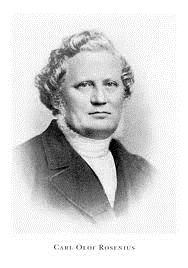 NådemidlerneHvorledes et sandt nådeliv vindes og bevaresÅnden virker aldrig umiddelbart. Den virker gennem ordet - ordet og sakramenterne, og derfor kræves der af os, at vi gør brug af disse nådens midler. Er der i dit hjerte et begær efter Ånden, så vend dig til ordet, Åndens ord - læs det – hør det – tal det og skriv det og syng det - alt under bøn om Ånden –  og vær forvisset om at Han skal ikke udeblive. Der er mennesker, der tænker og grubler, ja, sukker og beder, men dog aldrig oplever det Åndens værk i deres hjerter, som de higer efter. De får ingen tro og ingen kærlighed, ingen fred og ingen vished. Bestandig samme sygelige søgen og sukken og stræben.Sagen er, at de overhovedet ikke bruger ordet, men blot går og arbejder på sig selv. Og hvordan skulle der da kunne ske noget guddommeligt værk i deres hjerter? Paulus siger det udtrykkeligt, at [[Ånden fås kun ved at høre i tro.>>Gal 3.2]] Og mens Peter talte, læser vi i ApG 10.44 faldt Helligånden på alle dem, som hørte ordet.Hvad havde disse selv bidraget til, at dette skete? Intet som helst! Blot siddet stille og hørt, og så kom Ånden. Den virkede anger og tro, kærlighed, liv og kraft og gjorde dem til helt nye mennesker.Derfor: Gør brug af ordet! Det er hemmeligheden ved det åndelige livs opkomst og hele eksistens. Det er ikke rigtigt, hvad nogle i deres enfold mener, at denne eller hin er blevet så grundfæstet i nåden, at det er på grundlag heraf, han har kraft til at tro og leve, som han gør. Er hans tro og det liv, han lever i denne tro, et Åndens værk, så skyldes det ikke hans egen standhaftighed og styrke, at det lykkes for ham, men ene og alene, at han flittigere end de fleste nærer sin sjæl med det guddommelige ord. Forsømmer han dette, tager straks hans gamle natur overhånd, og det åndelige liv dør ud. Den tro og den fred, som står uantastet, skønt ordet forsømmes, er ikke Åndens værk.Det er således gennem Guds ord alene, at Guds Ånd tager bolig i menneskers hjerter og gør sin gerning der. Men én ting skal vi mærke os: Ikke alle, som læser ordet, får ånd. og liv deraf. Det er mangfoldige skriftlærde og farisæere iblandt os et talende vidnesbyrd om.Hvad kræves der da?Der kræves, at vi samtidig med, at vi bruger ordet, betænker, at det står i Guds hånd, om vi skal få del i dets kraft. Der kræves, at vi nærmer os ordet med den ydmyghed og ærefrygt, lydighed og tro, som sømmer sig, når vi står for den hellige Gud og hører ham tale.Af os selv er vi [[ikke duelige til at udtænke noget, som kom det fra os selv>>2 Kor 3.5]], siger Paulus. Langt mindre da til at tro og våge, vandre vort kald værdigt eller bevare den rette forståelse af sandheden og dens virkning på hjerte og samvittighed. Uden Helligåndens samfund og Helligåndens virken er det alt sammen forgæves.Dette bør enhver kristen holde sig for øje - at ikke vi med al vor kundskab og flittige brug af Guds ord dog skal findes at være åndelig døde. Så meget mere påkrævet er det, som vi ikke lever under trygge, rolige forhold, men befinder os midt i fjendens land og derfor i bestandig krig. Den gamle slange, som kaldes Djævelen og Satan, pønser bestandig på ondt. Han har svoret os døden, for ramme alvor og ikke på skrømt. Han går derfor omkring som en brølende løve og søger, hvem han kan opsluge. Her er et får blevet ilde tilredt, der af et andet blevet lokket på vildspor, og der er et tredje blevet fuldstændig sønderrevet og fortæret. En vakt sjæl faldt i søvn igen og gik tilbage til verden. Een kristen blev selvsikker og selvhjulpen, så han nu lader hånt om al formaning, en anden blev hildet i falsk lære, en tredje faldt i synd og rejste sig ikke igen. Og dog var alle disse en gang ærlige og oprigtige krisrne, som sikkert også regnede med at fortsat srå fast.Dette viser med al ønskelig klarhed, hvad Satans hensigter er. Det viser os, at tryghed og fred skal vi ikke regne med på denne jord. Uden kamp og møje er endnu ingen kristen sluppet lykkeligt igennem. Med god grund har både Jesus og hans apostle på det kraftigste advaret os. Ligegyldige og selvsikre er derfor det sidste, vi bør være.Hertil kommer, at netop vor tid på en ganske særlig måde er mættet med alvor og spænding. Både onde og gode magter er i bevægelse som aldrig før. Vækkelser og vildfarelser, omvendelser og frafald kappes med hverandre. Det er i høj grad fornødent, at vi færdes med åbne øjne, holder os nær til [[”vore sjæles hyrde og tilsynsmand”>>1 Pet 2.25]], ikke viger fra ordet og i særdeleshed bevarer den store, velsignede grundsandhed om Kristus og hvad han har gjort til vor frelse, ren og uforfalsket. At vi er oprigtige mod os selv og mod vor Gud og lader alle vore tanker, gerninger og ord bestemme af hans hellige vilje i bevidstheden om, at Herren er nær. At vi stadig bedre lærer at tage os i vare for de farer, der omgiver os, og får lys over de løngange, ad hvilke fjenden søger at skaffe sig adgang til vort åndelige og evige liv. Og endelig, at vi flittigt beder - såvel i enrum som med og for hverandre - og først og sidst beder om Helligåndens samfund.Imidlertid: den, som er med os, er stærkere end den, som er imod os. Derfor behøver vi hverken at tabe modet eller at frygte for undergang. Herren lesu Kristi nåde er en åben brønd mod al synd og urenhed. Guds kærlighed er en uudtømmelig kilde af salighed midt i alle tidens genvordigheder og forviklinger. Og Helligåndens samfund, gennem ordet og sakramenterne er et rigt forsynet depot med alt, hvad vi behøver af hjælp og kraft, trøst og husvalelse i enhver tænkelig situation.”Gud er vor tilflugt og styrke, en hjælp i angster, prøvet til fulde. Derfor frygter vi ikke, om jorden end bølger, og bjergene styrter i havenes skød. - En flod, og dens bække glæder Guds stad, den Højeste har helliget sin bolig. Hærskørers Herre er med os, Jakobs Gud er vor faste borgr. ” Sl 46.Guds ord og dets brugNår man betænker defte emnes overordentlige vigtighed og samtidig ser, hvordan det på dette område står til iblandt os, er det ikke uden bæven, man tager det op til behandling. Det, man ser, kan få en kristens hjerte til at briste, og dog - hvad kan man gøre? Herre! du alene er fårenes hyrde, sjælenes tilsynsmand - du må hjælpe!Vi vil først gøre os klart, hvor stor en fare de mange forskellige vildledende røster, der svirrer i luften omkring os, betyder. Når det gælder valget af den forkyndelse, vi hører, og de bøger, vi læser, er vi mennesker som en flok får, der er sluppet løs i den store, vilde ørken, mens forskellige hyrder fra hver sin kant forsøger at lokke dem til sig. [[”Der er ingen ende på, som der skrives bøger, ">>Præd 12.12]] siger allerede Prædikeren. Og i vor tid især er der et væld af religiøs litteratur, repræsenterende vidt forskellige religiøse anskuelser.Ikke uden grund siger apostlen: [[”Tro ikke enhver ånd, men prøv ånderne, om de er af Gud. ">>1 Joh 4.1]] Thi et menneskes evige skæbne vil ofte være afhængig af , hvilke bøger det har læst, og til hvilken forkyndelse det har lyttet.Du skal derfor betænke, at det er skadeligt at læse og skadeligt at høre - nemlig, når det, der læses og høres, ikke er af opbyggende, men af nedbrydende art. Det går ind i din udødelige ånd ligesom gift i dit legeme og fordærver for tid og evighed det dyrebareste, du ejer.Men for den, der regner med Bibelen som Guds ord, skulle der dog vel ingen fare være, vil måske nogen mene.Sandt er det, at den, som under bøn om Guds Ånd benytter bibelordet som Guds ord og står over for det med den ærbødighed og det villige sind, som ordet kræver, visselig dér skal finde det rette livets vand og ved Guds trofasthed blive bevaret for dødelige vildfarelser. Men brønden er dyb, og vi behøver både øsekar og nogen til at bruge dem. Vi behøver fortolkere, som kan drage Bibelens hellige sandheder frem i lyset. Og da er det, at farerne lurer på os, som tror på Bibelens sandhed. Thi fortolkerne er af mange forskellige slags. Selv [[Djævelen benyttede sig af Skriftens ord>>Matt 4.6]], da han fristede Jesus, og de fleste af Djævelens apostle gør det samme. Det er med henblik på dette, at Luther kalder Bibelen en kætterbog, Den må finde sig i, at også kætterne benytter sig af dens hellige ord.Hvordan skal vi da forholde os, og hvorhen skal vi vende os for fuldt ud at føle os trygge?Først og fremmest skal vi mærke os dette: I en så vigtig sag er det alt for voveligt at stole på menneskelig dømmekraft og regne med menneskers meninger. Ingen menneskelig mening - heller ikke din egen - er jo ufejlbarlig, og hvordan kan du vide, hvilken af dem der er den mest pålidelige? Der kan være fare for, at du har størst tillid til din egen mening og således regner den bog eller den forkynder, som falder i din smag, for at være den bedste.Imidlertid har vi ved dette vigtige valg en regel at gå efter, hvorved vi kan få et vidnesbyrd, der er vægtigere end menneskers. Denne regel lyder således:Søger du Kristi lære, så se efter Kristi læres kendetegn.Kristi lære har til alle tider haft sine ganske bestemte kendetegn. To af de vigtigsre vil vi i denne forbindelse nævne. Det første er dette: Overalt, hvor Kristi lære vinder udbredelse, vindes der sjæle for Himmelen. Mennesker bliver forvandlede fra selviske, gudløse verdensmennesker til troende, gudfrygtige og lykkelige kristne, som næres og opholdes af Guds ord. Det andet kendetegn er, at hvor dette sket, rejser Satan og hans hære sig til modstand. Den gudløse verden bliver opskræmt, taler om en ny lære, tager anstød af denne og regner den for galskab.Vogt dig vel for en lære, som ikke i større eller mindre grad følges af disse kendetegn, hvor tiltalende den så end ellers kan synes at være!Er det bøger, det drejer sig om, så rådspørg historien angående de nævnte kendetegn. Da skal det sikkert lykkes for dig at udvælge god og sund læsning, skrevet i reformationstider af mænd, omkring hvem det har stormet. Den forkynder, som ejer verdens venskab, og de bøger, verden sætter pris på, volder ikke mørkets rige nogen synderlig skade.Både i Bibelen og i kirkehistorien ser vi denne regel bekræftet.Har vi nu denne viden, vil det være vor lykke, om vi handler derefter. Ikke bedømmer det, der skrives og forkyndes, efter vor egen smag, men regner med den mulighed, at denne kan bedrage os, og erkender, at den selv bør bedømmes ud fra det, der er bevist at være Kristi lære. Om end denne lære måske ikke lige staks smager os, så er den ikke desto mindre sund. Og ved at omgås den bliver vi forvandlede efter dens billede, så det ikke varer længe, inden vi foretrækker den fremfor noget andet.Dette har som bekendt været tilfældet med Luthers skrifter. De falder ikke i nybegynderens smag, men bruges de på rette måde, bliver de ham snart dyrebare. ,''Som de er, man omgås med, således bliver man”. Omgang med evangeliske skrifter skaber evangeliske kristne.Lad os dernæst betragte den rette måde at bruge Guds ord på. Der er mennesker, der læser og hører det kraftigste og mest uforfalskede Guds ord, men således, at det bliver dem til skade i stedet for til gavn. Farerne, vi er omgivet af, er i sandhed mangfoldige og forfærdelige - og vi ser dem ikke engang!Gør dig derfor klart, at det er skadeligt at læse og høre Guds ord - nemlig, når det sker på en forvendt måde. Ligesom en skarp kniv, når den bruges på rette måde, kan gøre stor nytte, men urigtig anvendt kan gøre lige så stor skade, således også med Guds ord. Det er [["en duft af liv til liv” eller ”en duft af død til død">>2 Kor 2.16]]. Der ligger en dyb alvor i dette, at Guds ord er aldrig uden virkning. Enten øver det sin velsignelsesrige virkning i dit sind eller også det stik modsatte. Det er som med solen. Dens lys er for alle dagens væsener en kilde til glæde, velvære og virksomhed, mens natfuglene kun bliver blændet deraf. Solens varme gør vokset blødt, men leret hårdt som sten.Så forskelligt virker også Guds ord. Det er bl.a. jøderne et talende eksempel på. Vel var de hårde og forblindede også før Kristi komme, men da han kom, og solen stod på sin middagshøjde, nåede deres forblindelse og forhærdelse sit højdepunkt.Og Judas, forræderen! Den, der fordyber sig i hans historie, må forfærdes. Jesus havde forud advaret ham for faren, idet han sagde: [["Vé det menneske, ved hvem Menneskesønnen bliver forrådt! Det havde være, bedre for det rnenneske, om han aldrig var født, ">>Mark 14.21]] Men Judas følte ingen frygt. Og dog havde han i de tre år, han havde fulgt Jesus, haft rig lejlighed til at iagttage, hvorledes hvert ord, Jesus talte, på det nøjagtigste gik i opfyldelse. Sagde Jesus til figentræet: [["Aldrig i evighed skal der mere vokse frugt på dig, ">>Matt 21.19]] så visnede det. Sagde han til stormen: [[”Vær stille! ”>>Mark 4.39]] så lagde den sig. Og sagde han tll Lazarus, som havde ligget fire dage i sin grav: [[”Kom herud! ">>Joh 11.43-44]] så rejste den døde sig og kom ud.Alt dette havde Judas set, og desuden havde han hørt de fortræffeligste prædikener, der nogen sinde er holdt på vor jord. Måske havde han også med fuld overbevisning udtalt sig om, at Jesu ord så sandelig ikke var til at spøge med. Men på eet punkt gjorde han en undtagelse, og det var, når det gjaldt ham selv. Således bærer et forblindet og forhærdet hyklerisk hjerte sig ad.Men hvordan var det muligt, at en så grufuld forhærdelse kunne udvikle sig i Judas's hjerte?Jo, Judas var en af de tolv. Han havde set og hørt og oplevet meget, men anvendt det dårligt. På samme måde går det i dag. Der findes mennesker, som ved daglig læsning i Bibelen næsten har lært den udenad, men endda uforstyrret sover videre i synden. Andre, der ligesom Judas har været at finde i Jesu og hans disciples selskab, har mistet enhver gnist af åndeligt liv, skønt de fremdeles fortsætter med at bruge ordet. Disse er ikke blot så døde, som om de aldrig havde hørt noget Guds ord, men de er, som Skriften siger, syv gange værre. Sådan kan frugterne blive af Guds ords brug, når ikke det bruges på rette måde.På spørgsmålet om, hvad det da vil sige at bruge Guds ord på rette måde, vil vi med Guds hjælp give et kort, men fuldt ud tilstrækkeJigt svar.Guds ord gør fordring på virkelig at blive modtaget som Guds ord - med hellig frygt og i lydig tro, som det sømmer sig over for den hellige Guds ord.At lytte til ordets forkyndelse og tilegne sig det med sin forstand, men ikke lægge vind på at gøre derefter, er den mest almindelige og farligste misbrug af Guds ord. Det var Judas Iskariot's vej til forhærdelse. Er der derfor noget, du ser, du bør gøre, så begynd at gøre det straks. Er der noget, du ser, du må eje, så søg straks at komme i besiddelse af det. Er der nogen synd, du ser, du må aflægge, så aflæg den straks. Thi ved blot at høre uden at gøre efter det, du hører, forhærder du dit hjerte. Da kunne du lige så godt staks holde op med at høre og læse Guds ord og på stedet give dig i Djævelens vold. Det er alligevel fortabelsens vej, du er inde på, hvis du nøjes med at gemme Guds ord i hukommelsen og overlader til andre at tage det til hjerte og indrette sit liv derefter.Siger du til din undskyldning, at du alligevel ikke formår at gøre Guds vilje, så hør her: Stiller da Gud for store krav til dig? Er han ublu i sine fordringer? Er det mere end ret og rimeligt, at du elsker Ham over alle ting og din næste som dig selv? Andet og mere er det ikke, han forlanger.Har du for øvrigt anstrengt dig til det yderste for at gøre Guds vilje? Hvis du hidtil er kommet let om ved den sag og letsindigt har givet dig hen i synden, er det da mere end rimeligt, om den fordømmelse, Guds lov truer med, bliver din lod?Hvis du for alvor lagde dig Herrens ord på sinde, skulle du snaft få begyndt at praktisere det. Og når du havde prøvet dine kræfter på dette stykke arbejde, skulle det snart være forbi med din ubodfærdigheds stolthed. Du skulle vækkes op af syndesøvnen og komme til en sand og sund syndserkendelse, en bedrøvelse efter Guds sind, som virker omvendelse til frelse.Når således nøden blev stor, og alle dine anstrengelser var forgæves, skulle du nødes til at bede Gud om hans ånd. Og da skulle du - dels gennem Åndens virkninger og dels gennem de erfaringer, du havde gjort - se Guds ord i dets rette lys, lyset fra oven. Uden erfaring er selv de mest skriftlærde stærblinde i åndelige spørgsmåI, og uden Guds Ånd lukker ordet sig ikke op. Det er, som Luther siger: "Da Gud gav os sit ord, sagde han: Jeg skal vel lade det skrive og prædike tydeligt og klart, men dog altid mage det så, at det skal bero på min ånd, hvem der skal fatte det." Derfor ser vi også, at mennesker, som ikke vil ydmyge sig for Gud, men tror at kunne fatte hans ord med deres forstand, fremdeles famler i mørke.Og videre: Ligesom du blev vakt ved at lade Guds ord gælde for det, det er, nemlig Guds ord, skulle du også komme til tro, hvis blot du i din nød og hjælpeløshed agtede det underfulde budskab om uforskyldt nåde i Kristus højere end alle de indvendinger og modsigelser, din fornuft disker op med.Lad så livet igennem Guds ord herske over din fornuft, dit hjerte og dit daglige liv. Bed alvorligt om Guds Ånd, hver gang du går for at høre eller læse det, og du skal aldrig komme til at bruge det forgæves.Endelig skal vi - for det tredje - sige lidt om nytten og nødvendigheden af at bruge Guds ord. Men da er det, som om hånden vil synke afmægtig ned ved tanken på emnets overordentlige vigtighed og umuligheden af at tale derom, som det sig bør, samt bevidstheden om de mægtige modstandere, vi altid må regne med: den arge Satan, vort træge kød og alt det i verden, der fængsler vort sind.Det burde skrives med ildskrift i hvert enkelt hjerte, og endda var det ikke stærkt nok slået fast. Hvem tænker vel på, at det dybest set er forsømmelsen af Guds ord, der er skyld i al åndelig elendighed i verden, al svaghed, såvel inden for kirken som i den enkeltes liv. Mens derimod Guds ords flittige og rette brug er kilden til al åndelig velsignelse.Vel er det sandt, at mennesket er faldet. Og sørgelige er i sandhed syndefaldets følger: vantro, synd, mørke, hårdhed o.s.v. Men alt dette kunne der rådes bod på. Guds barmhjertighed og retfærdighed tillod ham ikke at overlade mennesket til sin skæbne uden mulighed for oprejsning. Derfor gav han os et hjælpemiddel, en hellig sæd, som, nedlagt i menneskehjertet, skulle genoprefte gudsbilledet, der tabtes ved faldet: den oplyste forstand og den hellige vilje.Alt kan der rådes bod på gennem det middel, Gud således har givet os. Du er blind, men kan blive seende, hård, men kan blive sønderknust, vantro, men kan blive troende, du er bunden i synd, men kan blive frigjort i Kristus Jesus.Men uden dette middel kan du anråbe Gud, så meget du vil, om hjælp til at overvinde det onde i dig selv. Du kan kæmpe til det yderste, men alt er forgæves. Syndens strøm bryder sig vej med uimodståelig kraft.Alt dette bekræftes af erfaringen. Der findes byer og menigheder, hvor Herrens tro vidner uophørlig har pløjet og sået og vandet udsæden med forbøn og tåre, og altigevel står det sørgeligt til blandt deres tilhørere. Der spores intet varigt indslag af kristendom i det praktiske liv og ingen stræben efter helliggørelse. Det hele er forstands- og følelses- mæssigt - store ord, som der ikke er dækning for. Og forsker du efter årsagen, vil du finde, at disse mennesker endnu ikke har fået lært selv at bruge Guds ord. Så længe dette ikke er sket, vil alt det, de hører fra prædikestolen, blæses væk og blive uden frugt.Der er tider og steder, hvor kraftige vækkelser skaber et mægtigt røre. Ovetalt grønnes og blomstrer det, og man fryder sig i håbet om en rig høst af en så lovende mark. Men kommer du igen efter nogle års forløb, kender du den ikke igen. Et sørgeligt syn! Torne og tidsler overalt – forøget fræthed og gudløshed. Og hvad var vel årsagen? Jo, en benådet Herrens tjener blev taget bort. Der var nu ingen mere, der tog sig af folkets åndelige røgt og pleje, og at bruge Guds ord på egen hånd havde de ikke fået lært.På andre pladser har måske ingen betydelig personlighed stået i spidsen for arbejdet, men folket er selv begyndt at opbygge sig indbyrdes med Guds ord. Og til din store forundring og glæde ser du, hvorledes Guds værk ikke blot holdes ved lige, men også går frem både i modenhed og omfang.Har du som kristen gået nogen tid i Åndens skole, vil du let ud fra din egen erfaring kunne finde forklaringen på disse kendsgerninger. Hvad eller hvem skylder du dit åndelige livs opholdelse og tilvækst? Har du haft et sådant mål af troskab og styrke, årvågenhed og indsigt, at du i alle forhold har kunnet stå fast? Nej! Det eneste, du vil rose dig af, er Guds trofasthed.Guds trofasthed er imidlertid ens mod alle. Det er ikke mangel på den, der på visse steder har fået det åndelige liv til at dø ud. Forskellen ligger i, at nådemidlet her er blevet forsømt, mens du har benyttet dig af det. Så glemsom og træt du end er, har du dog altid på ny gjort brug af Guds ord, skønt du også på dette punkt har megen forsømmelse at bebrejde dig selv.Du har også gjort den erfaring, at forsømte du ordet gennem længere tid, blev du kold og død, uden indre glød, svag over for enhver fristelse, kødelig og verdslig. Brugte du derimod til stadighed ordet, bevaredes dit indre liv friskt og varmt.Og hændte det ikke mangen en gang, når du var næt ved at falde i synd eller blive søvnens bytte, at et vers fra Bibelen eller nogle ord i en prædiken blev din redning? Eller du følte dig kold og død, hele verden syntes dig dyster og mørk, men du kom til at læse et stykke af Bibelen eller af en god bog eller traf en ven, som mødte dig med et Guds ord og det lysnede atter omkring dig, du fik ny varme og nyt liv.[[”Havde din lov ikke været min lyst, da var jeg omkommet i min elende. ”>>Sl 119.92]] Det var David's erfaring og bekendelse. Har ikke også du gjort samme erfaring?Ordet er altså det middel, hvorved Gud har opretholdt dit åndelige liv. Med rette kaldes ordet et nådemiddel, thi uden det er det umuligt at bevare nådelivet.Derfor er det simpelthen strafbart at unddrage sin sjæl dette livets brød, denne himmelske spise, som Guds ord er.Gud har i sin nåde skænket os et synligt middel, hvori han selv bor, og gennem hvilket han virker. Af dette middels rette og flittige brug afhænger menneskers evige salighed. Og dog ser man ikke blot, hvorledes verden i sin blindhed foragteligt kaster det fra sig, men også, hvorledes de, der én gang er blevet oplyst og har smagt Guds gode ord, ofte lader kødet og verden afholde sig fra at bruge det. Og læser de endelig, er tanker og hjerte så optaget af verden omkring dem, at ligesom et stormpisket hav ikke kan opvarmes af solens stråler, således bliver følgen af at omgås Guds ord på denne måde blot forøget ulyst dertil. Skal det opvarme hjertet, må der stilhed og fordybelse til. Men [[”timelig bekymring”>>Mark 4.19]] og [[”rigdommens bedrag”>>Mark 4.19]] - alt det, som Jesus betegner som tidsler, der kvæler den gode sæd - vil hindre os i dette.”Jeg har så meger at gøre, at jeg ikke kan ofre så megen tid på at læse Guds ord, ” hedder det. Og dog er alt dette, som må gøres, noget jordisk, og det, som forsømmes, noget himmelsk. Så forvendt og forblindet kan hjertet blive.Siger du; ”Mit kalds pligter er mig hellige, dem må jeg ikke forsømme, ” så siger Jesus: [[”Det ene bør i gøre og ikke forsømme det andet. ”>>Matt 23.23]] Lader du dit åndelige liv dø ud, kan det ikke føre dig frelst gennem døden og dommen, at du samvittighedsfuldt har passet dit embede eller forestået dit hus.At det arbejde, du har med at gøre, skulle lide noget tab på grund af de timer, du helliger til Guds ord og bøn, er et Satans bedrag. Det er hedningen i dit bryst, dit hjertes vantro, som ikke regner med Guds velsignelse, og som hellere spilder en time med unyttigt snak end bruger ti minutter til daglig andagt.Hvilken foragt for Gud og ligegyldighed for din sjæls evige vel du dog lægger for dagen! Du nyder den store og ufattelige ære at have fri adgang til himmeiens og jordens Herre, din frelser og saliggører, men du siger, du kan ikke få tid. Derimod har du tid nok til at føre unyttig samtale med mennesker. Er det lkke at være forblindet af Djævelen?Du har så travlt, at du ikke har tid til at anvende én af døgnets fire og tyve timer til at sørge for din sjæls ernæring. Men tænk nu, hvis Gud lagde dig på sygelejet et års tid eller så! Verden stod nok endda, men du ville kun få ringe tak af alt det, du så trolig havde stræbt med. Det kunne ikke hjælpe dig - og til Gud og hans ord, som du havde foragtet, ville du vel ikke vende dig om hjælp!Forsømmelsen af Guds ord vil medføre, at dit indre menneske afkræftes og svækkes, og at troens klare lys fordunkles. Måske klager du da over din svaghed og de fristelser, som bliver dig for stærke. Men hvordan skulle du også kunne vente at sejre? Kraften til at overvinde det onde ejer intet menneske i sig selv - derfor gav Gud os midlet fra oven.Siger du, at du har forsøgt - du har prøvet at læse Guds ord, men blev endda ikke bedre - da kan grunden hertil være én af følgende to:Enten har du ikke forstået, hvad det at blive bedre vil sige. Du mente, at du i en fart skulle opnå et vist mål af åndelig kraft, fromhed og hellighed, og vidste ikke, at vejen hertil går gennem ydmygelsens dal.Eller også er du endnu en træl under synden. Du har ikke fået nyt liv, ny kraft og ny lyst til det gode. Hvis dette er tilfældet, har du sikkert ikke brugt Guds ord på rette måde. Du har, kan hænde, vendt op og ned på Guds ordning: først villet sejre over synden og siden tilegne dig Kristi retfærdighed, først bære frugt og så podes ind i det sande vintræ.Men ordets anvisning er denne: Gå først til Jesus, bed ham om nåde - så skal der siden blive råd også mod syndens magt. Lad din selvretfærdighed fare og kast dig, som du er, i nådens favn! Da skal du erfare, at [[hvor synden blev større, bliver nåden end mere overstrømmende rig.>>Rom 5.20]] Og denne nådens rigdom skal smelte og forvandle dit hjerte og fylde det med en så uudsigelig glæde, at alt det onde, som før holdt dig fangen, fuldstændig mister sin magt, og det gode, som du ikke formåede at gørr, bliver din lyst."Men ofte hører og læser jeg ordet, uden at det gør noget indtryk på mig, " siger du. ”Uden varme og uden følelse. ”På en sådan udtalelse vil vi svare med et spørgsmåI. Er du tilfreds med denne din kulde og ligegyldighed? Hvis dette er tilfældet, er det et sikkert tegn på et ubodfærdigt og forhærdet hjerte. Er din ligegyldighed derimod din største sorg, og du bestræber dig for at høre ordet med ærbødighed og andagt, da er vel din ligegyldighed synd, men din bekymring derover tegn på et redeligt discipelsind.Og det skal du vide, at selv under disse omstændigheder hører du ikke ordet forgæves. Du bliver mere ydmyget og mere misfonøjet med dig selv, end den kraftigste prædiken om ydmyghedens nødvendighed var i stand til at gøre dig. Og et eller andet frø, som nu lægges i den tørre jord, vil ved lejlighed - når regnen kommer - spire og bære frugt.Med andre ord: Griber du blot med din forstand og gemmer i din hukommelse de ord, som på nærværende tidspunkt ingen særlig interesse har for dig - måske, fordi du ikke i øjeblikket har brug for dem - så skal de i rette tid vækkes til live af Guds Ånd. Det var dette, Jesus mente, da han om Helligånden sagde: [[”Han skal minde jer om alt, hvad jeg har sagt jer. ">>Joh 14.26]]Dette oplevede disciplene sandheden af. De forstod ikke alt, hvad Jesus talte til dem, men senere - når det, han havde sagt, gik i opfyldelse - kom de hans ord i hu. (Joh 2.22)En prædiken, hvis væsentligsre indhold er af trøstefuld art, har ingen særlig interesse for den, som i øjeblikket er sorgløs og glad. Men rammes han en dag af sorg eller nød, kommer det, han ved hin lejlighed hørte, ham til gode. Når Guds ord høres ret og gemmes vel, høres det aldrig forgæves.Men måske du er af dem, der siger som så: Jeg har ikke mere nødig at høre og læse Guds ord. Jeg ved alt, hvad jeg behøver at vide - måtte det nu blot lykkes mig at leve derefter!Uforstandige menneske! Een ting skal du mærke dig: Det er ikke blot til forøget kendskab, Guds ord skal tjene. Det skal netop give kraft til at leve derefter. Mangler ikke din tanke klarhed, så mangler dog sikkert dit hjerte kærlighed, glæde og fred, ydmyghed og tålmodighed. Eller er din tro fuldkommen og din kærlighed så brændende, at du ikke behøver at nære den med Guds ord? Vil din tillid til Gud mon slå til i prøvelsens stund, og ejer du freden og glæden i ham i rigeste fylde?Du ved af erfaring, at det er gennem Guds ord, alt dette virkes i dig, men var det ikke nok værd at eje disse gaver i endnu fuldere mål?Hvis du havde [[adgang til en mark>>Matt 13.44]], hvor guldmønter og [[kostbare perler var at finde>>Matt 13.45]], skulle du så ikke anvende enhver ledig stund til at søge, også selv om du ikke i øjeblikket var i særlig trang? Men endnu langt kosteligere er de åndelige gaver, vi har nævnt, og dem har du hver eneste dag adgang til at søge og samle i ordet. Men akl Mennesket er kødeligt og sanser ikke det, som er åndeligt. Det er jordisk og agter det himmelske ringe. Men den dag, du ligger og skal dø, skulle du med glæde give både guld og sølv for at erfare blot et eneste Guds ords levende og trøstende kraft i dit hjerte.Kort sagt: Det åndelige liv er et liv fra oven og må opholdes med næring, som svarer dertil, nemlig med [[livets brød>>Joh 6.35]] fra oven. Så åndeligt er det, at det er uberoende af de skiftende tiders forhold og omstændigheder. Mangen en redelig sjæl tænker med bekymring på, om det nu også under nye og vanskeligere forhold vil lykkes at stå fast i nåden og bevare livet. Men bruger du blot nådemidlet, skal den gode hyrd selv, med sin uforlignelige trofasthed sørge for opretholdelsen af dit nådeliv. Det er forunderligt at se, hvorledes svage nådebørn, måske med et vanskeligt sind, er blevet bevaret selv på ensomme og udsatte poster blot gennem denne Jesu hyrdetroskab og er vokset en stille vækst blot ved flittig brug af Guds ord. Andre derimod, som har haft rig udgang til opbyggelse og ikke har haft en så stridig natur, er blevet dødens bytte, åndeligt talt, blot fordi de forsømte at bruge Guds ord.Vil du vinde det evige liv, må du nære og underholde det åndelige. Har du ikke den fornødne tid til at bruge Guds ord, må du søge at skaffe dig den - enten den så skal tages fra din dag eller din nat! Siger du på forhånd, ar dette er umuligt, kan det også på forhånd siges dig, at du lige så godt med det samme kan opgive enhver tanke om at blive salig. Bliver det åndelige liv ikke oprethordt gennem brugen af Guds ord, er det umuligt at indgå i det evige.Hvis du f.eks. sad i fængsel, berøvet enhver mulighed for at høre og læse Guds ord, så skulle visselig Gud på rent umiddelbar vis nære og opretholde dit åndeligå liv. Men ikke, når ordet er inden for din rækkevidde, og det blot afhænger af, hvad du sætter højest, det jordiske eller det himmelske, om du gør brug deraf eller ej.Hermed er uden tvivl det vigtigste sagt om dette emne. Vi har talt om den rette læres kendelegn, om dens rette brug og om nytten og nødvendigheden heraf. Men måske kunne endnu nogle praktiske anvisninger, til dels af stor vigtighed, blive til hjælp for en eller anden.1. En vis orden er aldrig at foragte. I stedet for planløst og tilfældigt at læse så her og så der kan det anbefales at tage én af Bibelens bøger ad gangen og læse den i sammenhæng. Det giver bedre overblik og letter forståelsen af de enkelte afsnit. Derved får du større glæde og udbytte af læsningen. Så behøver du heller aldrig at være tvivlrådig med hensyn til, hvor du skal læse.Har du kun lidt kendskab til Bibelen, så begynd hellere med det nye testamente, som mere direkte angår os og er lettere at forstå end det gamle. Hvis det er muligt, så afsæt en bestemt tid til læsningen. Ellers vil måske dit arbejde lægge sådan beslag på dig, at du vanskeligt får gjort alvor af at rive dig løs.2. Læs ikke blot for dig selv, men del ordet med, andre. Erfaringen bekræfter, at det da som oftest vil virke med fordoblet kraft på dit eget hjerte. Derfor har det lige fra den kristne kirkes første begyndelse været almindeligt, at de troende kom sammen for at læse Guds ord og samtale derom.Og kunne du - ved at læse for andre - blive årsag til, om det så kun var én sjæls vækkelse og omvendelse, var det så ikke belønning nok? Men ofte har en sådan fordringsløs begyndelse ført til en vidtomspændende og velsignelsesrig vækkelse.3. Er du husfader eller husmoder, har du særlige pligter med hensyn til dine børn og din øvrige husstand. Herom hedder det i 5 Mos 6.7: ”Du skal indprente dine børn mine bud og tale om dem, både når du sidder i dit bus, og når du vandrer på vejen, både når du lægger dig, og når du står op. "Handler du efter denne forskrift og benytter enhver lejlighed til at indskærpe dem, du daglig omgås, Guds ord, kan du ganske roligt lade Herren om resten og behøver ikke, som nogle gør, at plage dig med unyttig sorg og bekymring. [[Vil de endda ikke omvende sig, skal deres blod ikke kræves af din hånd>> Ez 3.19]]. Men forsømmer du din pligt, pådrager du dig unægtelig ansvar og skyld.Nu bliver så spørgsmålet, på hvilken måde du bedst kan praktisere dette.Mon ikke det, der nys er sagt om en vis orden, også kan finde anvendelse her? Det vil sikkert være praktisk, om du helliger en bestemt tid på dagen til den daglige husandagt. Ganske vist er dine forpligtelser ikke dermed opfyldt. Enhver lejlighed til at indskærpe Guds ord må benyttes. Men selve den daglige andagt – er den end aldrig så kort – vil blive dig en stadig påmindelse om din hellige pligt. Hvor meget har du egentlig foretaget dig i denne henseende i den tid, du ikke har haft regelmæssig husandagt? Intet måske! Kan du forsvare at fortsætte på samme måde? Skal dine børn og dine husfolk gå evigheden i møde uden åndelig røgt og pleje? Skal der aldrig i dit hus blive rejst et alter for den Gud, som dog er husets herre?Det vil koste kamp at få dette med den daglige andagt ført igenne det skal indrømmes. Satan vil sætte alle kræfter ind på at forhindre det. Kød og blod vil undse sig og komme med alle hånde indvendinger. På en helligdag kunne det endda gå an. Eller når et dødsfald havde stemt sindene til alvor. Men på en ganske almindelig hverdag - nejlBøt der da for en kristen være nogen dag så verdslig, at en andagtsstund ikke er på sin plads? Netop her ser vi det mest afgørende bevis på vigtigheden af den daglige andagt. Du har nemlig en følelse af, at den kræver en hellig sindsstemning og aflæggelse af syndevaner, thi i det helliges nærhed erkendes det onde som virkelig ondt. Det er dig imod at nærme dig Gud i ordet og bønnen umiddelbart efter, at du har forsyndet dig, eller at gå lige fra andagten hen og synde igen. Det er at befrygte, at det er den hemmelige attrå efter at kunne beholde og uforstyrret kunne hengive sig til sine skødesynder, der er den alvorligste hindring for gennemførelsen af den daglige andagt.I fortalen til sin Store katekismus siger Luther: ”At beskæftige sig med Guds ord er et mere virkningsfuldt middel til at drive Djævelen på flugt end at brænde røgelse og stænke sig med vievand. ”Men måske frygter du for, at husandagten snart vil blive ”en tom sædvane, som blot skaber farisæisme og hykleri”.Der er mennesker, for hvem dette bliver tilfældet. Dog ikke med husandagten alene, men også med de andre nådemidler. Men er det sandsynligt, at de mennesker, som til deres egen ulykke misbruger nådemidlerne, ville forbedres, hvis alle nådemidler blev fjernet? Skulle vi afskaffe alt det, der kan misbruges: evangeliet, nadveren, kirkegangen o.s.v.? Det være langt fra! Thi med nådemidlerne kan dog nogle vindes, men uden nådemidlerne ingen.Til slut blot dette: Skulle du ikke ønske, at du og din husstand daglig havde lejlighed til at høre en af de største og mest benådede ordets forkyndere?Nu vel! Du kan uden større udgifter få de største hofprædikanter til daglig at prædike i dit hus. Konger og profeter, Jesus Kristus selv og hans apostle. Burde du ikke blues ved og bittert fortryde, at du så længe har foragtet et sådant tilbud! Disse talte engang på Israels bjerge, i husene og i templet. Nu taler de til dig gennem Bibelen, Guds hellige ord.Burde vi da ikke af hjertet elske, højagte og flittigt gøre brug af Guds ord? Burde vi ikke som kejser Theodosius ”afskrive Bibelen med guldbogstaver på pergament” – eller endnu bedre: skrive Guds ord i vort hjerte og med troens lydighed holde fast ved det i liv og i død!Lad Kristi ord i rigt mål bo hos jeg"Lad Kristi ord i rigt mål bo hos jer, så I med al visdom lærer og påminder hverandre med salmer, hymner og åndelige sange og synger mecl taknernmelighed i jeres hjerter for Gud. ” Kol 3.16.Der er mennesker, for hvem dette er et kært privilegium, så helt i samklang med det indersre i dem selv. Der er andre, for hvem den samme opfordring står som et tyngende krav, de aldrig for alvor får begyndt på at efterleve. Og atter andre, for hvem det rent ud sagt ville være en uudholdelig tanke at skulle følge den.Dette er således et emne, som, før vi ved af det, sætter os på prøve og blotter os – et emne, ud fra hvilket mange hjerters tanker skal blive åbenbaret."Lad Kristi ord i rigt mål bo hos jer, så I - - synger med taknemrnelighed i jeres hjerter for Gud." Sådan går det virkelig til i tider, hvor livet i Kristus er friskt og varmt - hvad det jo for øvrigt altid burde være! Da er en formaning som denne så temmelig overflødig. Men – [[”da brudgommen lod vente på sig, blev de alle døsige og faldt i søvn”>>Matt 25.5]]. Der kommer andre tider - tider, hvor det hele synes trættende og ensformigt, tider, hvor kristendommen mister sit festlige præg, og hvor ligegyldighed og sløvhed både med hensyn til ens egen og brødrenes sjæle begynder at snige sig ind. Da er det i særdeleshed, en sådan formaning er tiltrængt.Så længe der endnu er olie tilbage i lampen, elsker dog de troende denne formaning - til forskel fra dem, der har et kødeligt sind. Men skønt [[ånden er villig, er kødet så skrøbeligt>>Mark 14.38]], at de heller ikke i denne henseende kan gøre det gode, de gerne vil, og efterleve den i samme grad, som de elsker og erkender den. –Man ved på den ene side, hvorledes Kristi ord ofte kun sparsomt bor i de troendes hjerter og hjem, og hvorledes salmer og åndelige sange enten helt er forstumrnet eller nok bliver sunget, men kun med munden og for rnennesker, ikke af hjertet og for Gud. Og på den anden, at netop dette, at Kristi ord i rigt mål bor hos os, er det eneste virkelige "universalmiddel” mod al slags ondt af åndelig art, såvel i den enkelte kristens liv som i menighedens, ja, i hele Kristi kirke på jorden. Uvilkårlig gribes man da - med tanke på en udlægning af denne formaning - af en vis forstemmende følelse af , at ingen ord taler stærkt nok, og ingen hjerter er åbne og villige nok, når det gælder en sag af en sådan vægt og betydning. Men hvad skal man gøre? [[Den, som har øren, han høre!>>Åb 2.17]]Det, apostlen formaner os til, er netop, hvad man, Gud ske lov, får lov til at opleve i tider og på steder, hvor vækkelsens ild er blevet tændt, og et rigt og varmt evangelisk trosliv er i udvikling. Kristi ord bor da hos de troende i så rigt et mål at mennesker i dag står lige så undrende og fulde af hån, som jøderne gjorde på hin pinsedag, hvor apostlene, fyldt med Helligånd, talte om Guds store gerninger, og hine spottende sagde: [[”De er fulde af sød vin. ”>>ApG 2.13]]Så ser vi da her, hvad apostlen mener, når han siger: [[Lad Kristi ord i rigt mål bo hos jer, o.s.v.>>Kol 3.16]]. Hvis vi altid forblev lige brændende i ånden, hvis aldrig [[den første kærlighed kølnedes,>>Åb 2.4]] så var dette netop, hvad der hermed formanes til. Vort åndelige og evige liv kræver, at vi stadig skal vokse i Jesu Kristi nåde og erkendelse. Vi må derfor aldrig forsømme Guds ord, men ved stadig at beskæftige os med det nære og udbrede den hellige ild. I modsat fald vil det gå, som Jesus siger det til "menighedens engel" i Efesus, at lysestagen bliver flyttet fra dens plads. (Åb 2.1-7)Dette - at bruge Guds ord - er således ikke en frivillig sag, som vi kan gøre eller undlade efter behag og endda holdes i live. Såfremt vi ikke skal [["fuldende i kød”>>Gal 3.3]] og ende i den evige død, er det uomgængelig nødvendigt, at vi nærer og opholder vort åndelige liv gennem daglig brug af Guds ord.Lad Kristi ord bo hos jer, lød apostlens ord. Ikke som en gæst blot have herberge hos jer for en tid, men bo hos jer fast, for bestandig. I rigt mål - ikke blot visse korte stunder og sparsomt, men bestandig, på ethvert sted og enhver tænkelig måde. Har du ikke så ofte lejlighed til at læse og høre Guds ord, så kan du dog tænke derpå og i sang og tale minde dig selv og andre derom. Du skal, siger Herren, med en sådan flid indprente dine børn Guds bud, at du taler om dem [[”både når du sidder i dit hus, og når du vandrer på vejen, både når du lægger dig, og når du står op,>>5 Mos 6.7]].Vi bør altid og allesteds øve os selv i Kristi ord, også når vort legemlige arbejde ikke tillader os at direkte beskæftige os dermed.Videre lærer apostlen her, at vi ikke blot selv skal høre, læse og betragte Guds ord. Vi skal ”lære og påminde hverandre med salmer, hymner og åndelige sange”. Og dette skal vi, siger han, gøre [[”med al visdom">>Kol 3.16]]."Når I kommer sammen, ” siger Paulus et andet sted, ”så har enhver af jer en salme, eller en belæring, eller en åbenbaring, eller en tungetale, eller en udlægning; lad alt ske således, at det tjener til opbyggelse! - I en menighedsforsamling vil jeg hellere tale fem ord, med min forstand, for at jeg kan undervise andre, end ti tusinde ord i tunger. Brødre, vær ikke børn i dømmekraft! - - Profeters ånder er jo profeter lydige; thi Gud er ikke forvirringens, men fredens Gud. " (1 Kor 14.26; 19-20; 32-33)For i enhver henseende at kunne skikke os viseligt som kristne kræves det, at vi lader Kristi ord bo og herske i vore hjerter. Thi i Kristus er [[”alle visdommens og kundskabens skatte skjult til stede”>>Kol 2.3]]. Og at lægge vind på i ét og alt at gå viseligt frem er aldeles nødvendigt for en kristen. Han kan ellers let komme til at skade den sag, han ville gavne, og med rette [[”give modstanderen anledning til spot”>>1 Tim 5.14]].[["Så I lærer og påminder hverandre – ”!>>Kol 3.16]] Her får Paulus alle vor tids farisæere, ypperstepræster og skriftkloge imod sig. I kraft af deres reglementer gør de Guds ord til intet og hævder, at det kristne lægfolk ikke har at gøre med at lære og påminde - dette påhviler præsten alene. Det er imidlertid ikke blot her, men også mange andre steder i Skriften, vi finder en sådan formaning. Derfor må de, som hævder noget andet, være falske profeter, der lægger hindringer i vejen for en for Guds rige overordentlig vigtig sag. Paulus skriver dog her hverken til Timoteus, Titus eller Filemon, men til menigheden i Kolossæ, som ikke udgjorde en flok rettelig kaldede og viede præster, men ganske enkelt en flok døbte og troende kristne.”I Kol 3.16, ” siger Luther, ”gør Paulus lære-embedet fælles for alle kristne, idet han siger: Lær og påmind hverandre - den ene den anden og tiilige enhver sig selv ved siden af den offentlige gudstjeneste, at således Guds ord offentligt og privat, alment og særskilt overalt må være i omløb. ”Nogle må der altid være, som er indviet til og har som deres kaldsgerning at øve sjælesorg og prædike. Men dette fritager ikke de øvrige kristne for deres pligt. De må ved enhver lejlighed, hvor det kan forenes med deres jordiske kald, være rede til at ”forkynde hans guddomskraft, som kaldte dem fra mørket til sit underfulde lys”. 1 Pet 2.9.En række bibelord, som tydeligt understreger dette, skal vi i denne forbindelse anføre. Det vrimler i den hellige skrift med vidnesbyrd netop i denne sag.Moses siger: ”Gid alt Herrens folk var profeter, gid Herren ville lade sin ånd komme over dem. ” 4 Mos 11.29.Jesus siger: ”Den, som ikke samler med mig, spreder. ” Matt 12.30.Paulus siger (foruden Kol 3.16, som allerede er anført): "Hig efter kærligheden og stræb efter de åndelige gaver, især efter at tale profetisk. Den, der taler profetisk, taler mennesker til opbyggelse, formaning og trøst. ” 1 Kor 14.1-3.Peter siger: ”I er en udvalgt slægt, et kongeligt præsteskab, et helligt folk, et ejendomsfolk, for at I skal forkynde hans guddomskraft, som kaldte jer fra mørket til sit anderfulde lys. ” 1 Pet 2.9.Jakob siger: ”Mine brødre! hvis nogen iblandt jer er faret vild fra sandheden, og der er en, der omvender ham, så skal I vide, at den, der omvender en synder fra den vildfarelse, han er kommet ud i, frelser hans sjæl fra døden og skjuler en mangfoldighed af synder. ” Jak 5.19-20.Og atter Paulus: ”Trøst og opbyg hverandre indbyrdes, som I også gør. - Vi lægger jer på sinde, brødre: retled de uskikkelige, trøst de modfaldne, tag jer af de skrøbelige, " 1 Thess 5.11-14.Således taler altså Moses, således taler Jesus og hans apostle. Og så er der vægtere på Zions mure, som siger: Nej, lægfolk skal tie om åndelige spørgsmål - vi alene skal tale og lære! Der var rådsherrer, skriftkloge og ældste i Jerusalem, som ville true de simple fiskere, Herren havde kåret til sine vidner, til ikke mere at tale i Jesu navn. Men Peter og Johannes svarede: ”Døm selv, om det i Guds øjne er ret at lyde jer mere end Gud. " ApG 4.18-19."En kristen, ” siger Luther, ”har ikke alene ret til at tale Guds ord, han er også - under trusel om Guds vrede og sin sjæls evige fortabelse - skyldig at gøre det. ” Vi må derfor bede Gud om nåde til i lydighed at kunne følge apostlens opfordring: Lær og påmind hverandre!Lær og påmind hverandre – [[”med salmer, hymner og åndelige sange og syng med, taknemmelighed i jeres hjerter for Gud. ">>Kol 3.16]]Til vor opbyggelse opfordres vi her til også at anvende åndelig sang. Og hvilket velsignelsesrigt nådemiddel er ikke sangen! Intet er som den egnet til at vække, opløfte og stemme det adspredte sind, tysse hjertet til ro og fylde det med glæde midt i al jammerdalens modgang og nød. Hvor ofte har ikke en åndelig sang drevet sjælens mørke på flugtl Hvor ofte er ikke et hårdt og utilgængeligt hjerte blevet smeltet og bragt til besindelse gennem en sang! Og hvor ofte har ikke sangen fæstnet i hukommelse og hjerte de dyrebare lærdomme, som efter en prædiken snart var blevet glemt!Luthers fjender klagede over, at han skadede pavekirken mere ved sine åndelige sange end ved alle sine prædikener.Om sangens værdi har kirkelæreren Basilius formet følgende smukke tanker i ord: "Da Helligånden vel vidste, hvor vanskeligt det menneskelige sind lader sig drive til det, som er helligt og godt, mens vi derimod er mere end villige til det, vi af naturen har behag i - hvad skulle han da gøre? Da forenede han sangens liflighed med den nyttige lærdom, for at vi, uden at vi ret vidste af det, i og med den første også skulle tilegne os nytten af de gode og skønne ord. På samme måde, som den snilde læge for at formå en uvillig patient til at drikke den bitre medicin, bestryger randen af glasset med honning. Tillige skal salmernes melodi lokke unge mennesker, som alene elsker sangen for tonernes skyld, til også at, uformærket, god lærdom til salighed indhente. ”Også kirkefaderen Augustin taler overordentlig smukt om sangens kraft og velsignelse. ”O, Herre! ” siger han, ”hvor har jeg ikke grædt over dine salmer og lovsange, så inderlig bevæget jeg blev af din hellige menigheds liflige røst! Denne samme røst har trængt sig ind i mine øren, din sandhed har smeltet mit hjerte, har tændt det i brand og stemt det til andagt, så at tårerne mildelig har flydt på mine kinder. Men o, hvor søde var mig ikke sådanne tårer! ”Det i denne forbindelse vigtigste er imidlertid tilføjelsen, apostlen gør: ” - synger med taknemmelighed i jeres hjerter  for Gud. " Hermed vil han visselig ikke have sagt, at man ikke skal synge med munden. Han mener blot, at vi ikke skal synge med munden alene og for mennesker, men - som han et andet sted siger: ”Jeg vil lovsynge med ånden, men jeg vil også lovsynge med forstanden, ” - det vil sige sådan, at andre kan høre og forstå det (1 Kor 14.15). Men hvis salmen, du synger, giver udtryk f.eks. for længsel, bøn eller tak, og du synger med munden, uden at hjertet er med deri, så er dette jo ret og slet hykleri. Der ligger også en fare i dette, at man lægger så megen vægt på den rent ydre udførelse af sangen - stemmenes renhed og verlyd m.m. - at det til slut kun blivet sang - uden hjerte og ånd.Mange synger åndelige sange og vil, at dette skal ses som et tegn på åndelig sans, skønt kun deres tanker og ikke deres hjerte er med i det, de synger. Sådan sang er for udøveren selv en slags ophøjet religiøs fornøjelse, men for Gud et grimt hykleri, hvis det vil anses for mere, end det er. Med rette har Lütkemann sagt, at ”krisrne bør ikke bruge sang anderledes end selve bønnen, nemlig med sand andagt og i Herrens HHhfrygt. " Augustin taler om det samme og siger: "Dersom jeg når jeg sang, glædede mig mere over tonernes skønhed og klang end over indholdet af sangen, så ville dette være en stor og strafværdig synd. Jeg ville hellere undvære både selv at synge og at lytte til sang, end at ikke den rette andagt skulle være forbundet dermed. ”Hvilken velsignelse det skulle være for os selv og for andre, om vi også på denne måde - ved opbyggelig sang – lod Kristi ord i rigt mål bo iblandt os og hos os. Hvilken fred og glæde i Ånden, hvilken modvægt mod alle hånde fristelser for den, som, når arbejdets art gør det muligt, går i sin gerning med sang! "Er nogen vel til mode, ” siger Jakob, ”skal han synge lovsange” Jak 5.13. Hvor mennesker træller under lovens åg, hører man ingen sang. Men hvor evangeliet er begyndt at få magt, bryder sangen frem af sig selv.Om en sådan salig tid og opbyggelig skik siger Hieronymus så skønt: ”Du må vende dig til hvad side du vil, så synger bonden bag ploven et frydefuldt halleluja. Den flittige høstkarl forlyster sig med lovsang, og persetræderen synger en af Davids salmer. Dette er vore kædighedssange. De lyder fra hyrderne på marken, landmanden væbner sig med dem. ”På lignende vis skulle vi - også under arbejdet - på en eller anden måde omgås med Kristi ord. Men hvad der altid vil stå som en absolut hindring for dette er et kødeligt, verdsiiggjort liv, der på væsentlige punkter er i uoverensstemmelse med Ordet. Vi føler os nemlig trods alt besværede af at gå lige fra ordet til den skødesynd, som trives så hjemmevant hos os, og atter fra synden tilbage til ordet igen. Synden og ordet er som gift for hinanden. Derfor var det, det hed: [[Lad kristi ord bo bos jer>>Kol 3.16]] - ikke blot iblandt jer, men hos jer og i jer, at det må vise sin kraft ved helt og fuldt at hellige jer. Og derfor fortsætter Paulus i nøje forbindelse hermed: [["Alt, hvad I tager jer for i ord eller handling, gør det alt sammen i Herren Jesu navn og sig Gud Fader tak ved ham. >>Kol 3.17]]Hvilken forunderlig hellig ting, vi dog har i Guds ord! Både er det den velsignede virkning af ordets brug og tillige den uomgængelige betingelse for at kunne fortsætte med brugen deraf, at alt, hvad vi gør, bliver gjort i Jesu navn. Ordet og synden kan ikke trives i hus med hinanden. Uden tvivl er det netop den frie, verdslige livsførelse, der i mangt et hjem har forjaget ordets daglige brug. Som før sagt: der er noget pinligt for følelsen i at gå lige fra synden til ordet og fra ordet til synden igen. Men vé det menneske, som da lader ordet fare og vælger at beholde synden! Lykkelig derimod den, som med ordet driver synden på flugt! Daglig og alvorlig brug af Guds ord, siger Luther, er ”den stærkeste røgelse og det rette vievand, hvorved Djævelen fordrives”.At gøre noget I Herren lesu navn har som forudsætning, at vi er iført Kristus. For det første ved troen over for Gud - at vi lever af Kristi retfærdighed alene. For det andet ved kærlighed i praksis over for mennesker. Gud bliver herliggjort derved, at vi bærer megen frugt, mens derimod Guds navn for vor skyld bliver spottet, om vi lever et syndigt og dårligt liv.Kristne! vil apostelen sige, husk på, I er ikke jeres egne! Jeres lemmer er Kristi lemmer, jeres hjerte er Kristi tempel. Alt, hvad I nu tager jer for i ord eller handling, gør det alt sammen i hans navn, i hans sted - som om han selv var til stede, sagde eller gjorde det, I nu gør eller siger. Gør det til hans ære, til hans velbehag, gør det på den måde, det ville anstå ham selv!Eller hvem skulle vove med Kristi lemmer at gøre det, som er synd? Med Kristi tunge at føre tom og unyttig tale, med Kristi legeme at give sig hen til at tjene det onde! Derfor: gør intet, som det ikke ville sømme sig for Herren Jesus at gøre! Vær både i tale og gerning ham lig. Han var sagtmodig og ydmyg af hjertet - vær også I sagtmodige og ydmyge af hjertet. At gøre Faderens vilje var hans mad, nåde og sandhed var altid på hans læber - efterfølg ham også i dette. [[”Taler nogen, skal han tale som Guds ord! har nogen en tjeneste. skal han tjene alt efter den styrke Gud skænker, ''>>1 Pet 4.11]]. Den, som af selviske grunde tager sig for at udføre et eller andet - efter egen smag, i egen kraft og med tanke på egen ære - han gør det i sit eget navn, og det hele er spildt. Han har allerede fået sin løn udbetalt. Nej - alt, hvad I gør, gør det i Jesu navn!Gør det i Jesu navn - og sig Gud Fader tak ved ham! Giv Gud æren for alt godt! Lev i erkendelse af, [[at I ikke af jer selv er duelige til så meget som at udtænke noget, som kom det fra jer selv>>2 Kor 3.5]]. Vor duelighed, om vi har nogen, er en gave, vi i Kristus har fået fra Gud.Men skal kristenlivet leves i praksis som ovenfor beskrevet, må nødvendigvis Kristi ord i rigt mål bo iblandt os. Mod vantro og syndefald, mod letsind og vildfarelser og falske profeter, kort sagt mod al slags ondt, af hvad art det så er, hjælper kun ét: flittig brug af Guds ord. Der findes ingen sådan troens metode, at jeg ved hjælp af den skulle kunne blive bevaret brændende i ånden - end ikke Luther kendte en sådan kunst. Der findes kun et eneste middel: daglig at vende tilbage til det samme evangelium. Ganske enkelt slå op og læse et stykke deraf, tale sammen derom, citere deraf i breve, synge det ud, alt under bøn om Herrens nærværelse - og se, deri er Israels styrke! Thi på denne måde er det, at Herren bor blandt sit folk.Han kan ikke andet, han vil selv være nær overalt, hvor man af hjertets oprigtighed deler hans ord med hverandre. Han går endnu stedse med os på vejen og udlægger skrifterne for os, så hjerterne brænder derved. (Luk 24.32)Derfor: søg stadig til ordet, omgås flittigt og gerne med ordet, helst under gensidig belæring og opbyggelig samtale om det. Da skal du få den hjælp, du behøver, da bliver alle ting vel.Dit ord er en lygte –Sl 119.105.Alt, hvad Gud i sit ord har forkyndt os mennesker, går i hovedsagen ud på at Iære os to ting.For det første, hvordan vi skal få del i Guds nåde, få forladelse for vor synd og blive Guds børn.For det andet, hvordan vi som Guds børn skal leve vort liv på jorden for at tjene vor himmelske fader og gøre hans vilje.Med disse to hovedpunktet står eller falder Guds rige iblandt os. Derfor er det også mod dem, at Djævelen til alle tider har rettet sit sværeste skyts. Og det er på disse områder, at såvel hele kirkesamfund som den enkelte oftest er faret vild.Da Jesus gik omkring og lærte, var det ligeledes på to områder, han satte sit folk i rette og viste dem den rette vej. Han angreb deres falske retfærdiggørelse - deres selvretfærdighed - og deres falske gudstjeneste - deres selvvalgte gode gerninger. [["I giver tiende af mynte og dild og kommen og har forsømt det i loven, der har større vægt: ret og barmhjertighed og troskab. ”>>Matt 23.23]] siger han f.eks. til dem.Da kirkens reformation blev gennemført ved Luther, skete det hovedsagelig ved, at to vigtige lærepunkter blev draget frem og slået fast.Det ene drejede sig om den retfærdighed, som alene gælder for Gud: Kristi retfærdighed, retfærdigheden af tro. Og det andet om, hvori de sande gode gerninger består: sand gudstjeneste, sand hellighed.Hermed angreb Luther for det første den pavelige retfærdiggørelseslære, ifølge hvilken mennesket blev retfærdigt i samme grad, som det blev helligt, og for det andet det forvendte begreb om hellighed, ifølge hvilket et helligt, Gud velbehageligt liv bestod i at gå i kloster, leve ugift, faste og våge, spæge sit legeme, foretage pilgrimsrejser o.s.v.Med rette har man derfor sagt, ar det var disse to lærepunkter, der gav stødet til reformationen, og at vi har reformationen at takke for genoprettelsen af disse to hovedlærdomme, nemlig om den sande retfærdighed og om den sande hellighed i gerning og liv.Men som før sagt: det er netop disse to hovedpunkter, Djævelen til alle tider har angrebet og søgt at fordreje. Så fint og umærkeligt og gradvis går han til værks, at man intet mærker, før man allerede er ført bort fra den rette vej. Fornuft og følelse står ham trolig bi. Den tanke, at jeg - med alle de synder jeg føler og ser hos mig selv - skulle være retfærdig for Gud blot gennem en tilregnet retfærdighed, strider dog så afgjort mod al fornuft. Ligeså, at mit kalds simple pligter -- de hjemlige som de borgerlige - i Guds øjne er en hellig gudstjeneste, højere vurderet af ham end en hvilken som helst anden fortjenstfuld gerning. Det er jo ikke andet, end hvad ethvert retskaffent verdensmenneske, ja, enhver from hedning kan gøre.Heller ikke kan jeg indse, at der skulle være nogen fare forbundet med at følge de fromme indskydelser, som syndes mig at stamme fra Guds Ånd, og som tilskynder mig til andre og mere fortjenstfulde gerninger. At det skulle være fornødent først at rådføre sig med det i Bibelen åbenbarede Guds ord, kan hverken fornuft eller følelse fatte.Hvor megen ulykke har ikke Djævelen forvoldt inden for Guds kirke ved på dette punkt at føre mennesker uden om ordet. Vakte og søgende sjæle, som tager det alvorligt med deres gudsfrygt, lader sig forlede - dels af deres fornuft og dels af en indre røst, som formentlig stammer fra Gud - til alle hånde foretagender, som hverken er påbudt i Guds ord eller kan være noget slgende menneske tii nytte.Det er tillige vor daglige erfaring, at om også de gode gerninger, vi gør, er af rette slags, så gør vi dem med ulyst, er træge og forsømmelige, så snart vi glemmer, hvilke gerninger det er, der i ordet kræves af os. Vor lyst og vor flid, når det gælder udførelsen af vort kalds simple pligter, skulle mægtigt forøges, hvis vi ret betænkte, at der er Gud selv, vi tjener dermed.Historien kan opvise mærkelige eksempler på, hvorledes mennesker ad selvvalgte veje og på selvvalgt vis har søgt at tjene Gud. Der fandtes i fordums tid fromme, alvorlige sjæle, som med glæde gav afkald på alle livets bekvemmeligheder, og hvis højeste ønske det var at ofre sig helt, med legeme og sjæI, i tjenesten for Herren. Hvad gjorde så disse? De bad Gud åbenbare dem sin vilje - og Guds vilje blev dem åbenbaret. Den stod jo allerede forud klart og tydeligt udtalt i det gode gamle Guds ord. Men stor var deres skuffelse - thi i ordet stod kun nævnt nogle ganske almindelige kærlighedsgerninger og simple pligter i forbindelse med udøvelsen af deres kald - alt sammen ting, som selv en middelmådig kristen, ja, til dels også en from hedning, var i stand til at udføre. For dem selv derimod, som stræbte efter en højeste grad af hellighed, var det alt for ringe og småt.De bad derfor på ny - bad om, at Gud ved en særlig åbenbaring ville give dem anvisning på mere hellige og fortjenstfulde gerninger. De fik også svar - svar, som de umuligt kunne anse for at stamme fra andre end Gud selv - svar, som var sammensat af sandhed og løgn, af lys og mørke - svar, som bestod af mange skønne, guddommelige sandheder, men opblandet med Satans og deres egen indbildnings bedrag, og som derfor førte dem på afveje.Til én hed det: ”Giv afkald på alt, søg ud i ørkenen, tag bolig i jordhuler og lev der alene med din Gud. Verden (det menneskelige samfund) er i den Ondes vold, dér kan du ikke helt og udelt tjene Gud. Og alle de bekvemmeligheder, du der kan nyde, må forsages, thi kødet skal dødes. I verden skaffer man sig selv sit underhold ved hjælp af naturlige midler. Men du, som er Guds barn, bør helt og holdent være afhængig af din Fader og vente alt af hans hånd. ” På den måde opstod eneboerlivet.Til andre hed det: ”Se, hvorledes verden, den onde, sanselige verden, vrimler på gader og torve - kødets lyst og øjnenes lyst og pral med jordisk gods! De bygger, de planter, de tager til ægte, de giver sig helt og holdent sanseligheden i vold! Gå ud fra verden - o.s.v. ” Således opstod klosterlivet.Til andre igen lød det: ”Hvorfor lever du egentlig, om ikke for at udrette noget stort for din herre? Kan du som kristen se med ligegyldighed på, at det hellige land, hvor engang livets fyrste vandrede, nu trampes ned af hans fjender, af tyrker og hedninger, der forhåner Guds Søn og krænker hans tilbedere, som dog ikke forlanger andet end at få lov at bøje knæ ved hans grav. Drag ud under korsets mærke, sæt dit liv og dit blod ind for at rive det hellige land ud af deres vold, som har vanhelliget det." Dette var den åndelige baggrund for korstogene.Mange alvorlige og nidkære sjæle blev således rømningsmænd. De rømte fra hele den anden tavle af Guds hellige lov. Thi mod hvem skulle de i ørkenens ensomhed, i jordhuler og i klosterceller kunne udvise de kærlighedens gerninger, som Kristus skal opregne på den yderste dag: [[”Jeg var sulten og tørstig, fremmed og nøgen o.s.v., og I tjente mig - thi hvad I gør gjort imod, en af mine mindsre brødre dér, har I gjort imod, mig. ”>>Matt 25.31-46]]Hvilket menneske blev vel hjulpet derved, at en from mand trak sig tilbage fra det borgerlige samfund? Siger ikke apostlen, at de bud, der angår pligterne mod næsten, sammenfattes i dette ord: [[”Du skal elske din næste som dig selv. ”>>Gal 5.14]] og at [[kærligheden således er lovens opfyldelse.>>Rom 13.10]]De, der skilte sig ud, var dermed også afskåret fra at øve sig selv i gudsfrygt. Åndens frugt, siger Paulus, er kærlighed, glæde, fred, langmodighed, mildhed, godhed, trofasthed, sagtmodighed og afholdenhed. (Gal 5.22-23) Men hvordan skulle de kunne øve sig i disse dyder, når de ikke levede blandt mennesker, der kunne sætte deres langmodighed, mildhed, sagtmodighed o.s.v. på prøve?Vi må imidlertid ikke glemme, at disse mennesker oprindelig handlede i god tro. De indrettede deres liv, som de gjorde, fordi de tog det alvorligt med deres gudsfrygt.Dette er vel værd at lægge mærke til. Vi har nemlig sørgelige eksempler på, at samme vildfarelse findes blandt os den dag i dag. Mennesker går ud fra, at når deres beslutning er truffet under bøn til Gud, kan vel ikke det svar, de har fået, stamme fra Djævelen.Men sagen er, at [[Gud lader sig ikke spotte>>Gal 6.7]]. Han har i sit ord tydeligt og klart givet sin vilje til kende, men når mennesker ikke agter på dette, er det i nøje overensstemmelse med Guds hellige retfærdighed, at han [[”lader dem fare i deres stivsind, vandre efter deres egne råd">>Sl 81.12]]. Den løgnens ånd, som talte gennem Akabs profeter (1 Kong 18), får da lov at forblinde og vildlede dem, for at vi om muligt af deres ulykke kunne Iære, at det ikke slår til at handle i god tro og i bedste mening, men at det gælder om at holde Guds ord i ære, høre og adlyde det. Med hvilken brændende nidkærhed omfatter ikke Herren sit hellige ord!Ikke uden grund siger apostlen, at Satan giver sig skin af at være en lysets engel, Her - om ikke andetsteds – finder dette ord sin anvendelse.For det andet står vi i fare for at udvise ligegyldighed og forsømmelighed i vort kald, når vi mere ser på, hvad vi selv anser for at være særlig fortjenstfuldt, end på, hvad Guds ord siger. Gik det op for os, at det er Gud i himmelen, vi tjener i vort jordiske kald, med hvilken flid, glæde og troskab skulle vi da ikke røgte det! Det er derfor af største vigtighed, at en kristen har Guds vilje og velbehag som rettesnor i alt, hvad han foretager sig.Vi skal imidlertid mærke os, at det kun er de troende, der er tale om her. Kun et Guds barn opfylder det, der er hovedbetingelsen for al sand hellighed: at eje livet i Kristus og have lyst til Guds lov. Han er i sin samvittighed løst fra loven og spørger nu kun om ét: hvorledes han bedst kan tjene sin Gud.Uden dette sind skal ingen ulejlige sig med denne sag. Inden man forsøger at bære gode frugter, må man søge at blive et godt træ. "Alt det, sorn ikke udspringer af tro, er synd. ” Rom 14.23. Heraf følger, at den, som med sine gerninger vil tækkes Gud og tjene ham, må først for sin egen del eje Guds velbehag. Jeg har fundet nåde for Herrens øjne, lyder da hans frimodige bekendelse, min synd er sonet, og jeg ejer en fuldkommen retfærdighed for Gud. Derfor er der intet, jeg hellere vil, end at tjene min Gud, som har været mig så usigelig god.Når samvittigheden således fri og glad vender sig mod Gud, villig til at tjene, står kun tilbage at få klarhed over, hvad der er Guds vilje og vor rette gudstjeneste.I daglig tale kaldes det at tjene, når man er undergivet sin herres vilje og handler efter hans ordre. At tjene Gud er således blot at gøre,hvad han befaler. Derved kommer hovedvægten til at ligge på Guds ord og bud og ikke på, om gerningen i sig selv er stor og fortjenstfuld eller ringe og uanselig. Gud ser nemlig ikke på selve gerningen, men på den lydighed, gerningen vidner om. Strengt taget har han slet ikke behov for vor tjeneste. Det er ikke for sin egen skyld, han byder os gøre dette og hint, men for vor. Vor lydighed skal derigennem prøves og opøves og vor trængende næste gavnes og glædes. Men begge dele opnås oftere gennem ringe og uanselige gerninger end gennem store og imponerende. Lydigheden sættes på en langt hårdere prøve, og fornuft og egenvilje dødes langt bedre gennem små og uanselige bud end gennem store, thi det naturlige menneske finder de store krav og de betydningsfulde gerninger langt mere tiltrækkende end de små og uanselige. Desuden har både vor næste og samfundet som helhed brug for flere små og uanselige tjenester end store og strålende bedrifter.Ransager vi skrifterne, finder vi også, at når Gud i fordums tid satte mennesker på prøve, skete det oftest gennem en ringe og for det naturlige menneske tilsyneladende betydningsløs ting.Den store og betydningsfulde prøve, vore første forældre blev sat på, bestod således blot i ikke at spise af frugten på et bestemt træ. En i sig selv ubetydelig handling, hvis betydning lå deri, at lydigheden mod Gud gennem den blev sat på prøve. 1 Mos 2.17. Allerede her ville Gud lære os, at gerningernes værd aldrig må bestemmes efter deres egenværdi, men efter hans bud.Det samme gjaldt mangfoldige af de bud og forskrifter, Gud gav Israels folk. Spiselovene f.eks., påbudet om omskærelsen og de udførlige forskrifter med hensyn til selv de mindste enkeltheder ved deres ofringer. Rent umiddelbart synes det ubegribeligt, at det kunne forenes med den store Guds visdom at give forskrifter angående så små og ubetydelige ting. Men forklaringen ligger lige for. Hensigten med det var, at fornuften skulle nedbrydes og den ubetingede lydighed opøves.Samme forklaring gav Herren selv, da hans folk begyndte at lægge hovedvægten på selve gerningerne og mente med dem at kunne tilfredsstille Gud, skønt deres vilje var ubrudt og deres hjerte ulydigt. ”Mon jeg æder tyres kød eller drikker bukkes blod? " siger Herren, ”mig tilhører alt skovens vildt, dyrene på de tusinde bjerge. - Om jeg hungrede, jeg sagde det ikke til dig, thi mit er jorderig og dets fylde! Himlen er min trone og jorden mine fødders skammel. Hvad for et hus vil I bygge mig, og hvad for et sted er min bolig? Alt dette skabte min hånd, så det fremkom, lyder det fra Herren. Jeg ser hen til den arme, til den, som har en sønderknust ånd, og den, som bæver for mit ord. - At adlyde er mere værd end slagtoffer, og at være lydhør er mere værd end væderfedt. ” Sl 50.10-13; Es 66.1-2; 1 Sam 15.22.Det er således klart, at for Gud er der kun spørgsmål om lydighed, Den ene gerning er i hans øjne lige så stor som den anden. Det er ene og alene Guds befaling, der giver gerningen værdi. Hvad Gud har befalet, var det end så ringe en ting som at bøje sig efter et halmstrå, er en stor og betydningsfuld gerning. Men hvad Gud ikke har befalet, var det end så stor en bedrift som at opvække døde eller omvende hele verden, har ingen, ja, mindre end ingen værdi. Således bliver Guds åbenbarede ord - og intet andet - lygten for vor fod, rettesnoren for vort liv. Sl 119.105Nu står kun tilbage at overveje, hvad Guds befaling går ud på.Enhver kristen har to slags pligter: de personlige - bestemte af kald og stand . - og de almindelige – lejlighedsvise kærlighedsgerninger mod næsten.Om de første siger Skriften: ”Så formaner jeg jer da til at vandre det kald værdigt, hvormed i blev kaldede. – Men lemmerne har ikke alle samme hverv. - Enhver skal leve videre i de kår, som Herren har tildelt ham. Omskærelse betyder ikke noget, og forhud betyder ikke noget, men det at holde Guds bud. Den stilling, som enhuer var i, da han blev kaldet, den skal han blive i for Gud. " Ef 4.1; Rom 12.4; 1 Kor 7.17-24.Om de pligter, vi har fælles med alle, hedder det: ”Alt, hvad i vil, at menneskene skal gøre mod jer, det samme skal I gøre mod dem. - Du skal elske din næste som dig selv. - Kærligheden gør ikke næsten noget ondt, derfor er kærlighed lovens opfyldelse, " Matt 7.12; Rom 13.9-10.Men disse to slags pligter er ikke skarpt adskilt. Det vil som regel være under udøvelsen af vor daglige gerning, at vi oftest finder lejlighed til i kærlighed at tjene vor næste.Netop i vort jordiske kald har Gud sin første og største fordring på os. Dette er der mange, der aldrig har forstået. Det er dog tydeligt at se, at i alt, hvad Gud har skabt, er der en bestemt plan og hersker en bestemt orden. Gud, som er [[”ordenens Gud”>>1 Kor 14.33]], har forordnet, at det ene skal være regent, den anden undersåt, den ene herre i huset, den anden tjener, den ene fader eller moder, den anden barn, den ene rig, den anden fattig, den ene gift, den anden ugift. Det er som med legemet: det ene lem skal være øje, det andet øre, det tredje hånd, det fjerde fod o.s.v. (1 Kor 12.12-26)Derfor er det også Guds vilje og fornemste krav, at enhver skai passe det, hvortil han er sat. De, som styrer, skal styre med forstand, og de, som styres, vise lydighed og troskab. Øjet skal se og overlade til øret at høre, foden skal gå og overlade til hånden at arbejde.Livet her ville komme til at ligge i et højere plan, hvis den enkelte gjorde sig klart, at han, når han står i sin daglige gerning, står i et helligt tempel og forretter en sand og hellig, Gud velbehagelig gudstjeneste. Men hertil kræves åndelige øjne, som ikke blot ser på det ydre, men på det, der ligger bagved: Guds anordning og befaling.”Hvis Gud med sine engle en dag besøgte dig og befalede dig at feje gulvet, ” siger Luther, ”da skulle du blive så lykkelig derover, at du knap nok vidste, hvordan du skulle bære dig ad - ikke for gerningens skyld, som i sig selv var ringe nok, men for hans skyld, som bad dig om at udføre den. ”Men nu har virkelig Gud givet dig slige befalinger. Til alle i tjenende stillinger siger han: ”Vær tydige mod jeres jordiske herrer! ” Og til børnene: ”Ær din fader og din moder! ” Begge dele vil ganske enkelt sige: ”Gør, hvad de sætter dig til! " Når derfor din fader eller moder, husbond eller madmoder befaler dig en ting, så står Gud ved siden af med det fjerde bud og siger: "Ja, gå hen og gør det! ”Derfor siger også apostlen: ”For Herrens skyld skal I underordne jer enhver menneskelig ordning. ” 1 Pet 2.13. For Herrens skyld - hvad betyder det andet end, at al menneskelig ordning - for så vidt den da ikke strider imod Guds bud - i virkeligheden er Guds ordning. Om dette taler Paulus udførligt i Rom 13.1-7.Nu mangler kun dette, at vi havde villige hjerter og åndelige øjne, tro og kærlighed og lyst til Guds lov. Åndelige øjne, der kan hjælpe os til i ethvert kald og enhver stilling at se Gud, hans bud og hans vilje og ikke hæfte os ved, om gerningerne, vi gør, er mere eller mindre iøjnefaldende.En grænseløs tålmodighed vil også tit være nødvendig, når Satan vil søge at forbitre os tilværelsen i den stand og stilling, vi står. Hvilken nåde da at have en sådan kærlighed til Gud, at bevidstheden om hans vilje og velbehag opvejet alle ubehageligheder.Herom siger apostlen Peter: [["I tjenestefolk skal i al frygt underordne jer under jeres herrer, ikke blot de gode og milde, men også de urimelige. Thi da er man under nåden, om man, bunden til Gud i sin samvittighed, finder sig i genvordigheder, selv om man lider med urette. - Finder I jer i at lide, skønt I gør det gode, da er I under Guds nåde. Thi dertil blev I kaldet, fordi også Kristus led for jer og efterlod jer et forbillede, for at I skal gå i hans fodspor.">>1 Pet 2.18-21]]Under Guds nåde  - det er det barn, som tror på sin frelser og derfor er genstand for gudløse forældres eller søskendes fjendskab og hån, men som [[”bunden til Gud i sin samvittighed”>>1 Pet 2.19]] tålmodigt og ydmygt bærer sin tunge lod - hverken optræder med utilbørlig protest eller giver sig hen i sorg og forsagthed, ej heller går tilbage til verden igen, men i udholdenhed bier på Herren og har sin trøst og sin tilflugt i ham.Under Guds nåde - det er den kristen, som har en vantro og vanskelig ægtefælle, men som ”bunden til Gud i sin samvittighed” tålmodigt lider uret og bestandig møder sin ægtefælle med tilgivende kærlighed.Under Guds nåde - det er den fader og moder, som har gudløse og vanartede børn, men som med utrættelig fasthed, tålmodighed og kærlighed tager sig af deres opdragelse, formaner, irettesætter, tilgiver og påminder og først og sidst går bønnens vej til Gud for børnenes skyld.Under Guds nåde - det er den ordets forkynder, som tålmodigt og utrætteligt bearbejder en ufrugtbar jordbund - som nidkært og kærlighedsfuldt både offentligt og privat, hvad enten det er belejligt eller ubelejligt, overbeviser, tugter og formaner med al langmodighed og belæring og villigt finder sig i verdens, sine embedsbrødres og alle onde ånders fjendskab - samtidig med, at han stadig øver sig selv i gudsfrygt og nærer og opholder sit eget åndelige liv.Under Guds nåde - det er den troende student, som tålmodigt lader sig håne af sine gudløse kammerater, bevarer sig selv uplettet af verden, gerne lader sig regne for en dåre for Kristi skyld, stiller sine evner til hans tjeneste og kun for sin uddannelses skyld beskæftiger sig med verdslig videnskab, mens derimod den himmelske er hans yndlingsstudium.Under Guds nåde - det er den fromme håndværker, som ”bunden til Gud i sin samvittighed” udfører sit arbejde redeligt og med troskab, idet han hellere lider afsavn, end han benytter sig af de kneb, som hans fagfæller anvender for at skaffe sig vinding. -Hvert enkelt menneske har sine prøver og vanskeligheder - hver i sin stand. Derfor kræves der åndelige øjne til at se og et åndeligt indstillet hjerte til at elske det, der er Gud til behag. Den, som forbliver tro mod sin overbevisning, tagtet sit kald med troskab og flid, tjener sin næste og således gør Guds vilje - han er under Guds nåde og Guds plan med hans liv er lykkedes.BønnenGuds svage, kæmpende og bedende børn til opmuntring - dertil skulle denne artikel tjene.Det er ikke om de mange, som aldrig har prøvet at folde deres hænder til bøn, vi vil tale. At disse er fortabelsens børn er noget, enhver kan sige sig selv. Det liv, de lever, er tomt og mørkt og varsler dem intet godt. At stå op om morgenen uden bøn, gå til sit arbejde uden bøn, Iade dagens timer svinde og om aftenen gå til hvile uden bøn - må ikke det kaldes en ussel tilværelse? Og således fortsat livet igennem. Uden Gud, bortvendt fra Herren, trodsende hans kongemagt og tvivlende om hans løfter.De, som beder, kan inddeles i fire klasser, og det er om dem, vi vil tale. Enhver, som læser med et oprigtigt sind, vil næppe kunne undgå at finde sig selv i en af disse fire klasser.For det første: De, som beder til Gud, skønt de ikke af hjertet vil omvende sig til ham. Beder med et ubodfærdigt sind og lever videre i forsætlig synd. Nogle af dem mener med deres bøn at kunne bøde for, hvad de har forbrudt sig. De skiftevis synder og beder, begge dele med lige stor lethed. Mennesker, som daglig misbruger Guds navn, kommer for hans ansigt og siger: ”Fader vor - helliget vorde dit navn! ” Mennesker, som aldrig for egen del søger Guds rige og hans retfærdighed, og som ingen interesse har for Guds riges tilvækst på jorden, beder ikke desto mindre: ”Komme dit rige! " Og mennesker, som aldrig har villet gøre Guds vilje, men frækt lever efter deres egen, betænker sig ikke på at bede: "Ske din vilje! "Hvordan skulle den hellige Gud kunne finde behag i en sådan bøn? Må han ikke med rette sige: ”Dette folk holder sig kun nær rned sin mund og ærer mig med sine læber, mens hjertet er fjernt fra mig. " Es 29.13.Til denne klasse hører også de sentimentale elskere af naturen, hvis hjerte af vårens vinde, skovens susen, fuglenes kvidder og bækkenes rislen stemmes så lifligt til bøn. De beder til en Gud, som de føler sig så forunderlig nær i hans skaberværk, nærmere end i ordet og sakramenterne, og regner sig dog for at være den sande Guds sande tilbedere. Men deres Gud er en mærkelig Gud, afstemt efter den enkelte af sine tilbederes smag og behag. Alt, hvad de synes, det synes også han. Det er ikke den strenge og alvorsfulde Gud, som vi møder i de ti bud eller på Golgata. Hans tilbedere kan røres til tårer, men frækt leve videre i åbenbar modstrid med hans bud. Det er da tydeligt, at denne Gud må være en afgud, et fantasifoster, konstrueret af den hvidklædte djævel. Thi den sande [[Gud lader sig ikke spotte>>Gal 6.7]], siger Skriften.For det andet: Mennesker, som er de førstes absolutte modsætning. De foragter ikke Guds bud, mener ej heller med deres bøn at kunne bøde for synd. Men de forøgter bønnen, fordi de er gode nok og sig selv nok. Bøn og følelser ser de på med ringeagt. Forstand og gode gerninger ved de derimod at vurdere. Men nu hører der til et fromt liv - kan hænde også til deres kaldsgerning - også det at "holde bøn”. Og denne deres pligt udfører de så samvittighedsfuldt, at de aldrig får brug for virkelig at bede.De beder med munden, men ikke med hjertet og forhindrer således selv virkningen af deres bøn. De er stærke i tanker og ord, men svage i gerning. Rige på ånd, men fattige på Guds Ånd. Derfor bliver også deres liv fattigt på frugt og fattigt på velsignelse. Det er til sådanne, Jakob siger: [[”I lever i kamp og strid, og I får intet, fordi I ikke beder. ”>>Jak 4.2-3]] Og Jesus: [["Skilt fra mig kan I slet intet gøre. ”>>Joh 15.5]]For det tredje: Vakte sjæle, som stræber med bod og med bøn, slår deres lid til denne deres stræben og således bliver en slags selvretfærdig beder. De foragter ikke Guds bud som de førstnævnte, foragter heller ikke bønnen som de andre, der var nævnt. Bønnen er netop en del af grundlaget for deres håb og deres trøst.Om jeg blot kunne bede, siger de i deres hjerte, så turde jeg vel håbe. Men jeg kan jo ikke bede. Så kold og adspredt, som jeg er i min bøn, er det umuligt, at jeg kan tro og være glad! De sætter således deres egen bøn højere end Kristi blod og Kristi forbøn. Om de end i tanker og ord ophøjer Kristus, holder de dog i deres hjerte bønnen for at være vigtigere. Disse driver afguderi med deres bøn, og Lammet får ikke den ære, det tilkommer.For det fjerde: De troende nådebørn, i hvis hjerter Gud ved den nye fødsel har udgydt nådens og bønnens ånd. "Fordi I er sønner, ” siger Paulus, ”har Gud i jeres hjerter sendt sin søns ånd, som råber Abba, Fader! - Ånden selv vidner sammen med vor ånd, at vi er Guds børn. ” (Gal 4.6)Først nu kan man bede i ånd og sandhed - sådan som Faderen ønsker at tilbedes. Først nu kan man bede med glæde, med inderlig fortrolighed, som et barn taler med sin fader. Aldrig så snart har evangeliets lys skabt liv og fred i et hjerte, før det - selv hos de enfoldigste og ukyndigsre – fødes en inderlig trang og en evne til at bede, som ingen kan opnå ved selv den bedste undervisning om bøn, så længe han endnu ikke har fået den ånd, der giver barnekår.Betingelsen for at kunne bede ret er altså at være et Guds barn. Men Guds børns nådegaver er endnu ufuldkomne, og fristeren lader os ikke være i uanfægtet besiddelse af dem. Dette gælder også bønnen. Hvor skulle ikke livet være et paradis, hvis bønnens ånd fik lov at bevare vore hjerter brændende. Vi skulle vokse i nåden og med lethed besejre vore fjender. Men kun alt for hurtigt bliver vi sløve og forsømmelige i vort bønneliv, og anfægtelser forstyrrer vor bøn.En af de mest almindelige indskydelser, hvormed Djævelen søger at hindre vor bøn, er tanken om opsættelse. Jeg har så travlt netop føler mig for øvrigt heller ikke oplagt - om en time, eller måske en halv, vil jeg bede.På denne måde har Satan tusinder af gange forført Guds børn til at udsætte bønnen så længe, at de aldrig fik gjort alvor af den. Vær derfor opmærksom på, at det er fristeren, der er på færde. Bed enten straks, når du vågner om morgenen, eller så snart du er stået op, eller i det første ledige øjeblik, du i dagens løb måtte få.Jo længere du venter med at bede, desto mere uoplagt bliver du til bøn. Derfor tilråder Lurher, at man på denne Djævelens indvending om uoplagthed giver ham svar på tiltale og siger: ”Du lede djævel! Er det derhen, du vil, så følge dig en skælml Er jeg ikke i øjeblikket oplagt eller varm og andægtig nok, så vil jeg endnu mindre være det om en halv time. Derfor vil jeg nu bryde mig fejl om min uoplagthed og bede et fadervor, inden jeg går hen og bliver endnu mere uoplagt! ”Søg således at komme Djævelen i forkøbet, inden han får dig overtalt til at vente. Det er dog bedre at bede nu, selv om du er halvt uoplagt, end senere, når du bliver det helt. Kan du ikke samle dit sind til ander, så begynd med at bekende din uoplagthed for Gud og bed ham om nådens og bønnens ånd. Da skal det ikke vare længe, inden du bliver oplagt.En anden af Satans indskydelser er denne: Hvem beder du egentlig til? Alt er jo tyst og stille omkring dig. Mener du virkelig, at Gud skulle være her - i dit lille værelse - rej, det er ikke andet end indbildning!Mød ham da med Guds ord. Sig til ham, at Jesus har selv sagt: [[”Jeg er med jer alle dage indtil verdens ende. ”>>Matt 28.20]] Sig til ham: [[”Hvorhen skal jeg gå for Guds Ånd, og hvor skal jeg fly for hans ansigt? ”>>Sl 139.7]] Fortsætter da Satan sine angreb, og Gud fremdeles skjuler sig for dig, så sig til dig selv: Nu vel - hvis ikke Gud ser og hører mig nu, når jeg beder, så har han heller ikke set og hørt mig, når jeg har syndet.Dernæst stiller Djævelen også dine synder og din uværdighed op som en hindring for bønnen og råder dig til at vente med at bede, til du er blevet mere from og mere værdig dertil. Og redelige Guds børn stedes i angst og vånde, når de ved, de bør bede, men nylig har forsyndet sig og derfor viger tilbage ved tanken på deres uværdighed.Adlyder du nu Djævelen og beslutter at vente med at bede, til du er blevet mere værdig dertil, er du straks inde på selvretfærdighedens vej. I dit hjerte fornægter du Kristus og handler, som om det var retfærdige og ikke syndere, han var kommen for at kalde. (Luk 5.32). Du skal vide, at aldrig kan du være faldet så dybt, og aldrig kan du have syndet så groft, at ikke Jesu Kristi blod rigelig dækker det alt sammen og gør dig velkommen hos Faderen. Skynd dig derfor til nådestolen, så uren du er, inden dine egne bedringsforsøg endnu har nået at forplumre og ødelægge din enfoldige tro på den uforskyldte nåde.Af Luthers forklaring til Joh 15.23 skal anføres følgende: ”Hvis du vil vente med at bede, til du bliver værdig dertil, får du aldrig begyndt. Derfor fluks af sted, spring over både værdighed og uværdighed og lad synd være synd. Ja, om du så sent som i dette øjeblik var faldet i synd, skulle vel dette afholde dig fra at bede? Nej! Langt hellere må du straks falde på knæ og bønfalde Gud om tilgivelse og frelse, at ikke Satan skal lade dig synke endnu dybere og for evigt holde dig fangen i din synd. Midt i døden og hvad ulykke som helst må du bede, og det desto inderligere, jo dybere i nød du er stedt. Tænk på profeten Jonas, hvorledes han, tynget af bevidstheden om sin synd, [[fra fiskens bug måtte råbe til Gud>>Jon 2.3-10]]. ”Endelig vil Djævelen søge at bilde dig ind, at det nytter ikke, du beder. Din bøn er jo så svag, så mangelfuld og uværdig, at den næppe vil blive hørt.Måtte Gud bevare dig for at grunde din tro på din egen bøns værdighed og fuldkommenhed! Det er jo det, du gør, når du på grund af bønnens uværdighed tvivler på, at du bliver bønhørt. Er det da i dit eger navn, du skal bede? Har du ikke fået lov til af Jesus at gå tiI Faderen i hans navn og tage alt på hans regning? Sagde ikke Jesus til sine disciple: ”Hidtil har I ikke bedt om noget i mit navn - men - hvis I nu beder Faderen om noget, skal han give jer det i mit navn. ” Joh 16.23-24.Når derfor Satan vil søge at skræmme dig med din uværdighed, kan du dristigt trodse ham og sige: ”Det er ikke min egen bøns værdighed, der spærges om, Jeg har nemlig en skriftlig anvisning fra en, der er værdigere end jeg: Guds egen enbårne søn, som har lovet, at alt, hvad jeg beder Faderen om i hans navn, skal jeg få. "Når denne anvisning, som er underskrevet med Jesu navn, forevises Faderen, får vor bøn kraft og betydning, som forslår. Dette bør vi have i tanker, så ofte vi i vor bøn bruger ordene:” - ved din søn, Jesus Kristus, vor Herre! ”Der er intet, Gud i den grad sætter pris på som sin egen befaling og vor lydighed mod denne. Fordi han selv har befalet os at bede, får vor bøn kraft og værdi. Kom det derimod an på os selv og vor egen fortjeneste, kunne intet menneske gøre sig håb om at blive bønhørt hos Gud.Om denne sag findes i en af vore symbolske bøger følgende ord af Luther: ”- Derfor må du sige: mine bønner er ikke ringere, mindre hellige og Gud velbehagelige end Paulus's og de allerhelligste Guds tjeneres bønner har været.Jeg indrømmer gerne, at disse har levet er mere helligt liv end jeg, men med hensyn til budet (nemlig om bøn) står jeg ikke tilbage for dem. Thi jeg er forvisset om, at Gud ikke anser bønnen for personens skyld, men for sin befalings og den lydigheds skyld, man ved at bede viser imod ham. "Samme bud, som de gamle hellige fik, er givet også til mig, og den Kristi fortjeneste, som var deres, er også min. Derfor bør jeg, eftersom Gud ser alene på dette, ikke anse min bøn for at være mindre vigtig og mindre hellig end deres.Her kræves nu blot den dyrebare gave, som hedder tro. Især, når det, du beder om, ser aldeles umuligt ud, og når Gud tøver længe med at opfylde din bøn.Kan da noget være umuligt for Gud? Tag dig for grundigt at undersøge dette, når det, du beder om, ser umuligt ud. Denne undersøgelse kan foretages på Bibelens hellige blade - læs f.eks. om [[israeliternes udfrielse af Ægypten>>2 Mos 12.21-31]] og deres [[overgang over Det røde Hav>>2 Mos 14.21-30]], om [[Daniel i løvekulen>>Dan 6.17-23]] og [[de tre mænd i den gloende ovn>>Dan 3.24-25]], eller om alle Jesu undergerninger i det nye testamente. Men den kan også foretages i Guds underfulde skaberværk - blandt stjernerne på himlen og blomsterne på marken. Og sig mig så, om du stadig tror, at noget kan være umuligt for Gud.Når han tøver med at besvare din bøn, så tænk på alle de hellige, som er prøvet på samme vis, og forstå, at hans tøven hører med til din opdragelse. Din ydmyghed og tålmodighed, din bøn og din tro skal opøves derved.Men falder det dig vanskeligt at tro så meget godt om din Gud, så tænk på enken, Jesus fortæller om i Luk 18.1-8 Hun havde i sin nød vendt sig til en dommer, som ikke frygtede Gud og heller ikke undså sig for mennesker, og som derfor en tid lang ikke ville hjælpe hende, men dog endelig sagde ved sig selv: [[”Selv om jeg ikke frygter Gud og heller ikke undser mig for mennesker, så vil jeg alligevel skaffe denne enke hendes ret, fordi hun plager mig sådan. ”>>Luk 18.4-5]] Og Jesus siger: [["Hør, hvad den uretfærdige dommer siger! Skulle Gud så ikke skaffe sine udvalgte ret, dem, som råber til ham dag og nat? ”>>Luk 18.6-7]]Forunderlige hjertelag! Blot for at jævne os vejen til tro bruger Jesus en sådan lignelse om sin kærlighedsrige fader. Skulle det ikke bringe os til at blues over vor vantro? Gud må dog have mere hjerte i livet end denne dommer - og selv han var ikke uovervindelig.Flittig bøn vil altid følges af mærkbar tilvækst i visdom og kraft. Ser du en frugtbærende kristen, rigere på nådegaver end de fleste, så vid, at han har gjort mange knæfald for Gud.Det er derfor også indlysende, at de gamle hellige har været flittige bedere. David og Daniel f.eks. Om apostlen Johannes fortælles der, at huden på hans knæ var lige så tyk som under hans fødder, fordi han tilbragte så meget af sin tid på knæ. Og Prætorius siger: ”Jeg har ikke talt så meget med noget menneske som med Gud. " Troens bønAt gå uden om Ordet i sin bøn er skadeligt misbrug af bønnen. Mange mennesker beder om og mener, de skal få, hvad Gud aldrig i sit ord har lovet at give. Dette er at [[”friste Herren”>>Matt 4.7]] og bedrage sig selv. Det er som at bede om dagligt brød, men ikke ville arbejde, eller at bede Gud om at opholde ens åndelige liv, men ikke ville bruge Guds ord. Det er som at bede om nåde til helliggørelse, mens man endnu er under loven - om kraft til at bære troens frugt, før man endnu er indpodet i Kristus – om en salig død, skønt man aldrig her i tiden har vandret på den vej, der fører til livet - eller bede ubetinget i forhold, hvor det er uvist, hvad Gud i sin visdom måtte anse for at være det bedste.Alt sligt er at friste Herren og bedrage sig selv. Troens bøn må grunde sig på et løfte fra Gud, ellers er den forgæves.For andres vedkommende er de ting, de begærer, virkelig af den art, at de falder ind under Guds løfter om bønhørelse. Men de tager ikke Gud på ordet, regner ikke med hans løfter og benytter sig ikke af dem i deres bøn. Hvis de i det hele taget beder, beder de uden tillid til, hvad Gud har lovet, og derfor også med ulyst og træghed. Dette kan ske for selv den redeligste kristen, og det er i særdeleshed til sådanne, vi i det følgende vil tale.En meget almindelig klage blandt Guds børn er den, at de ikke kan bede, som de burde og gerne ville. Ofte ser de med vemod tilbage på den første tid af deres trosliv, idet de mindes, hvor gerne og med hvilken varme de dengang bad, mens det nu koster dem en ikke ringe overvindelse at gøre det.Grunden hertil er i hovedsagen den samme som til deres fejl og mangler iøvrigt. De er endnu ikke idel ånd, men kød og ånd, og kødet har ingen lyst til de himmelske ting. Men når der i den første tid var mere liv og varme over deres bøn, skyldes det dog næppe, at de dengang var rigere på tro og ånd, end de er nu. Snarere, at de - som Gud har for skik - fik lov til som spæde bøn i Kristus at nyde nådens sødme i rigeligt måI, fik lov til som Johannes at ligge ved Frelserens bryst, mens disse liflige følelser nu unddrages dem i samme grad, som troen tiltager og skal opøves. Skulle vor bøn være afhængig af vore følelser og ophøre, når disse aftager, ville det snart være forbi med vort åndelige iiv.Den daglige bod og troen - og ikke tilfældige følelser - må ligge til grund for vor bøn. De betænkeligste årsager til kulde og forsømmelighed i bønnen er de, som skriver sig fra mangler på disse to områder - fra søvnagtighed og vantro.Søvnagtigheden bevirker, at man ikke erkender sin nød og ikke ser de farer, man er udsat for. Og vantroen bevirker, at man ikke gør sig håb om nogen hjælp fra oven, når man er blevet sig nøden og trangen bevidst. Ofte svæver Guds børn i den største fare, men uden at føle nogen frygt - eller fortæres af sorg og frygt, men uden at gøre brug af Guds løfter.Og Gud har dog overflod af alt, hvad vi behøver, dertil også både vilje og evne til at give. Fejlen er blot, at vi tror ham for lidt og beder om for lidt.Men du, som tilsyneladende ingen ting har at bede om - har du da virkelig al den tillid og tro, gudsfrygt og ydmyghed, kærlighed og gode gerninger, glæde i Herren og tilfredshed med din lod, du kunne ønske at eje? Er du så flittig og tro til at lovprise Gud, bede og bekende hans navn, som du kunne ønske at være? Plages du aldrig af fristelser og synd, af Satan og verden? Og tør du stole på, at Satan ikke pønser på ondt, om end du i øjeblikket ikke ser noget særligt, som tyder derpå? Er der ingen af dine medmennesker, hvis åndelige eller legemlige nød kalder på din forbøn? Kort sagt: Er du virkelig så rig og har en sådan overflod på alt, at du ikke har brug for at bede?Nej, tværtimod! Jeg mangler både det ene og det andet, indrømmer du villigt. Men hvorfor beder du da ikke, beder til ham, som har sagt: [[”Bed, så skal der gives jer! ">>Luk 11.9]] Vè over vor vantro og vort forblindede hjertes mørke, som ikke tillader os at nyde godt af og anvende de gaver, som Gud så gerne ville unde os.I mørke tider især, når nød og anfægtelse sætter ind, når samvittigheden tynges af synd, når bølgerne bruser, og Gud synes så uendelig fjern, når bønhørelsen udebliver, og det onde tager til, jo længere du beder - da er det nok værd at søge frem og gøre brug af alt, hvad der kan tjene til at styrke vor tro. Og bønnen må hvile på fastere grund end vore ustadige følelser - være en virkelig troens bøn.Der kræves da for det første, at den ikke er dit eget påfund, men at du forpligter Gud på hans egen befaling og siger med David: [[”Jeg mindes, du sagde: ”Søg mit åsyn! ” Dit åsyn søger jeg, Herre. ”>>Sl 27.8]]For det andet, at du ikke nærmer dig Gud med dit eget svigefulde hjertes tanker om hans hjertelag imod dig og hans svar på din bøn, men at du væbner dig med hans egne ord, kommer i hu, at han selv har sagt, han er nådig og barmhjertig, sanddru og almægtig, har lyst til at gøre os godt og længes efter at vise os nåde.Dette billede af Gud skal imidlertid fornuft og følelse og Satan selv uafladelig søge at rive ud af dit hjerte, hvis du blot så meget som indrømmer dem at komme tii orde. Derfor vil det ofte koste kamp at holde fast på, hvad Gud har sagt. Uden så meget som at skele til nogen af siderne må du holde øjnene fæstet på Ordet.For det tredje kræves der, at du ikke træder frem for Gud i kraft af din egen værdighed eller i dit eget navn, men at du dækker dig bag din mellemmand, den enesre, i hvem Gud har behag. Og for det fjerde, at du så vidt muligt indretter din bøn således, at det ikke bliver dig og din værdighed, men Gud og hans ære, det kommer til at dreje sig om. At det ikke bliver din tro, men Guds troskab, lkke din bøns oprigtighed, men sandheden af Guds løfter, der kommer til at stå sin prøve.Alt dette sker ved at tage Gud på Ordet - sig med David: [["Jeg mindes, du sagde - - -. ”>>Sl 27.8]]Dette har været de gamle trosheltes kunst, når de i bønnen har kæmpet med Gud. Da patriarken Jakob, forfærdet ved efterretningen om sin broder Esaus og hans hærs fremrykning, bad Gud om hjælp, sagde han: [["Min fader Abrahams og min fader Isaks Gud, Herre, du som sagde til mig: Vend tilbage til dit land og din hjemstavn, så vil jeg gøre vel imod dig - frels mig fra min broder Esaus hånd! ”>>1 Mos 32.9-11]]”Min fader Abrahams og min fader Isaks Gud – således begynder Jakob sin bøn. Det er, som vil han påminde Gud om hans løfter til fædrene - løfterne om, at deres efterkommere skulle blive såre talrige. Disse løfters opfyldelse afhang nu af Jakobs og hans børns redning. Blev de nemlig tilintetgjort, hvordan skulle da løfterne kunne opfyldes!Endnu en tanke ligger bagved, når Jakob påberåber sig fædrenes navne. Om også jeg er uværdig, vil han sige, så kom i hu, at jeg er en søn af dine tjenere, Abraham og Isak, som du har haft kær.Videre siger han: [[”Herre, du som sagde til mig; Vend tilbage til dit land og din hjemstavn, så vil jeg gøre vel imod dig,">>1 Mos 32.9]] Altså: du har selv befalet mig at foretage denne rejse, så må du også selv sørge for mig. Og du har lover at gøre vel imod mig – nu gælder det, Herre, dine ords sandhed, thi får Esau lov at tilintetgøre mig, hvordan skal da dette løfte gå i opfyldelse?Det er, som vil han sige: Det betyder mindre, hvad skæbne jeg måtte få - men hvordan skal det gå med dine løfter, dit navn og din ære! "Da israeliterne ved Sinai havde fortørnet Herren ved at tilbede guldkalven, og Herren ville tilintetgøre dem, lagde Moses sig imellem og bønfaldt Herren, sin Gud, om nåde for sit folk. [[”Kom Abraham, Isak og Israel i hu, ”>>2 Mos 32.13]] sagde han blandt andet, [[”dine tjenere, hvem du tilsvor ved dig selv: Jeg vil gøre eders afkom talrigt som himmelens stjerner, ”>>2 Mos 32.13]] o.s.v. Han tager ikke folkets handlemåde i forsvar, men erkender, at det er en stor synd, israeliterne har begået. Han ved, at Gud er i sin gode ret til at straffe dem, men minder ham om løfterne, han har givet til fædrene, og som ville falde tii jorden i det øjeblik, han tilintetgjorde deres børn. Således forstod Moses at tage Gud på ordet og forpligte ham på hans egne løfter.Med sin inderlige bøn holder han ligesom Guds hænder fast, så at Gud rent ud siger til ham: [[”Lad mig nu råde, at min vrede kan blusse op imod dem. ”>>2 Mos 32.10]]I v. 12 opfordrer han indirekte Gud til at værne om sin ære, idet han siger: [[”Hvorfor skal ægypterne kunne sige: I ond hensigt førte han dem ud, for at slå dem ihjel ude mellem bjergene og udrydde dem af jorden.">>2 Mos 32.12]] Meningen er den: Det gør mig ondt for dit navn og dit rygte, kære Gud, ifald du tilintetgør folket. Jeg vil ikke, at ægypterne skal få så meget som skin af ret til at tale ilde om dig - derfor må du vise skånsel mod folket.Et lignende eksempel på Mose forbøn har vi i 4 Mos 14.13-19. Folket har gjort oprør, og Gud truer med at udrydde det, men Moses lægger sig imellem. Også her anfører han, hvorledes det ville spørges blandt ægypterne, hvis Herren tilintetgjorde sit folk, og hvorledes både de og andre hedninger da ville smæde Herrens navn. Endvidere minder han Herren om, at han selv forud har sagt, han er langmodig og rig på miskundhed, og beder til sidst: [[”Så tilgiv nu dette folk dets misgerning efter din store miskundhed, således som du har tilgivet dette folk hele vejen fra Ægypten og hertil. ”>>4 Mos 14.19]]I 2 Sam 7.18-29 læser vi om, hvorledes David, efter at Gud havde givet ham og hans hus et særligt løfte om velsignelse, træder frem for Herren og først i hjertelige ord forsikre ham om sin ydmyghed og taknemmelighed, dernæst tager ham på ordet og med henblik på de løfter, som Gud havde givet ham, beder: [[”Så opfyld da, Herre Gud, til evig tid den forjættelse, du udtalte om din tjener og hans hus, og gør, som da sagde! Da skal dit navn blive stort til evig tid. ”>>2 Sam 7.25-26]]Og i v. 28-29 hedder det: [[”Derfor, Herre, Herre, du er Gud, og dine ord er sandhed! Du har givet din tjener denne forjættelse, så lad det behage dig at velsigne din tjeners hus, at det til evig tid må stå fast for dit åsyn. Thi du, Herre, Herre, har talet. ”>>2 Sam 7.28-29]]Vi ser her, hvad det vil sige at tage Gud på ordet. Herre, du har selv sagt sådan og sådan - gør derfor, som du har sagt! Det er ikke af egen drift, jeg kommer, men på din befaling. Du er Gud, og dine ord er sandhed. Du har selv befalet mig at tro og bede, derfor tror jeg, og derfor beder jeg. Gør nu blot, som du har sagt!Det er samme sag, David giver udtryk for, når han i Sl 27.8 siger til Herren: ”Jeg mindes, du sagde; "5øg mit åsyn! ” Dit åsyn søger jeg, Herre. ”David var i højere grad end de fleste en bønnens mand. Største delen af hans salmer er bøn eller samtale med Gud, og vi har nu set, hvad der var hemmeligheden i hans bøn. Hvor ofte gentager han ikke f.eks. i Sl 119 ordene: ”efter dit ord! ” [[Hold mig i live>>Sl 119.25]] – [[oprejs mig>>Sl 119.28]] – [[lad din miskundhed komme over mig>>Sl 119.41]] – [[vær mig nådig>>Sl 119.58]] – [[giv mig indsigt>>Sl 119.169]] – [[frels mig>>Sl 119.170]] - efter dit ord. Alt går ud på det ene: Gør, som du har sagt!At tage Gud på ordet og minde ham om, hvad han har sagt, er ikke nødvendigt for Guds skyld, men så meget desto mere for vor - at vor svage tro derved kan styrkes og opildnes.Skal dette lykkes, kræves der imidlertid andet og mere end en blot og bar mundens gentagelse af Guds løftet. Ved hvert enkelt af dem må vi standse og i vort hjerte betænke forskellige punkter i forbindelse med løftet.For det første: hans egenskaber, som har givet det. Hans barmbjertighed, f.eks. - hans uforlignelige barmhjertighed, der er evig og uforanderlig, lige så varm og brændende i dag, som da løftet blev givet. Hans guddommelige almagt – [[”for Gud er ingen ting umulig”>>Luk 1.37]] - han formår [[”at gøre langt ud over det, som vi beder om eller forstår”>>Ef 3.20]]. Hans sanddruhed, der gør det umuligt, at han skulle kunne lyve, thi ”han er Gud og ikke et menneske”, og for endnu tydeligere at give forjættelsens arvinger til kende, at hans beslutning var urokkelig, ”indestod han derfor med en ed" (Hebr 6.17).Disse tre egenskaber hos Gud - hans brændende kærlighed, hans guddommelige almagt og hans evige sanddruhed - er, som én har sagt, det tredobbelte reb, som Gud gennem sit ord har firet ned fra himmelen, for at enhver, som klynger sig til det, skal holdes oppe og blive reddet, om end [[”vandene når ham til sjælen”>>Sl 69.1]], ja, til sidst drages op til himmelen dermed.For det andet: Troens bøn bør grunde sig på vor mellemmand; person og indsats - på Kristus og hans fuldbragte værk. Vi bør betænke, hvor inderligt Gud elsker sin søn, og hvor højt han værdsætter det, som Sønnen har udrettet, og dette skal vi foreholde Gud i vor bøn. Det er at bede i Jesu navn, Og Jesus har sagt: [["Hvis I beder Faderen om noget, skal han give jer det i mit navn. ”>>Joh 16.23]]Da Moses bad, sagde han: [[Anger den ulykke, du ville gøre dit folk! Kom Abraharn, Isak og Israel i hu! ">>2 Mos 32.12-13]] Her er den, som er større end Abraham, Isak og Israel. Vi får lov til at sige: Tænk på din tjener Jesus Kristus, din elskelige søn, og vis for hans skyld nåde imod os. Ikke for vor skyld, Herre, nej, ikke for vor, men for din søns skyld - ham du elsker - vær os nådig og gør imod os, som du har sagt!For det tredje: Troens bøn bør tage sigte på Guds navns ære.[[”I dødsriget, hvo vil takke dig der? ">>Sl 6.5]] siger David. Om du derimod frelser en stor og uværdig synder som mig, skal jeg i evighed synge din pris. Thi jo større synd du forlader, desto større barmhjertighed vidner det om, og jo større nød, du udfrier af, desto større godhed og magt. Og i samme grad, som din nåde er stor, skal dit navn vorde priset!Hvad skulle ikke Gud være villig til at gøre for sit store navns skyld! Med tanken på dette er det, at David beder: ”For dit nvans skyld, Herre, tilgive du min brøde, thi den er stor. ” Sl 25.11.Altså er det Gud; ære, det kommer til at dreje sig om, når vi tager ham på hans ord. Og når Guds ære står på spil, har Gud kun eet at gøre - thi [[”fornægte sig selv kan han ikke”>>2 Tim 2.13]].Men der er inter, Gud hellere ser end dette, thi jo mere vi tror ham og tager ham på ordet, desto større ære beviser vi ham. Om Abraham står der, at han ”blev styrket i troen og gav Gud æren”. Rom 4.20.Vi har nu ser, hvad det vil sige at tage Gud på ordet. Og vi har set, hvad det er, der giver Guds løfter deres værdi. Nu står kun tilbage at søge klarhed over, hvad løfterne går ud på, for siden i barnlig tro at minde Gud om dem og bede ham gøre, som han har sagt.Men hvem kan tælle alle de nådefulde tilsagn, hvori vor himmelske Faders kærlighedsrige hjerte har givet sig udtryk! Både har han udtrykkelig befalet os i hvad nød som helst at vende os til ham med vor bøn og givet os de bestemteste løfter om bønhørelse.Han siger selv: ”Jeg vil glæde mig over dem og gøre vel imod dem. " Jer 32.41."Kald på mig på nødens dag; jeg vil udfri dig, og du skal ære mig. ” Sl 50.15."Bed, så skal der gives jer; søg, så skal I finde; bank på, så skal der lukkes op for jer. ” Matt 7.7."Sandelig siger jeg eder, hvis I beder Faderen om noget, skal han give jer det i mit navn. ” Joh 16.23.”Fremdeles siger jeg eder, at hvad som helst to af jer her på jorden bliver enige om at bede om, det skal de få fra min himmelske Fader. ” Matt 18.19.Han fortalte dem en lignelse om, at de altid skulle bede og ikke blive trætte: I en by var der en dommer, som ikke frygtede Gud og heller ikke undså sig for mennesker. Og der var en enke i den samme by, og hun kom stadig til ham og sagde: "Skaf mig min ret over min modpart! ” En tid lang ville han ikke. Men så sagde han ved sig selv: ”Selv om jeg ikke frygter Gud og heller ikke undser mig for mennesker, så vil jeg alligevel skaffe denne enke hendes ret, fordi hun plager mig sådan - ellers kommer hun vel til sidst og slår mig i ansigtet. ”  Luk 18.3-5Og Herren sagde: ”Hør, hvad den uretfærdige dommer siger! Skulle Gud så ikke skaffe sine udvalgte ret, dem, som råber til ham dag og nat, og skulle han ikke være langmodig over for dem? Jeg siger jer, han skal skaffe dem ret i hast. ” Luk 18.6-8.Altså: en dommer, som i sig selv var ond, kunne ved bøn bevæges til at hjælpe. Hvor meget mere da Gud, som i sig selv er kærlighed.I Luk 11.5-9 fortæller Jesus en lignelse om en mand, som midt om natten går til sin vens hus og beder ham låne sig tre brød, fordi han ikke har noget at byde en uventet gæst, men at vennen på grund af det sene tidspunkt vægrer sig ved at stå op og give ham noget. ”Jeg siger jer, ” siger Jesus, ”selv om han ikke står op og giver ham det, fordi han er hans ven, så vil han dog for hans påtrængenheds skyld stå op og give ham, hvad han behøver. ”I samme kapitel taler Jesus om, hvorledes en fader aldrig kunne falde på at give sin søn en sten, når han bad om et brød, eller en slange, når han bad om en fisk, og drager deraf den slutning, at når mennesker, som dog er onde, forstår at give deres børn gode gavet, hvor meget snarere vil så ikke Faderen fra himmelen give Helligånden til dem, som beder ham.En Gud og fader så nådefuld, som Jesus tegner ham her - hvem skulle ikke med inderlig glæde ile til ham, forpligte ham på hans ord og tillidsfuldt bede ham om store ting! Og hvem skulle ikke, når han var i nød og bekymring, klyng sig til hans løfter om hjælp på nødens dag.[[”Hvis I beder Faderen om noget, skal han give jer det i mit navn. ”>>]] siger Jesus. Intet er umuligt - alt skal han give os. I al slags nød - legemlig så vel som åndelig - får vi lov til at sige: Fader, ikke for vor, men for din søns fortjeneste og værdigheds skyld hjælpe du os efter din nåde! Du har selv sagt: [["Kald på mig! ">>Sl 50.15]] - derfor kalder vi på dig. Og du har sagt: [[”Jeg vil udfri dig! ">>Sl 50.15]] - derfor tror vi det, thi du er Gud, og dit ord er sandhed. Gør derfor, som du har sagt! Men i korsets skole har mange måttet prøve at bede i årevis, dag og nat, uden at få svar. Når således nøden er stor og prøvelsen hård, når Herren tøver med at sende hjælp, når al bøn synes frugtesøgs, og tålmodigheden er ved at briste, da - om nogen sinde - gælder det, Jesus sagde om altid at, [[bede og ikke blive træt>>Luk 18.1]]. [[Skulle ikke Gud skaffe sine udvalgte ret, som råber til ham dag og nat?>>Luk 18.7]] - Så bier jeg da, Herre, på dig, du er min Gud, og dit ord er sandhed. Gør, som du har sagt!Til slut blot dette: Hvad der i det foregående er sagt om at foreholde Herren hans ord, finder sin anvendelse ikke mindst på [[Fadervor>>Matt 6.9-13]]. Denne i sig selv uforlignelige bøn får først da sin fulde værdi, når vi betænker, at det er Herren selv, der har befalet os at bede således. Den bøn, han selv har lært os, må det i hvert fald være ham en fryd at høre og opfylde. Og aldrig behøver vi, når vi beder den, være i tvivl om, at vor bøn er i overensstemmelse med hans vilje.Hvilken trøst og styrke ligger der ikke i den tanke, at når mit hjertes begær falder sammen med ordene i Herrens bøn, så stemmer Gud og jeg overens, og jeg har da en speciel forsikring om bønhørelse. Dette bør jeg foreholde Gud og sige: Du har selv befalet mig at bede således. Du har befalet mig at sige fader, hvor urimeligt det end lyder, at jeg skulle være dit barn. Dog - når du selv har sagt det, vover jeg ikke at protestere. Nu er det kun min synd, som vil berøve mig den fulde vished om min barneret, men du har i samme bøn befalet os at bede: Forlad os vor skyld! Jeg forstår således, at det ikke var syndfri børn, du havde tænkt dig, og tillige, at du er villig til at tilgive synd. Derfor: Ske mig efter dit ord: Vor Fader, du som er i himlene! Helliget vorde dit navn – bevar os i en ret lære og et helligt liv! Komme dit rige - i os og i hele verdent Ske din vilje o.s.v. Alt dette vil du selv give. Garantien derfor ligger i befalingen, du gav. Fader vor - gør nu, som du har sagt!Tilbage står så den daglige øvelse. Så mange, som kender Herren, lad os bede - og bede flittigt. Mange slags nød og trang kalder på vor bøn, og bønnen henter velsignelse ned, såvel over den enkelte som over Guds menighed som helhed.Kære broder i Kristus! Gå aldrig fra nattens hvile til dagens arbejde og aldrig fra arbejdet til nattens hvile uden bøn. Gør dig dette til en lov, ikke for samvittigheden, men for kødet, som af travlhed og træghed så let vil lade sig hindre i at bede. Men lad bønnen være en hjertesag og ikke blot en vanesag. Nøjes heller ikke med morgen- og aftenbøn, men bed til enhver tid - i arbejde og i hvile, hjemme såvel som ude.Det sømmer sig for Guds genløste og salige børn at tale ofte med deres Gud. De trænger det så vel og høster rig velsignelse deraf. Måtte nu Gud, vor Gud, velsigne os, og al jorden frygte Herren! Amen.Den hellige dåbMange kristne har aldrig haft hverken glæde eller trøst af deres dåb. De ved ikke engang, om der i det hele taget er nogen trøst at finde i dåben. Man skulle dog mene, at alle kristne måtte have fået nogen kundskab om den hellige dåb, men det viser sig, at mange lever i den største uvidenhed derom.Verdensmennesker i almindelighed, som anser genfødelsen for at være fuldbyrdet med dåben, og som derfor ikke vil vide af hverken bod eller omvendelse, ser vi i denne forbindelse bort fra. Men også blandt alvorlige kristne anses dåben ofte blot som noget, der en gang har fundet sted, men som det ikke har praktisk betydning at beskæftige sig med i dag. Og så er sandheden dog den, at ingen har endnu til fulde erkendt, tilegnet sig og gjort brug af dåbens værdier.For at få den rette forståelse af dåben kræves frem for alt, at man ikke hæfter sig ved det, man ser for sine øjne, men betragter den i lyset af Guds ord.Det synlige i dåben er vand. Ser man kun på dette, bliver dåben intet andet end en tom ceremoni, som et tænkende menneske næppe kan undgå at tage anstød af. Men betragter man det i forbindelse med de ord, som Jesus selv - han, som har al magt i himmel og på jord - har knyttet til dette vand, bliver det ”et nåderigt livets vand", et bad, der uvirker genfødelse og fornyelse ved Helligånden”, et bad til lægedom og evigt liv.De ord, der åbenbarer for os dåbens værdi og betydning, finder vi i Matt 28.16-20 og Mark 16.16.Før Jesus forlod denne jord og for op til sin Fader i himmelen, satte han sine disciple stævne på et bjerg j Galilæa. Her trådte han frem, talte til dem og sagde: "Mig er givet al magt i himmelen og på jorden. Gå derfor hen og gør alle folkeslagene til mine disciple, idet I døber dem i Faderens, Sønnens og Helligåndens navn. ””Den, som tror og bliver døbt, skal blive frelst, men den, som ikke tror, skal blive fordømt. "Af disse ord kan udledes tre hovedlærdomme med hensyn til dåben.For det første, at dåben ikke er et menneskeligt påfund, men er af guddommelig oprindelse. Indstiftet og påbudt af ham, som kunne sige: ”Mig er givet al magt i himmelen og på jorden. ” Bestemt til at gælde for ”alle folkeslagene” og beseglet i den treenige Guds navn.Allerede dette lader os ane, at dåben må være noget ganske overordentlig vigtigt og betydningsfuldt. Thi - som Luther siger - en ting, som er indstiftet og påbudt af Gud, må uden tvivl være nyttig og værdifuld, var den end i sig selv af mindre værdi end et halmstrå. Hvor meget mere da, når han indstifter noger, der skal gælde for alle folkeslagene, og som sker i Faderens, Sønnens og Helligåndens navn!For det andet, at dåben skal ledsage evangeliets forkyndelse. Det er disse to nådemidler i forening, der skal virke troen og den nye fødsel. ”Døb dem" - og ”lær dem”, sagde Jesus. Han forudså, hvor ”tungnemme til at tro” vi ville være. Når evangeliet forkynder, at Gud i Kristus forligte verden med sig selv, at synden er udslettet, Guds retfærdige krav sket fyldest, gærdet, som skilte, nedrevet, fjendskabet dræbt, og at enhver, som tror på Guds enbårne Søn, ikke skal fortabes, men have evigt liv - så vidste han, at vort vantro hjerte straks ville være parat med alle hånde skrupler og betænkeligheder. Vist lyder det alt sammen såre skønt – men – hvordan kan jeg vide med vished, at det gældet mig? Hellere end gerne vil jeg tro på Kristus og have del i hans fuldbragte værk - men ak - vidste jeg dog blot, om jeg også virkelig er blevet delagtig deri, vidste, når og hvor og hvordan det blev mit! Om Gud ville have givet mig del i sin nåde på en eller anden håndgribelig måde, ved en eller anden ydre handling, så jeg kunne vide, hvor og hvornår det var sket!Og se - denne vor svaghed og denne vor trang kommer vor nådige Herre og Frelser i møde. Han har i dåben givet os en sådan ydre handling, hvori han i sin menighed på synlig vis tilskriver den enkelte, hvad der gennem evangeliet tilbydes alle, for at vi skal kunne vide, at vi har fået det - vide, når og hvor og hvordan det blev vort.Jesus har altså med de anførte ord knyttet frelsen til en synlig ting, nemlig vandet. Han kunne have benyttet sig af et hvilket som helst andet middel, virkningen havde været den samme. Hovedsagen var, at det tegn, hvortil han knyttede sine usynlige nådegaver, var noget håndgribeligt, noget syligt.For det tredje får vi af det anførte oplysning om, hvilke nådegaver det er, Herren har knyttet til dåben. Det drejer sig om intet mindre end at "blive frelst", [[”Den, som tror og bliver døbt, skal blive frelst, ”>>Mark 16.16]] siger Jesus.Og dette at blive frelst betyder at blive befriet fra alle sine synder, fra døden og fra Djævelens magt, og blive indsat som arving til det evige livs uendelige rigdomme. Det betyder at med een gang få tilbage sin tabte barneret hos Gud, få tilbage al den nåde, herlighed og ære, som i skabelsen var os tiltænkt, som vi ved syndefaldet mistede, men som Jesus ved sit liv og sin lidelse, død og opstandelse atter har forhvervet os retten til.Alt dette ville Jesus knytte sammen med og ligesom nedlægge i dåbens vand for således med et synligt tegn at kunne tilskrive den enkelte i sin menighed ejendomsretten til at denne nåde og tillige at formå os til at modtage hans store, men åndelige og usynlige gave og dermed stilie vort hjerte tilfreds.Dåbens vand, så uanseligt det end tager sig ud for vore legemlige øjne, er således et over al måde rigt og dyrbart vand. Det er med det, som hvis en formuende mand sagde om en ubetydelig guldring: ”Den, som får skænket og modtager denne ring, skal eje mig selv og alt, hvad der ef mit. ”Da ville denne ring, uanset dens ringe egenværdi, være en uendelig dyrebar ring. Hele hans person som stod bag ved løftet, såvel som alt, hvad han ejede, var indbefattet i dens værdi. Og hvorfor? Ene og alene for det ords skyld, der var knyttet til ringen.Således også med dåben. Uden Guds ord var den kun vand og derfor uden værdi. Men med det ord og løfte, som Jesus har forbundet med dette vand, er den et sakrament, hvori liv og salighed er nedlagt. Det er dette, Paulus taler om, når han i Ef 5.26 siger, at Kristus har helliget sin brud, idet han ”rensede den i vandbadet ved ordet”. Og i Luthers Lille katekismus læser vi: ”Vand gør det visselig ikke, men Guds ord, som er i og med vandet o.s.v. ”Det er overordentlig lærerigt at lægge mærke til, hvor ofte Gud har benyttet sig af denne fremgangsmåde at knytte usynlige og himmelske nådegaver, overnaturlig og guddommelig hjælp og frelse til synlige ting og tegn. Vi har i det gamle testamente mange eksempler på dette, eksempler, som også netop er forbilleder på vor frelse i Kristus.Da Israels børn skulle skånes for morderengelens sværd, skete det gennem et synligt tegn. Dørstolperne skulle bestryges med påskelammets blod. 2 Mos 12.Da de under deres vandring i ørkenen blev bidt af de giftige slanger, skulle de frelses fra døden ved at se hen til den [[kobberslange>>4 Mos 21.8-9]], Moses havde oprejst på en stang. Om dette står der i Visdommens bog: [[”De havde et frelsens tegn – og den, som vendte sig dertil, blev frelst, ikke ved det, som sås, men ved dig, alles frelser - thi hverken urter eller plaster lægte dem, men dit ord, Herre, som læger alt. ”>>Visd 16.6-12]]I 2 Kong 5 har vi et træffende billede såvel på dåben som på vor fornufts indstilling til den. Da Na'aman, kongen af Arams hærfører, kom til profeten Elisa for at søge helbredelse for sin spedalskhed, sendte Elisa blot en tjener ud til ham og lod sige: [["Gå hen og bad dig syv gange i Jordan, så bliver du ren. ”>>2 Kong 5.10]] Da blev Na'aman vred, fordi profeten ikke benyttede sig af den fremgangsmåde, som ban havde rænkt, og ville rejse hjem. [["Jeg havde tænkt, ” siger Na'aman, ”at han ville komme ud til mig, stå og påkalde Herren sin Guds navn og svinge sin hånd i retning af helligdommen og således gøre ende på spedalskheden. ">>2 Kong 5.11]]  Dernæst anstillede han betragtninger over vandets beskaffenhed og mente, at [[Damaskus's floder var fuldt så gode som alle Israels vande.>>2 Kong 5.12]]Men da han endelig lod sig bevæge til at handle efter profetens ord og badede sig syv gange i Jordan, skete straks det, som var lovet ham: [[han blev ren>>2 Kong 5.14]]. Ikke på grund af nogen særlig egenskab ved Jordans vand, men på grund af det ord og løfte, der var knyttet til det: [["Bad dig - så bliver du ren. ”>>2 Kong 5.10]]På samme måde går det os med dåben. Vi ser kun en ringe ordets tjener og de ganske enkle ceremonier, han benytter sig af. Så vi dåben blive forrettet med himmelsk højtidelighed af Gud selv og hørte ham give os tilsagn om frelsen – da skulle vi tro. Men nu, da det blot er en forordning fra en svunden tid, givet i et os fjerntliggende land, er dens værdi og betydning skjult for vort blik, og vi vægrer os ved at tro.Dernæst ser vi med kritisk blik på selve vandet i dåben og tænker med undren, om ikke de angerens tårer, vi fælder, var bedre egnet tll at aftvætte synd. Men får disse tanker overhånd, og vi fortsat glemmer at regne med det ord, der er knyttet til dåben, ender vi som letsindige foragtere såvel af Kristus selv som af den dåb, han har indstiftet, og opnår ikke befrielse fra syndens spedalskhed. Ser vi derimod på det tilsagn, Jesus har givet i forbindelse med dette vand, og tror det, da skal det ske os, som han har sagt. Han kan jo ikke lyve, han, som har sagt: [[”Den, som tror og bliver døbt, skal blive frelst.">>Mark 16.16]] Et ord af hans mund gælder tusinde gange mere end alle vore tanker og meninger tilsammen.Blev det givet os at se i hele dets fylde, hvad vor trofaste Gud har skænket os i dåben og ordet, skulle vi vel næppe kunne leve for glæde. Han siger jo ikke: Den, som tror og bliver døbt, han kan blive frelst - altså har en chance for at blive det. Han siger klart og bestemt: Han skal blive frelst. Han skal ikke og kan ikke fortabes, men alt, hvad jeg ved min lydighed, min lidelse, død og opstandelse har vunder, skal tilhøre ham. AIIe hans synder skal være som sænket i havets dyb, og Faderen skal for min skyld være ham nådig for evigt. Og til trods for, at kødet, så længe han er her, bestandig strider mod ånden og er en uudtømmelig kilde til synd og sorg, skal dog ingen synd tilregnes ham til fordømmelse, klædt, som han er, i min retfærdighed, der i Faderens øjne er fuldkommen. Ånden skal bo ved troen i hans hjerte, daglig rense og helliggøre hans sind, undertrykke og døde den synd, som fremdeles bor i ham, indtil han endelig, træt af den besværlige vandring her, sover ind i troen på mig og, fuldkommen frigjort fra alt ondt omkring ham og i ham, hos mig skal nyde den evige glæde. Alt dette tilskrives i Faderens, Sønnens og Helligåndens navn enhver, som tror og bliver døbt. -Et af de vanskeligste spørgsmål med hensyn til dåben er måske dette, hvad nytte man har af sin dåb, hvis man har brudt sin dåbspagt og vendt Gud ryggen. For hvor mange af os har ikke gjort det!Som svar på dette spørgsmål skal vi mærke os ordet fra 1 Pet 3.20-21. Peter siger der, at da Noa og hans familie blev frelst ved hjælp af arken og vandet, som bar den, var dette et forbillede på ”det vand, som nu frelser også jer, nemlig dåben, som ikke er fjernelse af legemets smuds, men en god samvittigheds pagt med Gud ved Jesu Kristi opstandelse. ”Lad os et øjeblik betragte dette forbillede. Hvis Noa eller nogen af hans familie var faldet ud af arken og ned i syndflodens vande, var arken ikke derfor slået sønder eller sunket. Ganske vist havde den, som var faldet ud, været fortabt, hvis han var blevet dernede i vandet. Men lykkedes det ham atter at redde sig op i arken, var han atter frelst i den samme ark.På samme måde forholder det sig med dåben. I sin forklaring over Sl 117.2 taler Luther bemærkelsesværdige ord om denne sag. Verset lyder således: ”Stor er hans miskundhed mod os, Herrens trofasthed varer evindelig. ” Hertil siger Luther: ”Om end vi falder, så falder ikke nåden, ej heller behøver vi at søge et nyt nåderige. Dette skib sønderbrydes ikke, dåben gælder fremdeles, nåderiget vakler ikke, men varer evindelig. Falder jeg ud af skibet, nu vel, så søger jeg om bord igen. Vender jeg mig bort fra dåben, så vender jeg om til den igen. Farer jeg vild og kommer bort fra nåderiget, så søger jeg tilbage til det igen. Dåb, skib og nåde varer evindelig, falder ikke, om jeg end falder, og forandres ikke ved min ustadighed. Ellers måtte Gud selv forandres, han, som har lovet, at hans nåde skal stå fast evindelig. ”Herom siger også Paulus: ”Er vi utro, forbliver han dog tro, thi fornægte sig selv kan han ikke. ” 2 Tim 2.13."Hvad da, om nogle var utro? Mon deres utroskab vil kunne ophæve Guds trofasthed.? Nej langtfra! ” Rom 3.3.”Sine nådegaver og sit kald, fortryder Gud ikke. " Rom 11.29.Et andet billede kan yderligere anskueliggøre dåbens uforanderligt gældende kraft:En rig mand lod umiddelbart efter hvert af sine børns fødsel en vis del af sin store formue testamentere til barnet. Testamentet, hvis gyldighed blev behørigt stadfæstet, blev i vidners nærværelse højtideligt lagt i barnets hånd og siden opbevaret for dets regning. Manden havde to sønner, som således fra deres tidligste barndom var ejere af store rigdomme.Imidlertid blev der krig i lander. Faderen faldt i krigen, og moderen blev sammen med børnene taget til fange og bortført til fjendens land. Der døde også moderen, og børnene løb nu omkring i den yderste fattigdom, pjaltede, snavsede og udhungrede. Deres testamenter og fædrenearv var i god behold i hjemlandet, men de var bortført i så tidlig en alder, at de ikke selv havde nogen anelse om, at de var de retmæssige ejere af umådelige rigdomme. Men nu udsendte deres formyndere, som havde været til stede, da testamenterne blev oprettet, en offentlig bekendtgørelse, hvori de pågældende børn oplystes om, at der i deres fædreland lå en stor arv og ventede på dem, og at blot de ville vende hjem og overtage arven, var den deres. Da deres opholdssted blev kendt, blev der også afsendt personlige breve til dem med bevidnede afskrifter af deres testamenter.Børnene stillede sig imidlertid til at begynde med skeptisk over for disse opfordringer og betragtede dem blot som et forsøg på at lokke dem bort fra det frie, ubundne liv som efterhånden var blevet dem kært og uundværligt. De arme børn - de kendte jo intet andet liv! mindet om deres lykkelige barndomshjem var fuldstændig udslettet. De blev derfor, hvor de var, og levede følgelig videre i deres fattigdom og fornedrelse. Mennesker, som kendte deres historie, kunne ikke andet end betragte dem med den inderligste medynk, når de så den usle tilværelse, de førte, og tænkte på, hvor meget bedre de kunne have haft det, hvis de var vendt hjem og havde taget deres arv i besiddelse.Da endelig de arme børn - efter at have udstået utrolige lidelser - efterkom opfordringen og vendte hjem til deres fædreland, fandt de, at det virkelig forholdt sig, som der var sagt. Deres testamenter stod fremdeles ved magt, og hele deres stilling var forandret i samme øjeblik, som de overtog deres arv.Dette var kun et billede. Men den sag, det skulle illustrere, er endnu i dag en stor og salig virkelighed. Netop således forholder det sig med dåben. Hvad vi særskilt skal mærke os, er, at ingen har nødig at søge en ny nåde. Han har blot at komme tilbage og modtage den nåde, som han i forvejen er sikret. Tænk, om du vidste, hvilken rigdom der er din! Tænk, om du vidste, at du er ejermand til ak, hvad din frelser så dyrt har købt dig, og, mens du endnu var spæd, tilskrevet dig i et gavebrev, som der aldrig i evighed kan ændres ved!Og du sorgfulde kristen, som kan hænde er faldet, er blevet fremmed for Gud og synes, dit liv er lagt øde - glæd dig midt i din sorg, thi dåben, nåden, arven og testamentet står lige fuldt ved magt. Skaden, der er sket, er ikke uoprettelig. I det øjeblik, du tror, er du atter inden for nåderigets grænser og sluttes i Faderens favn.Endvidere: Ser du et gudløst og vantro menneske, en fattig og ussel synder, så ser du et af de omtalte tiggerbørn i det fremmede land. Oplys ham da om arven, der venter ham ifølge testamentet, der lyder på hans navn. Fortæl ham, hvad der gennem Kristi død er tilskrevet ham i hans dåb, og kan du overtale ham til at vende tilbage, så har du dermed ”frelst en sjæl fra døden. (Jak 5.19-20). -[[”Men den, som ikke tror, skal blive fordømt. ">>Joh 3.18]]Den, som ikke vil gå i sig selv, ikke vil angre sin synd, vende tilbage til faderhuset og modtage nåde, men vil blive derude i synden og verden, han kan umuligt blive frelst. Han er et fortabelsens barn til trods for, at han er både genløst og døbt og således ikke havde behøvet at være det.Dåben er altså den frelsesark, som ikke går sønder, selv om nogen skulle falde ud af den. Dåben er den stadfæstede og bevidnede oprettelse af et testamente, som står ved magt også når arvingen flakker om i et fremmed land. Han behøver blot at komme tilbage og tage de rigdomme i besiddelse, som een gang for alle er tilskrevet ham.Hvor meget mere bør da ikke en kristen finde trøst mod sin daglige følelse af afmagt, sine fald og forseelser og i hvad nød og anfægtelse som helst, i den tanke: Du er jo dog døbt - ikke til dig selv og din egen retfærdighed, men til Kristus og hans retfærdighed. Skulle du have bestået for Gud i din egen retfærdighed, burde du ikke have været døbt til Kristus. Thi "alle I, som blev døbt til Kristus, har iført jer Kristus. " Gal 3.27.Den, der er døbt til Kristus, bør ikke længer komme frem for Gud i sine egne klæder. Men er han døbt til Kristus, ejer han også en herlig og fuldkommen, fuldt tilstrækkelig retfærdighed, som varer evigt og aldrig formindskes, eftersom den ikke er i ham selv, men i Kristus.Paulus siger i Ef 5.26-27 om Kristus og kirken, hans brud, at han ”rensede den i vandbadet ved, ordet”. Rensede den, så han kunne ”fremstille den for sit åsyn som herlig, uden plet eller rynke eller andet sådant. ”Herom har Luther fået nåde tiI at tale vægtige og værdifulde ord i sin udlægning af Sl 118. Han siger der: "Vi skal vide, at vi sorn Adams børn vel alle i os selv er fordømmelige syndere, der hverken ejer retfærdighed eller hellighed. Men da vi er døbt til Kristus, er vi også retfærdige og hellige i ham, thi han har taget vore synder fra os og af nåde smykket os med sin hellighed. Den, som nu undser sig ved at rose sig af, at han er hellig og retfærdig, men i stedet bestandig klager over, at han er en arm synder, han bærer sig ad, som om han ville sige: ”Jeg tror ikke, at Kristus er død for mig, heller ikke, at jeg er døbt. Jeg tror ikke, at Kristi blod har magt til at rense mig, heller ikke, at det har gjort det. Jeg tror ikke et eneste af Skriftens vidnesbyrd om Kristus. ” Men hvilket menneske er der, som skulle ville tænke eller tale således! "Ganske vist: Spørger vi fornuft og følelse ad, skal vi snart få at vide, hvor dåreagtig, ja, ligefrem anstødelig en tanke det er, at vi skulle være rene og retfærdige i Guds øjne på samme tid, som vi i os selv er syndige og urene, anfægtede og sorgfulde - være rene og hellige for Gud blot i kraft af Kristus, dåben og troen. Alt i os rejser sig til protest: Det er umuligt! Jeg er ikke ren, jeg er stinkende uren!Vel har vi tusinder af gange gennem Guds evangelium fået det bekræftet, at Gud havde besluttet den faldne slægts frelse på denne forunderlige måde. Derved nemlig, at hans egen elskelige søn skulle træde i vort sted, gøre det, vi burde have gjort, og lide det, vi burde have lidt, og at alt dette i dåben skulle blive vor personlige ejendom, så det endog skulle hedde om os, at vi er [["iført Kristus”>>Gal 3.27]]. Og vel har vi hundreder af gange erfaret Åndens besegling herpå i vort hjerte, men endda sidder der tilbage i os en tilbøjelighed til uophørlig at ville se på os selv. Lykkes vor fromhed og gudsfrygt for os, så tror vi, at vi også i Guds øjne tager os godt ud, og at han ser på os med velbehag. Mislykkes det derimod, tror vi straks, at vi er faldet i unåde hos ham. Højere end til at regne med den menneskelige retfærdighed kan den menneskelige fornuft ikke hæve sig. Skal det derfor lykkes os at fastholde troen på den usynlige, ubegribelige renhed, vi ejer i Kristus, må vi uafladelig holde blikket fæstet på, hvad Gud i sit ord har sagt os derom.Betragt f.eks. Joh 13.10-11. Jesus siger her til disciplene: ”Den, der har badet, har ikke nødrg at tvætte andet end fødderne, men er ellers helt ren; og I er rene, dog ikke alle. ”Thi han vidste, siger Johannes, hvem det var, som skulle forråde ham, derfor sagde han: ”I er ikke alle rene. ”Det bad, Jesus taler om her, er i almindelighed blevet opfattet som sigtende til dåben. Dog findes der også dem, som i første række tænker på ordet fra Åb 7.14 om dem, der har ”tvættet deres klæder og gjort dem hvide i Lammets blod”. Det bliver imidlertid samme sag, thi tvætningen i Lammets blod sker altid både ved dåben og troen, ligesom også Kristi legeme nydes både i sakramentet og ved troen.Hvorom alting er - det er en åndelig tvætning og en åndelig renhed, der menes. Jesus siger jo: ”I er ikke alle rene. " thi han vidste, hvem det var, som skulle forråde ham. Judas var den eneste af disciplene, som ikke var ren. Endnu tydeligere bliver det på baggrund af en anden udtalelse af Jesus den samme aften. [[”I er allerede rene på grund af det ord, som jeg har talt til jer, ">>Joh 15.3]] siger han. Dette sigter til troen, som griber om order. Uden tro bliver ingen ren gennem ordet, og denne tro manglede Judas.[[”Den, der har badet, er helt ren! ”>>Joh 13.10]] Dette siger han, hvis altseende øjne gennemskuede disciplenes svaghed til bunds, og som så ofte havde måttet sætte dem i rette. Dette siger han til d'e samme disciple, som samme aften skulle komme så ynkeligt til kort, og hvis svaghed og fald han umiddelbart efter forudsagde og altså var vidende om.Det er en anden renhed end den usle, vi ejer selv, vi står i for Gud. Det er den tilregnede renhed - Krlsti retfærdighed.Denne retfærdighed og renhed er - skønt for vore øjne usynlig - hverken drøm eller indbildning, hverken blotte ord eller tankespil, men i Guds øjne en virkelighed. Derfor kunne Jesus sige til sine svage disciple: "I er rene - helt rene! ”Den, der har badet, d.v.s. den, som tror og bliver døbt, han er i Guds øjne fuldkommen ren, skønt fødderne - d.v.s. vor daglige færd - bestandig besmittes og stadig på ny må tvættes.Vi slår da endnu en gang fast, at Kristi forsoning og tilregnelsen af hans retfærdighed er en realitet. Det er jo dog en uomstødelig sandhed, at Kristus med sit blod har borttaget alle menneskers synder. Og endnu mere: han har - efter først at have båret vor straf og betalt vor gæld - forhvervet og skænket os sin egen fuldkomne retfærdighed, samt i dåben iført os dette herlige skrud. Han har ikke alene gjort os syndfri, men i syndens sted sat retfærdigheden, og således gjort os retfærdige og hellige for Gud.Mange steder i Skriften finder vi billeder, som maler os den herlige sandhed for øje, at Kristus med sin blodrøde dragt har vundet retfærdighedens hvide klædning til os.I Åb 19.11-14 beskrives Guds Søn som en, der sidder på en hvid hest og er iført en kappe, dyppet i blod. De himmelske hærskarer følger ham - også på hvide heste – men deres dragt er ikke rød, den er hvid. Og denne hvide linnedklædningl som i Åb 19.8 kaldes "de helliges retfærdige gerningern, har de erhvervet gennem tvætningen i Lammets, Jesu Kristi blod (Åb 7.14).At de første kristne havde en klar forståelse af denne sag, har de på forskellig måde givet udtryk for. For eksempel plejede man at klæde de nydøbte i hvidt for dermed at betegne, at deres sjæle nu var skinnende rene for Gud. Videre plejede man, som areopagiten Dyonysius fortæller, at salve dem med kostbar balsam og vellugtende olie for dermed at betegne det velbehag, den glæde og fryd, som man af Guds ord forstod, at Gud måtte føle ved synet af disse sine rensede og smykkede børn.Og i sandhed: mennesker, som i dåben er blevet renset med Guds Søns blod, renset så fuldkomment, at Jesus kalder dem helt rene - vist må de eje Guds velbehag i allerhøjeste grad, så meget mere, som hans hjerte i forvejen brænder af kærlighed.Hvilke herlige vidnesbyrd om dette finder vi ikke i Skriften!I Sl 16.3 læser vi: ”De hellige, som er i landet, de er de herlige, hvem al min hu står til. "Det er Herren selv, der taler. To kostelige ting siger han os her. Først, at de er hellige og herlige, og der næst, at til dem står al hans hu. - Hvilken underfuld nåde  - men tillige, hvilken ufattelig gåde!Og i Ez 16 taler Herren skønt og udførligt om bruden - om hendes herkomst, og hvorledes han antog sig hende, rensede og smykkede hende, og til sidst om hendes dejlighed. Han fortæller, hvorledes han fandt hende liggende i sit blod og sagde til hende: [["Du skal leve! ”>>Ez 16.6]] Videre om, hvorledes hun blev hans og fortsætter: [[Så tvættede jeg dig med vand, skyllede blodet af dig og salvede dig med olie, jeg klædte dig i broget vævede klæder, gav dig sko af tahasjskind, bandt byssusklæde om dit hoved og hyllede dig i silke - du smykkedes med guld og sølv - og du blev såre dejlig og drev det til at blive dronning. Dit ry kom ud blandt folkene for din dejligheds skyld; thi den var fuldendt ved de smykker, jeg udstyrede dig med, lyder det fra den Herre Herren. ”>>Ez 16.9-14]]Tre ting skal vi mærke os her. Herren siger først, at han havde gjort alt og bruden intet. Dernæst, at hun blev såre dejlig - og endelig, at hendes dejlighed var fuldendt ved de smykker, han havde udstyret hende med.Heri er der, at hemmeligheden ligger. Når Herren kan elske de troende med en så inderlig kærfighed og gøre dem til eet med sig, så er årsagen den, at alt, hvad de har, er hans eget værk, Og enhver vil dog ganske naturligt elske og finde behag i sit eget værk!Men nu vor fornuft - hvad siger den til alt dette? Den rejser sig til protest. Den hånder, foragter og smæder. Den ser på os og spørger: Hvor er den renhed og skønhed, I roser jer af? Jeg kan da ikke se andet end usselhed og synd og hører jer bestandig klage og jamre. Hvordan skulle Gud kunne elske den, som ikke i sig selv er ren? Hvad er en tilregnet retfærdighed andet end indbildning og fri fantasi?Men le kun du - arme, faldne, forblindede skabning! Le kun du ad din skabers største under og allerhelligste ord! Om dig står jo dog skrevet, at du tager ikke imod det, der stammer fra Guds Ånd. [[Det er dig en dårskab, du kan ikke forstå det.>>1 Kor 2.14]]Fornuften hverken ser eller erkender noget som helst af det, vi ejer i Kristus. Derimod ser og erkender den så nogenlunde, hvad vi er i os selv. Der må følgelig opstå et skarpt modsætningsforhold mellem nådens hemmeligheder og vor fornuft. Prætorius siger: ”Den kristen, som for alvor er begyndt at tro, har derfor den største møje med at værge sig for denne stolte fjendes angreb. Ofte må han tvivlrådig stå stille og sige til sig selv: Jeg føler jo daglig synden røre sig i mig, og trods al min modstand kommer den også til udbrud nu og da. Hvordan kan jeg da slå mig til ro, som om jeg var uden synd?Kære ven! Netop disse synder er det, der i dåben er borttaget, så de aldrig skal tilregnes dig, såfremt du ikke frivilligt giver dem rum i dit hjerte. Skønt syndigt begær endnu ofte vækkes i dig, og det er virkelige synder, du har, skal de ikke tilregnes dig. Jeg for mit vedkommende ved ikke af andre synder end dem, jeg daglig har at trækkes med - om du har andre, det må du selv vide. Og netop disse synder, som jeg mod min vilje og til min store sorg må slæbe rundt med til min død, er i min dåb slettet ud. Dette bør vi tro, såfremt vi ikke vil føre bespottelig tale om vor dåb ved på god papistisk vis at sige, at vel er arvesynden aftvættet i dåben, men gerningssynderne står endnu tilbage, og dem må vi selv ved vor anger og bod slette ud. En sådan dåb, som kun delvis renser mig, var i sandhed kun af liden værdi og til ingen nytte. Thi hvorfra skulle jeg senere få et bedre og mere virkningsfuldt bad til renselse, hvis dåben, som er så nøje forbundet med Kristi blod; ikke skulle formå at rense mig til fuldkommenhed?" Så langt Prætorius.Ønsker vi nu et bibelord, som i korte, klare og stærke udtryk sammenfatter alt, hvad her er sagt om den rigdom, vi ejer i vor dåb, så finder vi et sådani i Gal 3.27, hvor det hedder: "Alle I, som blev døbt til Kristus, har iført jer Kristus. ”Se, dette er hemmeligheden ved den rent ubegribelige renhed, vi ejer, og den yndest, vi står i hos Gud. Vi er iført Kristus. Vi står for Gud i Kristi klæder, Kristi person, Kristi retfærdighed. Gud betragter os ikke efter, hvad vi selv er, men efter, hvad Kristus er. Alt, hvad Kristus var, havde og gjorde, er i dåben flyttet over på os. Hele den frelse, han vandt til os, har det behaget ham ved sine ord om dåben at nedlægge i og knytte sammen med denne. Så mange, som derfor bliver døbt til Kristus, bliver på een gang iført alt, hvad der er nødvendigt for at blive salig, nemlig kristus og hele den frelse, han vandt.Kristus er idel renhed og retfærdighed - derfor er også vi idel renhed og retfærdighed. I os selv? - nej - ikke i os selv, men i ham. "Thi den, som ikke kendte til synd, har han gjort til synd for os, for at vi kunne blive Guds retfærdighed i ham. ” 2 Kor 5.21.Kristus er endvidere Guds søn, og arving til hans rige. Derfor er også vi Guds børn og arvinger, Jesu Kristi medarvinger.Nu forstår vi, hvordan de svage disciple kunne være fuldkommen rene. Nu forstår vi, hvad Paulus mener, når han siger: [[”Så er der da nu ingen fordømmelse for dem, som er i Kristus Jesus. ”>>Rom 8.1]] Nu forstår vi, hvorfor der er sagt ved profeten, at det navn, man skulle give ham, er [[”Herren, vor retfærdighed. ">>Jer 23.6]]Den, for hvem dette bliver en levende, personlig sandhed, at han ikke længere står for Gud i sine egne urene klæder, men er iført Kristus og i ham er fuldkommen ren, han bliver et helt nyt menneske. Han væmmes ved alt sit eget, sin fromhed såvel som sin mangel på fromhed. Kristus, Kristus alene er blevet både hans retfærdighed og helliggørelse, centrum i alle hans tanker og hele hans liv. Han siger med glæde verden farvel for at følge sin herre og i evig retfærdighed, uskyldighed og salighed tjene ham.Dette er, hvad der i dåben virkes i os, og tillige, hvad den symboliserer. Derfor kalder apostelen den også "badet til genfødelse og fornyelse ved Helligånden”. Tit 3.5.Det letter os forståelsen af dåbens betydning, når vi holder os for øje, at man i oldkirken praktiserede den som neddykningsdåb. Dette skulle symbolisere, at ”den gamle Adam i os skal druknes ved daglig anger og bod og dø med alle synder og onde lyster, og at derimod det nye menneske daglig skal komme frem og opstå til at leve for Gud i sandhedens retfærdighed og hellighed. "Som Kristus, da han bar verdens synd, døde og blev begravet, men opstod igen uden synd og med et forklaret legeme for aldrig mere at bære syndebyrden og dø, således også vi. Alt dette sker i åndelig forstand hos enhver, som tror og bliver døbt. Om denne sag taler Paulus udførligt i Rom 6.3 ”Ved I ikke, at alle vi, som blev døbt til Kristus Jesus, blev døbt til hans død? "[["Vi blev altså begravet med ham ved dåben til døden, for at, som Kristus blev opvakt fra de døde ved Faderens herlighed, således skal også vi leve et helt nyt liv. ”>>Rom 6.4]][[”Thi er vi sammenvoksede med ham ved en død, der ligner hans, skal vi også være det ved en opstandelse, der ligner hans. ”>>Rom 6.5]][[”Vi ved jo, at vort gamle menneske er blevet korsfæstet med ham, for at det syndige legeme skulle miste sin magt, så vi ikke mer skulle trælle for synden.>>Rom 6.6]] – [[Thi den død, han døde, døde han een gang for alle bort fra synden, og det liv, han lever, lever han for Gud. ”>>Rom 6.10]][[”Således skal også I regne jer selv for døde fra synden og levende for Gud i Kristus Jesus. ”>>Rom 6.11]]”Vort gamle menneske” er alt det onde, vi har fået i arv fra Adam. Dets mest karakteristiske træk er selviskhed, egenkærlighed og høje tanker om sig selv. De frø, hvoraf disse egenskaber spirer frem, blev nedlagt af slangen, da den sagde til vore første forældre: [[”I skal blive som Gud! ”>>1 Mos 3.5]]”Det nye menneske” derimod, som skal fremstå og vokse i os, er den nye skabning, som gennem troen er et Helligåndens værk i vort hjerte. Det har [[” del i guddommelig natur”>>2 Pet 1.4]], og dets kendetegn er er nyt barnligt tro- og tillidsforhold til Gud, kærlighed, mildhed og ydmyghed, angst for at synde, glæde ved Guds lov, sagtmodighed, tålmodighed og oprigtighed - alt sammen egenskaber, vi finder til fuldkommenhed hos Kristus, han, som er [[”Guds herligheds afglans og hans væsens udtrykte billede”>>Hebr 1.3]].Hvad dette nye menneske angår, så er vel barnet straks efter fødselen kun lille, men alligevel helligt og Gud velbehageiigt. Ligesom også Jesus, da han lå i krybben, var lille og uanselig, men alligevel Guds søn, dyrebar og elskelig både for Gud og for engle og for mennesker. Som dette hellige barn, midt i syndige omgivelser, gik frem i visdom og vækst og yndest hos Gud og mennesker, således skal også det nye menneske, Kristus i os, midt i en syndig verden, udsat for fristelser og prøvelser, vokse i nåden. Kristus skal mere og mere blive den virkende og rådende i os - mens samtidig det gamle menneske, naglet til korset, stadig bliver svagere og mere og mere mister sin magt.Hvorledes sker dette?”Da I nu har modtaget Kristus Jesus som Herren, så lev jeres liv i ham. ” siger Paulus i Kol 2.6.Hele det kapitel, hvorfra dette skriftord er hentet, går ud på at vise, at de, som en gang har modtaget Jesus til frelse, ikke må lade sig forlede til at tro, at der kræves noget andet og mere for at blive helliggjort. De bør vide, at den samme Kristus og den samme tro, hvorved de blev retfærdiggjort og benådet, også har virket og fremdeles virker helliggørelse i dem. Ved dåben og troen er de blevet nye og levende mennesker i Kristus, og det hele beror derfor kun på, om de holder fast ved ham, som er hovedet, og [[”ud fra hvem hele legemet vokser Guds vækst”>>Kol 2.19]] - bliver i ham, [[”som er blevet os visdom fra Gud, både retfærdighed og helliggørelse og forløsning”.>>1 Kor 1.30]]Det er hele, det gamle menneske, der i dåben er dømt til døden. Kødet må dødes og Ånden herske i alle forhold. [["Alle vi, som blev døbt til Kristus Jesus, blev døbt til hans død. ">>Rom 6.3]] Når derfor nogen bliver en kristen, må han straks begynde at sige det gamle liv farvel. Thi ”Kristus døde i alles sted, for oat de der lever, ikke mere skal leve for sig selv, men for ham, som døde og opstod for dem. ” 2 Kor 5.15. Og ”de, som hører Kristus Jesus til, har korsfæstet kødet med dets lidenskaber og begæringer. ” Gal 5.24.Med henblik på [["spæde børn i Kristus">>1 Kor 3.1]] skal endnu anføres nogle praktiske eksempler på, hvordan og hvornår dette at korsfæste kødet bør øves.Når du om morgenen vågner, hvad er da rimeligere, end at du straks med inderlig glæde begynder at takke og tilbede Gud, din himmelske fader, for barnekår, for ordet og sakramenterne, takker, fordi du er iført Kristus og dermed hellig og ren for Gud. Føler du ulyst hertil, så er det kødet, der gør sig gældende - det må ikke få lov til at råde, det skal dødes. Dette er konsekvensen af dåben i praksis.Siden bør du dagen igennem leve godt med din Gud, frygte for at gøre ham imod, frygte for synden mere end for døden. Er du kold og sikker, så er det kødet - det må dødes.Du har en eller anden jordisk kaldsgerning, som du med flid og omhu bør røgte. Viser du dig heri ligegyldig og treven, så er det atter kødet - det må dødes.Er du husfader eller husmoder, bør du med omsorg og nidkærhed, men tillige med mildhed og tålmodighed råde i dit hus. Er du forsømmelig og skødesløs her eller endog utålmodig og vred, så er det kødet - og kødet må dødes.Er du barn eller tjener, bør du med kærlighed og agtelse, mildhed, troskab og flid udføre, hvad der bliver dig pålagt at gøre. Vil utålmodighed og misfornøjelse tage magten hos dig, så er det kødet - det må dødes.Bliver du forulempet eller genstand for usand og ondsindet sladder, og du fyldes af vrede og had, så er det kødet. Lister urent begær sig frem i dit sind - eller misundelse - eller hovmod - eller selvbehag - så er det alt sammen kødet - det må ikke få lov til at råde, det skal dødes. Dette er konsekvensen af dåben i praksis.På denne måde ved du ifølge Guds egne ord, hvad den rette hellighed er. Du får tillige så meget at gøre, at du næppe vil blive særlig godt tilfreds med dig selv - hvis du nemlig for alvor giver agt på Guds hellige vilje og er opmærksom på lovens åndelige krav på dit hjerte. Du kommer derved til at leve i stadig afhængighed af Guds trofasthed og hjælp. Og se! Netop dette fra dag til dag at leve som et barn i afhængighed af Gud er den sande helliggørelses kunst. Dette går vel ikke så let, som det her er sagt, men det gør alt efter det mål af tro, som Gud har tildelt enhver. Her gælder det blot, som Paulus siger, at holde fast ved hovedet - ham, ud fra hvem hele legemet vokser Guds vækst. Guds vækst - Iæg mærke til det!Give da Gud, at den trøst, der er at finde i vor dåb, mere og mere måtte komme til at stå os klart! At vi midt i vor svaghed og nød fortrøstningsfuldt må kunne sige: Det er jo dog ikke til mig selv, men til Kristus, jeg er døbt. Det er i hans retfærdighed og ikke i min egen, jeg skal bestå for Gud. Thi jeg er i dåben blevet iført Kristus.Og måtte vi gennem den samme trøst hente nyt mod, ny lyst og ny kraft til at leve med Kristus og dø med ham!Herrens nadver”Se, det barn er sat til fald og oprejsning for mange i Israel og til et tegn, som skal modsiges. ” Luk 2.34.Kristus rummer i sig de største modsætninger, både hvad hans person og hans gerninger angår. På den ene side den største herlighed, Guds kraft og Guds visdom, på den anden den største forargelse og dårskab. Ja, han er blevet ”en anstødssten og en klippe til fald, en snare og et fangegarn, så mange skal snuble, falde og kvæstes, fanges og bildes. ” Es 8.14-15.Dette gælder ikke mindst om den hellige nadver. Her kan mit hjerte fryde sig over Guds visdoms og kærligheds mægtige under, og her kan jeg tage anstød, som var det alle tiders største forargelse og dårskab, jeg så. Her kan jeg spise og drikke til evigt liv, til usigelig salighed, glæde og fryd, og her kan jeg [[”spise og drikke mig selv en dom til”>>1 Kor 11.29]].Det første for en kristen at lægge sig på sinde, hvis nadveren skal blive ham til glæde og gavn og ikke til evig ulykke, er det samme, som tidligere er sagt med hensyn til dåben: Den må ikke beskues blot med vore legemlige øjne og ikke bedømmes med vor forstand. Her kræves åndelige øjne og et åndeligt sind. Her kræves, at vi uafladelig holder blikket fæstet på Guds ord, her kræves den guddommelige gave, der hedder tro, ja, her kræves nåde fra Gud.Kommer jeg frem til nadverbordet for med mine legemlige øjne at se, hvad det er, der bydes på dér, så ser jeg intet andet end brød og vin i forbindelse med visse bestemte ceremonier. Noget guddommeligt, noget himmelsk og herligt finder jeg ikke. Vil jeg endvidere bedømme sakramentets indhold og værdi blot med min fornuft, går jeg ikke derfra igen som en opbygget og opvarmet kristen, men som en kold foragter, en bespotter af sakramenret. En anstødssten er det i sandhed, så mange skal snuble, faIde og kvæstes.Dette er, hvad ikke blot verdensmennesker, men også oprigtige kristne livet igennem bør betænke. Thi har vi end hundrede af gange skuet Herrens herlighed og smagt hans lifligheds sødme ved hans nådebord, så skal Djævelen endnu lige så mange gange indfinde sig og lige så stille søge at berøve os denne salighed, denne himmel på jord, blot ved at appellere til vor fornuft. Og begynder vi først at spekulere på, hvordan dette kan gå til, og hvordan hint kan være muligt, så varer det ikke længe, før han har vundet spillet og taget det hele fra os.En kristen bør derfor komme i hu, at nadveren er et under. Et af de mange høje og hemmelighedsfulde undere, som ikke skal fattes og forstås, men tros. Ikke uden grund er nadveren af de gamle blevet kaldt mysterium mysteriorum (hemmelighedernes hemmelighed). Og dette mysterium skulle den faldne, formørkede og bedragelige fornuft kunne begribe og bedømme! Det være langt fra.Så slår vi da for det første fast, at vi aldrig behøver at ulejlige vor forstand i denne sag, men roligt kan regne med hans almagt og sanddruhed, som har givet os sin vilje til kende. Og når fornuften begynder at overveje, om det, Jesus har sagt, nu også ligger inden for mulighedernes grænse, skal vi øjeblikkelig sige os selv, at det er fristelsens stund, der er inde. Det er Djævelen, der er på spil, den gamle slange, som så snedigt bedrog Eva, og vi skal - slagne af frygt som for selve helvede - påkalde Herrens navn om hjælp.Det er umuligt ar danne sig det rette billede af nadveren uden tillige at betragte dens ophavsmand.Hvem har da indstiftet dette sakrament?Herren Jesus selv [[i den nat, da han blev forrådt>>1 Kor 11.23-25]]. I det betydningsfulde øjeblik, da han stod foran fuldbyrdelsen af det værk, for hvis skyld han var kommet til jord: at sone slægtens synd ved sin lidelse og død. Da tog han et brød, siger evangelisterne, velsignede, brød det og gav sine disciple det og sagde:[["Tag dette og spis det; dette er mit legeme. ”>>Matt 26.26]] Og han tog en kalk og takkede, gav dem den og sagde: [["Drik alle heraf ; thi dette er mit blod, pagtsblodet, som udgydes for mange til syndernes forladelse. ”>>Matt 26.28]]For mennesker, der anfægtes af tvivl på sakramentets indhold, ligger der en mægrig hjælp i at få blikket vendt mod dets ophavsmand. Hvem er han? Han er din skaber og frelser, den høje og højlovede, som bliver evindelig. Han er almægtig Gud, thi [["Ordet var Gud>>Joh 1.1]] - og [[Ordet blev kød og tog bolig iblandt os.>>Joh 1.14]] [[Alt er blevet til ved det, og uden det blev intet til af det, som er.>>Joh 1.3]]Løft dine øjne og se: solen, stjernerne, alt det skabte - alt er det denne Herres værk. Han [[”bærer alt med sit mægtige ord”>>Hebr 1.3]] og har [["fuldbragt renselse for vore synder”>>Hebr 1.3]].Skulle noget være umuligt for ham? Skulle noget så meget som volde ham vanskelighed? Hvad er vel lettere for den almægtige end at udføre det, han har sat sig for! Du kan ikke forstå, hvordan han kan give os sit legeme og blod. Det volder din arme fornuft utroligt bryderi. Men kan du da forstå, hvordan han af intet kunne skabe en verden? Hvad forstår veI vi? Og hvad formår ikke den almægtige!Og endvidere: Skulle han sige noget og ikke gøre det? Kan han, den hellige, lyve? Vil du således håne din skaber og frelser? Tusinde undere har han gjort i sit skaberværk, og vi fatter dem ikke. Tusinde undere gjorde han som menneske på jorden, og fordi disse var synlige, tror vi dem, skønt vi ikke kan forklare dem. Sidst ville han gøre et særlig nådefuldt, men usynligt under - et under, som kun kan erkendes ved at tro ham på hans ord. Skulle vi da protestere, gøre ham til en løgner, beskylde ham for at have sagt noget, som ikke kan være sandt, da han sagde: ”Dette er mit legeme, dette er mit blod."Forskån os, o Gud, for dette! I slig bespottelse er det, at Gud giver de stolte ånder hen til straf for deres formastelighed.Megen strid er der ført om betydningen af disse Jesu ord. Dette har forvirret og foruroliger mange, også blandt de troende. Med modstridende følelser og med tvivl i deres sind er de gået til Herrens bord og med fordoblet uro og fortvivlelse derfra. Vel tror de, at det, Jesus har ment med sine ord, er evig sandt - thi han kan ikke lyve. Men de er uvisse om, hvad han har ment, fordi de ved, at ordet ”er” undertiden i Skriften er brugt i betydningen af ”betegner” eller ”betyder”, og at mange også i denne forbindelse fortolker det således.Da skal vi - med alvorlig eftertanke - mærke os følgende:At ordet ”er” mange steder i Skriften har den nævnte betydning, kan ikke nægtes. Og fuld vished om, hvordan det i denne forbindelse skal forstås, ville striden, som er ført derom, aldrig have kunnet give mig, hvis jeg ikke i Guds ord havde kunnet finde mere om denne sag. Men når jeg ser, hvad de hellige apostle, til hvis videre forklaring Jesus selv henviste os, har skrevet om dette spørgsmåI, er jeg ikke længere i tvivl.Apostlen Paulus siger i 1 Kor 10.16: "Velsignelsens kalk, som vi velsigner, er den ikke fællesskab om Kristi blod? Det brød, som vi bryder, er det ikke fælleskab om Kristi legeme? ”Paulus er altså af den opfattelse, at Jesu legeme og blod virkelig er til stede i nadveren. I [[Kap 11.27>>1 Kor 11.27]] siger han endvidere, at den, der spiser brødet eller drikker Herrens kalk på uværdig vis, pådrager sig skyld over for Herrens legeme og blod.Hvordan skulle man i nadveren kunne pådrage sig skyld over for Herrens legeme og blod, hvis ingen af delene var til stede deri? Endnu klarere kommer dette frem i [[v. 29>>1 Kor 11.29]], hvor det hedder, at ”den, som spiser og drikker uden at ænse, at det er Herrens legeme, spiser og drikker sig selv en dom til”.På den anden side er det umuligt at finde så meget som et eneste skriftord, der - om det så kun var tilsyneladende - strider mod denne opfattelse. Thi selve de omstridte ord, som er anset for at være tvetydige, må dog vel snarere bekræfte end afkræfte den. Altså er det kun den arme, faldne, oprørske skabning, som hedder menneskets fornuft, der drister sig til at gøre det til et stridsspørgsmål.Så er og bliver det da sandhed, en klart evangelisk, bibelsk, guddommelig og evig sandhed, at Jesus virkelig i sakramentet giver os sit sande legeme og blod at æde og drikke. Hvor træffende har ikke profeten forudsagt, at hans navn skal være Underfuld! Og hvem vil ikke med Paulus udbryde:[[O, dyb af rigdom og visdom og indsigt hos Gud, hvor uransagelige er ikke hans domme, og hvor usporlige hans veje!">>Rom 11.33]] Eller med David: [[”Hvor store er dine gerninger, Herre, dine tanker såre dybe! Tåben fatter det ikke, dåren skønner ej sligt.">>Sl 92.6-7]]Hvad var nu Herrens tanke og hensigt med en så ophøjet og nådefuld indstiftelse? Mange kristne får aldrig den rette forståelse af nadveren, og hvorledes den nydes på værdig vis, fordi det ikke står dem klart, hvad meningen var med dens indstiftelse. Derfor får de heller ikke den glæde og trøst af nadveren, som de ellers ville få.At udrede alt, hvad Herren med den hellige nadver har tilsigtet, vil nok først i evighedens lys blive muligt. Men noget deraf forstår vi dog nu. Og idet vi går frem nedefra og opefter, vil vi først betragte nadveren i dens egenskab af et måltid til ihukommelse af Kristi soningsdød."Gør dette til ihukommelse af mig! ” sagde Jesus. Det var ikke for sin egen skyld, han indstiftede dette" mindemårtid, men for vor. Thi alt, hvad Jesus gjorde, gjorde han for os.Menneskesønnen var, som han selv sagde, ikke kommen for at lade sig tjene, men for selv at tjene og give sit liv som løsesum for mange. Matt 20.28.Allerede det, at han anordnede en måde for os at mindes ham på, vidner om hans omsorg. Han kendte sine børns svaghed. Han kendte den vej, de skulle vandre gennem livets øtken, og vidste, hvor besværlig den var. Han vidste, hvor ofte de skulle være nær ved at give op af udmattelse, og hvor mange sår og skrammer de ville hente sig i den daglige strid med Djævelen, verden og deres eget kød. Han vidste desuden, at kun i ham ville de kunne finde trøst og vederkvægelse, ny kraft og nyt mod til at fortsætte vandringen. Endvidere vidste han, at det, der mest af alt ville gøre dem modløse, forsagte og ængstelige, var deres synd og skrøbelighed, og at deres eneste trøst herimod skulle være hans lidelse og død – hans legeme og blod givet hen til syndernes forladelse. Derfor indstiftede han denne ihukommelse af sin soningsdød. Når det mørkner for vort blik, og vor kraft svinder hen, skal vi i fællesskab nyde hans legeme og blod og dvæle ved mindet om ham.Kort sagt: han indrettede hvilepladser ved vor vej, hytter, hvor den trætte vandrer kan søge ind og blive styrket og vederkvæget ved bødet fra himmelen, hans legeme og blod. Uden tvivl kunne mindet om Kristus og hans soningsdød have været bevaret i hans menighed gennem ordets folkyndelse alene. Men den evige visdom og kærlighed fandt det for godt også at forordne et ydre, synligt middel dertil, hvorved denne ihukommelse skulle blive mere liflig og følbar for vore svage hjerter, som ofte har så svært ved at tro.En sådan håndgribelig måde til at styrke sit folks tro på har Herren ofte benyttet sig af . Da Israel sukkede under trældommen i Egypten, og Herrens mægtige arm allerede var udrakt for at udfri dem, indstiftede han aftenen forud for udfrielsen påskelammets sakrament til ihukommelse af denne herlige forløsning. (2 Mos 12)”Også vort påskelam er slagtet, nemlig Kristus. ” 1 Kor 5.7. Jødenes påskelam var en skygge af det, der skulle komme, et forbillede på [[Gudslammets ofring>>Joh 1.29]] og den store åndelige forløsning, som derved skulle vindes til alle, og påskemåltidet var et forbillede på nadveren.Israels folk blev udfriet af en legemlig trældom under Farao. Et naturligt lam blev slagtet og dets blod strøget på dørstolperne til beskyttelse mod dødens engel. Lammet blev stegt, og folket spiste det med usyret brød til, rejseklædt og med stav i hånd. Og hvert år fejredes den 14. dag i måneden nisan - den dag, hvorpå denne begivenhed fandt sted - som en mindedag.Også Kristus, Guds lam, som bar verdens synd, måtte dø, og forunderligt nok skete det på samme dag, som påskelammet plejede at blive slagtet og spist. Derved vandt han til os en evig forløsning fra syndens skyld, fra lovens forbandelse, fra den evige fortabelses jammer og gru - og ihukommelsesmåltidet blev også her indstiftet aftenen forud.Men som denne sidste forløsning var så meget større, herligere og vigtigere end den første, således er også retterne ved dette sidste ihukommelsesmåltid langt større og herligere:Jesu Kristi, Guds lams, kød og blod.Må vi ikke ved tanken på dette udbryde med salmisten:”Nådig og barmhjertig er Herren, han har sørget for, at hans undere mindes. ” Sl 111.4.Denne ihukommelse af forsoningens under, af Kristi blødende marterskikkelse på korsets træ, har sin store betydning for vort åndelige liv. Den river os ud af vor glemsomhed og søvnagtighed, renser vore øjne for det støv, som under vandringen fordunkler vort blik, maler både synden og nåden med deres rette farver, trøstet, husvaler og styrker, genopretter barnetillidens fred og fryd i vore forsagte hjerter og løfter vore sjæle fra det lave mod det høje.Det var imidlertid noget mere end et blot og bart ihukommelsesmåltid, Jesus indstiftede. Han giver os i nadveren sit legerne og blod at æde og drikke. Dette i forbinderse med de ord, han talte, da han rakte sine venner velsignelsen, kalk, lader os forstå, hvad hans hensigt med nadver dybest set var.[[”Dette er mit blod, pagtsblodet, som udgydes for mange til syndernes forladelse. ">>Matt 26.28]] Således lød vor frelsers ord til  trøst mod vore synder, som en balsam for sårede samvittigheder - dertil blev nadveren givet os. Selve det at udgyde sit blod til vore synders forladelså var ham ikke nok. Han ville tillige på den inderligste og mest overbevisende måde forvisse os om delagtigheden i denne hans forsoning.Så magtpåliggende er det ham, at vi skal finde trøst deri og glæde os derover, at han rækker os kalken med sit blod og siger: Drik alle heraf! Drik her en kraftig modgift mod dine synders fordømmende magt, tag her imod selve løsesummen til pant på, at du, netop du, er delagtig deri. Dette er mit blod den nye pagts blod, som udgyde, for jer til syndernes forladelse. Den nye pagt, som i dette blod oprettes mellem Gud og jer, er ikke som den gamle (Jer 31.31-34). Den gamle krævede og fordømte, den nye giver og forsoner. Den gamle sagde: Gør! Giv! - den nye siger: Tro! Tag imod! Den gamle pagts blod var blod af bukke og kalve, den ny pagts er Guds Søns blod, som udgydes til syndernes fortadelse. Hvilken uudtømmelig trøstekilde for alle, der lider under synd og samvittighedsnag, hvis de blot kunne blive stille for betydningen af det, Jesus her siger og gør. Du, som er kommet til kort med alt, og som ængstes og bæver for dine synders skyld - stands og hør! Jesus har selv sagt: [["Mit blod udgydes til syndernes forladelse. ">>Matt 26.28]] Du har således ingen grund til at tvivle om, at det jo er hans mening at tilgive synd. Der er intet, der tyder på, at det var syndfri disciple, han havde tænkt sig at få. Tværtimod! Når han bereder et måltid, hvor alt går ud på at forsikre om syndernes forladelse, må han være indforstået med, at netop synden var det, der skulle volde hans venner den største bekymring, og at det bedste, han derfor kunne byde dem, var en forsikring om syndernes forladelse.Kun hvis du var syndfri, burde du aldrig gå til Herrens bord. Da behøvede du det ikke, og Herren havde intet at byde dig, som du kunne have nogen glæde af, thi det eneste, han byder på der, er forsikringen om syndernes forladelse.Skulle det end stå så ilde til med dig, at du ikke finder, du har nogen som helst ret til at modtage trøst, så stands alligevel og giv agt! Hvilke tanker gør du dig egentlig om dette måltid? Ser og forstår du ikke, at når Herren beredte et måltid, hvor han giver os sit blod at drikke og siger, at det er udgydt til syndernes forladelse, så var det netop syndere som dig, han dermed ville række et trøstens bæger.Det er den herre, for hvem du frygter, der taler således. Se da til, at du ikke står ham imod og til dine øvrige synder også føjer den, at du fornægter hans nåde, hans dyrebare blod og hans hellige ord. Skulle ikke hans blod være fuldt tilstrækkeiigt til at sone og slette din synd? Vel kan dine synder være store og grove, men stillet op mod Guds Søns blod er de små og ubetydelige - ja, de er, siger Luther, som ”små gnister mod det store hav”.Eller var det kun for visse bestemte synder, at Kristi blod blev udgydt, og du har andre, som der ikke gælder til soning for?Vågn op og tænk efter! Jesus udgød så sandelig ikke sit blod blot for nogle af verdens synder, men for alle. Ikke for opdigtede eller indbildte, men for virkelige synder. Ikke for små og ubetydelige, men for stole og grove,Ikke for synder, du har overvundet og aflagt, men for synder, som fremdeles er mægtige i dig.Hvorfor skulle vel Kristus have udgydt sit blod til syndernes forladelse og indstiftet et sådant sakrament, hvis ikke det var, for at hele byrden skulle løftes fra vore ængsrede samvittigheder, og vi finde trøst mod alt, hvad vi havde gjort. Hvorfor vil du da holde krampagtigt fast på din synd og ikke lade ham få lov at gøre dig den tjeneste at skille dig ved den? Hvorfor under du ham ikke den glæde at få lov tiI at gøre dig fri og glad, når det nu er det, han så gerne vil? -Så vil jeg da, den Herre Kristus til ære, gå fra nadverbordet med denne bekendelse: Vel er jeg en synder, så stor og uværdig, at min lige ej findes. Men det, jeg her har modtaget: Jesu Kristi blod, som er udgydt til syndernes forladelse, skal gælde tusinde og atter tusinde gange mere end alle mine synder. Og vil fornufr og følelse protestere, så har jeg hans egne ord at holde mig til. Som støvgran i luften i forhold til et grundfæstet bjerg er alle mine indvendinger i sammenligning med et eneste ord af hans mund. Det vil jeg mindes også i morgen, i overmorgen og alle kommende dage. Gud hjælpe mig selv dertil!Til slut nogle ord om endnu en herlig ting, som Jesus med nadveren har tilsigtet og villet. Når han gav os sit legeme og blod at æde og drikke, var det også for på den måde at muliggøre den inderligst tænkelige forening mellem sig og sine venner. Derom siger han selv: ”Den, som æder mit kød og drikker mit blod, han bliver i mig og jeg i ham. " Joh 6.56.Umiddelbart efter nadverens indstiftelse sagde han blandt andet til sine disciple: [["På den dag skal I erkende, at jeg er i min Fader, og I er i mig og jeg i jer. ">>Joh 14.20]] Og henvendt til sin Fader: [["Den herlighed, du har givet mig, den har jeg givet dem, for at de skal være ét, ligesom vi er ét, jeg i dem og du i mig, for at de må være fuldkommen ét. ”>>Joh 17.22-23]]Hvilket under af den guddommelige kærlighed! [["Den, som æder mit kød og drikker mit blod, han bliver i mig og jeg i ham. ”>>Joh 6.54-56]] En sandhed så stor og så herlig, at vi vægrer os ved at tro den - men - der er ingen vej udenom. Det er jo dog hverken drøm eller digt, men Jesu egne ord. At han skulle kunne lyve, er umuligt, og desuden - hvor er vel grænsen for, hvad han vil og formår! Først sonede han vor synd og fremstillede os rene, retfærdige og hellige for Gud. Dernæst behagede det ham at forene sig selv med os på en så inderlig måde, som det i Nadveren er tilfældet. Der er intet, der indgår en så uløselig forbindelse med os som maden, vi spiser. Altså har vor Herre Jesus givet os sit hellige legeme og blod at æde og drikke for i dybeste forstand at gøre sig til eet med os. Hans kærlighed skulle blive vor kærlighed, hans renhed vor renhed og hans værdighed vor værdighed.Herom findes hos den fromme Taulerus følgende mærkelige ord: ”Intet er i den grad eet med Guds Søn som det menneskelegeme, han antog sig. Og intet er i den grad eet med os som det, vi spiser og drikker, fordi det optages og omsættes i vort legeme. Da nu Kristus på det nøjeste ville forene sig med os, indstiftede han dette sakrament, hvori vi formedelst det velsignede brød æder hans legeme og formedelst den velsignede vin drikker hans blod. ”Dette turde være højdepunktet af herlighed i forbindelse med dette underfulde sakrament. Når først et menneske har modtaget den trøst mod alle sine synder, som dette sakrament vil skænke, bliver han ofte fyldt af en så brændende kærlighed til sin herre og frelser, at hans højeste ønske er at blive så inderligt forenet med ham som mulig. Og se: her har denne forunderlige frelser udfundet en måde, hvorpå et sådant ønske og begær kan blive tilfredsstillet.Det var jo netop menneskets genforening med sit ophav, med Gud, der var målet for hele forsoningens råd. Mennesket var skabt til at leve i inderlig forening med Gud. Derfor var det også skabt i hans billede. Dette gik ved syndefaldet tabt. Det bånd, der forbandt mennesket må sin skaber, brast. Dette var døden, om hvilken Herren havde sagt: [[”På den dag, du spiser deraf, skal du visselig dø! ”>>1 Mos 2.17]]Det første skridt til at genoprerte forbindelsen mellem Gud og mennesket blev taget, da Guds Søn blev menneske, lod sig føde som en af os, iklædte sig vort kød og blod, antog vor natur, blev vor frænde. Da blev vi forenede med ham ved blodets bånd, hvorfor også apostlen kan sige: ”Både den, som helliger, og de, som helliges, har alle samme fader; derfor skammer han sig ikke ved at kalde dem brødre. ” Hebr 2.11.Denne genoprettelse af forbindelsen Gud og mennesker imellem, som tog sin begyndelse med Jesu fødsel, synes ham selv at ville fuldbyrde i dette underfuldå sakrament, hvor han forener også sit antagne menneskelegerne med vort.Dette er så stort, ar selv engle attrår at få indblik deri. Hvilken helligdom bærer ikke det menneske i sig, som er blevet delagtig i Kristi hellige legeme og blod! Hvilken usigelig salighed og ære at være blevet ét legeme og én ånd med Ham!Hvem er værdige nadvergæsterLige så megen velsignelse, trøst og kraft og vederkvægelse der er at hente i det sakrament, hvori vor Herre Jesus Kristus giver os sit legeme og blod at æde og drikke, lige så megen spekulation og bekymring har de apostoliske ord om dem, der nyder nadveren på uværdig vis, voldt tænkende og redelige kristne.Ordene findes i 1 Kor 11.27-29 og lyder således:”Den, der spiser brødet eller drikker Herrens kalk på uværdig vis, pådrager sig altså skyld over for Herrens legerne og blod, Enhver må prøve sig selv og så spise af brødet og drikke af kalken. Thi den, som spiser og drikker uden at ænse, at det er Herrens legeme, spiser og drikker sig selv en dom til. "For at vi ikke uafvidende skal komme til at ”spise og drikke os selv en dom til”, må vi i lyset af Guds ord søge rede på, hvem der er værdig til at nyde Herrens nadver, og hvem der nyder den på uværdig vis. Så meget mere, som der i dette spørgsmål hersker alvorlige vildfarelser iblandt os.To af disse vildfarelser især er så almindelige og skæbnesvangre, at de burde udråbes fra alle tage - om det var muligt, med basunrøst, der fik bjergene til at bæve. Det er forfærdeligt at tænke på, at noget så højt og helligt, saligt og lifligt som Kristi legemes og blods sakrament, der er indstiftet i kærlighed for at være hans svage børn og venner tll trøst, vederkvægelse og styrke under vandringen, gennem disse vildfarelser for nogle skal ligefrem blive til fordømmelse, og for andre - benådede, men fattige i ånden - blive årsag til angstfuld bæven og pinefuld frygt.Den første af disse vildfarelser går ud på, at et hvilket som helst menneske ved en såkaldt ”kristelig beredelse” kan blive en værdig nadvergæst, uanset, om han er en Jesu ven og discipel eller ej. Ganske almindelige uomvendte verdensmennesker skulle således ved en for tilfældet foretagen beredelse kunne nyde Herrens hellige nadver på værdig vis! En vildfarelse så frygtelig, at hårene kunne rejse sig på hovedet af enhver vågen og oplyst kristen.Hvor finder man i Skriften så meget som en antydning af, at også mennesker, som ikke er omvendt til Herren, og ikke som Jesu venner og disciple lever deres liv i afhængighed af ham, skal berede sig til at gå til Herrens bord og kunne opnå at blive værdige dertil? Måtte alle, som har øren, dog høre, og alle, som har mæle, dog råbe det ud, at dette er en vildfarelse!Eller mon Krisrus af en for tilfældet påtagen fromhed skulle lade sig forlede til at tro, du er en af hans venner? Skulle du mon kunne føre den Hellige bag lyset med en selvlavet anger, syndsbekendelse og bøn, for derefter, så snart du har dit årlige nadverbesøg overstået, at vende tilbage til samme verdslige levevis som før.Måtte alle forkyndere, som på dette punkt dølger sandheden for deres tilhørere, blive vakt til erkendelse af deres ansvar! Er det ikke deres simple pligt i korte, klare og ærlige ord at oplyse mennesker om, at betingelsen for at kunne gå til Herrens bord på værdig vis er denne ene: at være en Jesu ven og discipel eller i hvert fald at nære et alvorligt ønske om at blive det.Ikke gennem en tilfældig beredelse, men kun gennem en hel omvendelse bliver man en værdig nadvergæst. Om man end med bøjede knæ og badet i tårer arbejder på sin nadverberedelse ikke blot en dag, men en uge, en måned, er man lige uværdig og vil under alle omstændigheder spise og drikke sig selv en dom til, hvis man kun vil berede sig til nadveren og ikke af hjertet vil tilhøre Herren og leve for ham.Det var for sine venner, Jesus indstiftede dette måltid. Om den inderlige forening, som i nadveren sker mellem ham og de troende, sagde han samme aften i sin bøn: - [[”jeg i dem og du i mig, for at de må være fuldkommen eet. ”>>Joh 17.23]]”Jeg beder ikke for verden, ” sagde han endvidere, ”men for dem, som du har givet mig. ” Joh 17.9.Hvordan skulle han også kunne bede på denne måde for verden? Hvordan skulle han kunne påIægge verden at fejre mindet om hans død eller opfordre sine foragtere til at æde hans kød og drikke hans blod? Det er forfærdeligt at tænke på at mennesker, som har levet hele deres liv uden Gud og så udmærket klarer sig uden ham, een gang om året møder op for at tage del i hans venners hellige kærlighedsmåltid for umiddelbart efter at gå tilbage til samme tomme og gudløse liv som før. Bliver det ikke nøjagtig det samme, som da Judas i Getsemane mldte Jesus med et: ”Vær hilset, rabbi! " og kyssede ham? (Matt 26.48-49). Vil ikke Herren også til sådanne nadvergæster sige: [[”Ven, hvorfor kommer du her? Forråder du Menneskesønnen med et kys? ”>>Luk 22.48]]Skulle du ikke gribes af bæven til legeme og sjæl ved at træde Gud under øjne med et sådant sind? Forstår du ikke, at det eneste svar, du kan vente dig af den hellige Gud, der har øjne som ildsluer, er dette: Jeg kender dine gerninger - du er ikke min, du er verdens ven. Hvad har du at gøre her, hvor mine venner fejrer mindet om min død? Jeg ved, du i morgen vil fortsætte at tjene synden og verden som før. Gå bort fra mig - hykler, som du er! - -Spisningen af påskelammet var et forbillede ikke blot på den åndeliga modtagelse af Kristus, men også på den sakramentale. Nadveren blev indstiftet i påskemåltidets sted og er således ny testamentes modbillede til spisningen af påskelammet i det gamle. 2 Mos 12.Påskelammet skulle spises med usyret brød, Hvis nogen brød denne befaling, skulle han udryddes af Israel. Det skulle spises i rejsedragt, og intet deraf måtte levnes. Alt dette skulle betegne, at man havde vendt Ægyptens trældom ryggen og nu var på vej ud af den. Overført på nadveren vil det sige, at man må være blevet en Jesu ven og eftefølger eller i det mindste ved en redelig omvendelse være på vej til at blive det. Den, som med al sin udvortes gudsfrygt og sine religifise øvelser dog holder fast ved sine skødesynder, kan sidestilles med den, der ved nydelsen af påskelammet indsmuglede surdej. Han spiser og drikker sig selv en dom til. -Den anden store vildfarelse findes fortrinsvis inden for de troendes rækker. Den piner og plager mangfoldiges hjerter og berøver dem den trøst, vederkvægelse og glæde, de ellers ville finde i nadveren.Denne vildfarelse består deri, at man anser Herrens nadver for at være en slags højtidelig offerfest, hvor det er os, der skal frembære ofre, velbehagelige for Gud, af vor fromhed og anger, vor bøn og vor tro, vore gode forsætter o.s.v. Man glemmer, at nadveren er et nådemiddel, hvori Herren tværtimod vil give os, sine svage, fattige og modløse børn den styrke, vederkvægelse og trøst, vi behøver.Mærk dig dette, at nadveren ligesom Guds ord er et nådemiddel. Til ordet kommer du ikke for at yde, men for at modtage. Således bør du også komme til nadveren ene og alene for der at søge den hjælp, du behøver.Du frygter for at komme til Herrens bord, fordi du ved med dig selv, at dit daglige liv er så fuldt af brist. Du er ikke, som en ret kristen bør være. Der er betænkelige svaghedstegn enten i din tro eller din livsførelse, og derfor vover du ikke med frimodighed at komme til Herrens bord!Du glemmer jo helt, hvad vor frelsers hensigt med nadveren var. Vi skulle deri finde lægedom og hjælp mod enhver svaghed, mod alle fejl og mangler såvel i vor tro som i vort daglige liv. Var din kristendom, din tro og din livsførelse fuldkommen, havde du ikke dette nådemiddel behov. Jesus er ikke kommen for at kalde retfærdige, men syndere, [[”De raske har ikke brug for læge, men de Syge, ”>>Luk 5.31]] sagde han.Tænk dig den tanke, at en legemlig syg, der blev opfordret tiI at søge læge, ville svare: Det vover jeg ikke. Mit blod er så urent, mit udslet så slemt, at jeg ikke i en sådan forfatning kan søge Iæge. Jeg må vente, til jeg bliver noget bedre.Ville man da ikke - forundret over en sådan dårskab - tage til genmæle og sige: Er det ikke, når man er syg, man bør søge læge?Ganske på samme måde forholder det sig, når man på grund af svaghed og brist på det åndelige område frygter for at komme til Herrens bord. Netop for vor svagheds og ufuldkommenheds skyld blev nadveren givet os, for at vi der skal finde lægedom og hjælp. Lad os aldrig glemme, hvad vor frelser sagde om sit blod, da han rakte sine venner velsignelsens kalk. Af alt det store og herlige, der kunne siges om dette blod, nævner han kun det ene: [["Det udgydes for jer til syndernes forladelse. ">>Matt 26.28]]TiI syndernes forladelse! Det er bevidstheden om mine synder og min utroskab mod Gud, der berøver mig min frimodighed over for ham. Og til trøst mod denne Guds børns mest trykkende nød var det, at Jesus anordnede denne fest til ihukommelse af hans soningsdød. Som hvilepladser langs vor vej - hytter, hvor han dækker bord for sine venner – skulle nadveren være, for at vi, trætte af vandringen, udmattede og hungrige, sorgfulde og sårede på grund af vore fejltrin og stadige fald, dér kan gå ind og vederkvæge os med livets brød. (Joh 6.35)I vore svageste stunder især - når alt ligesom er taget fra os - er det tid ar haste til Herrens bord, som man også af samme årsag haster tll ordet. Erfarne Guds mænd i svunden tid har derfor talt om betingelserne for at være en værdig nadvergæst på en sådan måde, at man undrende spørger sig selv, om de nu også har haft deres sunde fornuft i behold.Luther siger: ”Du bør ofte gå til Herrens bord, men i særdeleshed da, når du er vel skikket dertil, det vil sige, når du er tynget af mange og store synder. ”Og dr. Svedberg svarer på spørgsmålet om, hvornår man bør gå til Herrens bord, såleder, "Når trællesindet truer med at indtage barnetillidens plads i dit hjerte. ”Disse har forstået, at nadveren er et nådemiddel.”Det er ofte sket, ” siger Luther, ”at jeg har skyet sakramentet, og har dermed ikke udretet andet, end at jeg er kommet længere og længere bort derfra, indtil jeg omsider forstod, at dette ikke i længden gik an, jeg måtte gå, som jeg var. - - Derfor ville jeg ønske, at I gjorde det smme, at alle gik til sakramentet netop for at vinde den længse! og lyst, de savner. ”Dette er overordentlig træffende sagt. Mangen en kristen, som ser, hvorledes verdens børn går til nadverbordet blot af sædvane, uden nogen åndelig trang, har nemlig den opfattelse, at det nødvendig hører med til at kunne nyde nadveren på værdig vis, at man føler en inderlig lyst og trang dertil.Det var ikke mere end rimeligt, om denne lyst altid var brændende i os. Men det naturlige menneske, også hos en kristen, føler oftest uvilje mod og ulyst til alt, hvad der er af åndelig art: ordet, bønnen og sakramentet, så at endog de lifligste Guds ord undertiden ”smager som tørt træ”. Men skulle vi derfor helt undlade at bruge disse nådemidler? Med al vor træghed og ulyst er det jo netop til nådemidlerne, vi må søge for der at blive optændt til nyt liv og få lyst og trang til at bruge dem. Lad derfor din træghed og din ulyst til sakraentet være dig en anledning mere til så snart som muligt at søge til Herrens bord.”Skulle lkke det være beredelse nok, ” siger Luther, ”at du har Guds ord, som indbyder og lokker dig til at komme, og at du er kommet til så megen erkendelse af din usselhed, at den driver dig derhen? Her er ingen udelukket uden de ligegyldige, stolte og ubodfærdige, hvis hele væsen er hykleri, og som går til nadverbordet uden at mene noget med det. Derfor bør du gå, og vide forvist, at Herren ser dybere ind i dit hjerte, end du selv gør, og giver dig mere, end du kan begære, om end du ikke føler dig så varm, som du gerne ville. ”Endelig kan du også af den virkning, sakramentet har på dit hjerte, blive klar over, om du har været egnet til at modtage det. Når din nu blev oplivet og styrket, så du nu med mere frimodighed end før kan tale fortroligt med din Gud, når din kærlighed, blev opflammet, så du nu med fornyet lyst vil tjene din næste, bære over med hans fejl, stå ham bi i nødens stund og opildne ham til forøget tro og gudsfrygt - da har det været til velsignelse, du var gæst hos din frelser. Hvor andægtig du var, da du modtog sakramentet, hvor rørt du følte dig, hvor lifligt ordene smagte dit hjerte - derpå behøver du ikke at tænke. Dette er vel på sin vis godt og vederkvægende, men gælder ikke som bevis på, at sakramentet har virket til velsignelse.Luther siger om dette, at dyb rørelse, så man endog græder af glæde, kan være lige så farlig som god, fordi man let vil lægge hovedvægten på den liflige oplevelse og derover glemmer det egentlige: troen og kærligheden. Men som før sagt: har du oplevet en fornyelse i forholdet til din frelser, fået ny kærlighed til brødrene, ny lyst til at tjene din næste og elske din uven, så har du gæstet Herrens bord til velsignelse.Men finder du ikke, at sakramentet har virket i dig den ovenfor nævnte frugt, hvad skal du da gøre?Du skal tage det som en ny anledning til atter at skynde dig hen til din frelser, klage din nød for ham og begære hans hjælp. Jeg har været ved dit hellige bord, skal du sige, men er ikke desto mindre den samme som før. Jeg har modtaget så stor en rigdom, og alligevel har det ikke sat nogen frugt i mit liv. Du, som alene er [[troens banebryder og fuldender>>Hebr 12.2]], du, som alene [[virker både at ville og at virke, for at din gode vilje kan ske>>Fil 2.13]], forbarm dig over mig, forøg min tro og gør min kærlighed varm, at jeg ikke forgæves skulle have modtaget Guds nåde!Bestandig må vi stræbe efter vækst i det gode og ikke i forsagthed og vantro undlade at bruge sakramenret, fordi det ikke allerede har båret den frugt, det skulle og burde. Hverken i vor vandel, vor tro eller vor kærlighed opnår vi jo dog fuldkommenhed her på jorden. Vi må stadig gennem ordet og nadveren hente næring og kraft for vort åndelige liv. Men så sandt vi sørger for dette, er vi trods alt salige og i Kristus fuldkomne allerede nu.De første nadvergæster fik af Jesus det vidnesbyrd, at [[de var rene>>Joh 13.10]], var hans venner og brødre. Og dog var de alt andet end fuldkomne. Knap var de kommet ud af nadversalen, før der opstod en ordstrid iblandt dem om, hvem af dem der skulle regnes for den største. Så aldeles havde de glemt den lærdom, som Jesus umiddelbart før gennem fodtvætningen havde givet dem. I Getsemane sov de, mens deres mester i dødsangst svedte blod. De sov, skønt han udtrykkelig havde bedt dem om at våge med sig. Da Jesus blev grebet, forlod de ham alle og flygtede, og i ypperstepræsrens gård fornægtede Peter sin herre og mester. Alt sammen alvorlige forsyndelser - og værst af alt: det skete umiddelbart efter, ar de første gang havde været gæster ved Herrens nadverbord.Og Jesus - han irettesætter dem, advarer og formaner dem, men forkaster og fordømmer dem ikke. Han unddrager dem ikke sit venskab og forbyder dem ikke at fremdeles fejre mindet om hans død.Hvor hjerteligt taler han ikke samme aften til dem, som var de hans allerkæreste børn og venner, der aldrig havde gjort ham det mindste imod. Han trøster dem på det kærligste og forbereder dem på sorgen og det svære, de nu snart har i vente.[[”Jeres hjerte forfærdes ikke, ”>>Joh 14.1]] siger han. [[”Jeg vil ikke efterlade jer faderløse; jeg kommer til jer.>>Joh 14.18]] – [[Endnu en liden stund, så ser verden mig ikke mere, men I ser mig; thi jeg lever, og I skal leve.>>Joh 14.19]] – [[Fred efterlader jeg jer min fred giver jeg jer; jeg giver jer ikke, som verden giver. - Jeres hjerte forfærdes ikke og være ikke modløst! ”>>Joh 14.27]]Og endnu mere: han siger udtrykkeligt, at de i hans øjne er rene ved troen på hans ord. Han forsikrer dem om, at han elsker dem, og siger, at han ikke længere vil kalde dem tjenere, men venner.Med et sådant hjertelag var det, at vor herre og frelser indstiftede det sakrament, hvori han ville forene sig med sine venner på en sådan måde, at han - som han selv siger – skulle blive i dem og de i ham. Han ville, at de ret skulle smage hans kærlighed og vide, at han ikke så meget som vil tænke på deres fejltrin og svaghed. Min glæde, siger han, skal være i jer, og jeres glæde blive fuldkommen. I nadveren skulle hans legeme og blod, som blev givet hen til vore synders forladelse, på organisk måde forenes med os, således at vi også i legemlig forstand skal være eet med ham.Måtte vi da under vandringen her flittigt benytte dette forunderlige nådemiddel, indtil vi for evigt ved Guds nadverbord i himmelen skal nyde den fuldkomne glæde!Det åndelige præsteskabMed dette emne henvender vi os udelukkende til de troende i Kristus. Det er dem alene, der har brug for en dybere forståelse af det. Det er dem alene, det åndelige præstedømme tilhører. Om andre ikke fatter, hvad der ligger i det, kan for så vidt være ganske ligegyldigt. De er alligevel ikke præster, åndelig talt - og de, som ikke er præster, bør ikke lære andre, men tie om åndelige spørgsmål.Der vil dog altid være mangler ved de sande troendes indsigt. De vil også altid være udsat for falske røster, som forvirrer og vildleder dem. Derfor behøver de at oplyses og styrkes med Herrens ord. De besværes tillige af kødets uvillighed, af menneskefrygt og forsømmelighed. Derfor behøver de at vækkes og opmuntres til fornyet iver i opfyldelsen af deres hellige pligter. Dette vil vi nu - med Guds bistand og til hans riges tarv - forsøge at yde nogen vejledning til.Det er et emne, som er og længe har været mærkelig fortiet og glemt. For mange vil det muligvis stå som noget nyt, skønt det ikke er andet, end hvad der af Bibelens gamle hellige ord altid har kunnet ses. Det er derfor på tide, vi får øjnene op til at skønne, hvad Herren har talt. En ret kristen behøver ikke andet og mere for at være vis i sit sind, end at se efter, hvad Kristus og Bibelen siger. Den derimod, som lader hånt om Kristi og Bibelens ord, er ingen ret kristen. Det har til alle tider været et uhyggeligt, men sikkert tegn på åndeligt forfald og død - i tidsaldre, lande, kirker og den enkeltes liv - at Kristus og Bibelen respektløst er sat til side for mennesker og menneskelige regler og bud. Dette var tilfældet blandt jødetne på Jesu tid, i den katolske kirke på Luthers tid og fremdeles. Kristus, vore sjæles hyrde og tilsynsmand, er sin kirkes eneste overhoved, og Bibelen er hans eneste kirkelov.Hvor nu Kristus og Bibelen bliver foragtet og tilsidesat, der er ikke Kristi kirke, om end man rent teoretisk bekender sig til den. Det er den frafaldne discipel, som en gang var en af de udvalgte, der nu forråder sin herre med et: [[Vær hilset, rabbi! " og et kys>>Matt 26.49]], men umiddelbart efter lader ham binde (med menneskers regler og bud) og overgives til ypperstepræsterne for at dømmes og korsfæstes. Dette sker, når man lader egne eller andres meninger, skikke og regler gælde fremfor Kristi og Bibelens ord.Han, som har købt til Gud med sit blod [[”mennesker af alle stammer og tungemåI, folk og folkeslag”>>Åb 7.9]] - han vil gøre budskabet herom kendt ud over jorden ved synlige midler, nemlig Bibelen og de mennesker, som forkynder og i sjælene indplanter dens himmelske lærdomme. Og disse er de, som med al deres menneskelige ringhed, deres svaghed og synd endda er Guds kære børn, Kristi disciple, af nåde kaldede, omvendte, klædte i hans retfærdighed, udrustet med [[hans Ånd, visdoms og forstands ånd, råds og styrkes ånd, Herrens kundskabs og frygts ånd>>Es 11.2]]. Det er denne ånd, der former og danner det åndelige præsteskab. Det er til alle, som har modtaget den, apostelen siger: ”l er en udvalgt slægt, et kongeligt præsteskab, et helligt folk, et ejendomsfolk, for at I skal forkynde hans guddomskraft, sorm kaldte jer fra mørket til sit underfulde lys. " 1 Pet 2.9. Og Jesus siger selv: ”Den, som ikke samler med, mig, spreder. ” Luk 17.23.Det bør intet Guds barn - at ”sprede”. Altså bør alle Guds børn ”samle med ham". Dette er Kristi vilje. Men eftersom de jordiske gøremål i reglen står hindrende i vejen for et åndeligt arbejde af større omfang, så udvalgte han nogle, som udelukkende skulle beskæftige sig hermed. De andre skulle så blot ved siden af deres jordiske gerning med hele deres færd, deres forbøn, deres gerninger og ord forkynde hans dyder, som har kaldt dem. Allerede dette lægger forskellen klar mellem åndeligt præsteskab og præsteskab i ordets sædvanlige betydning.I lighed med det levitiske præstedømme hører også til det åndelige tre ting: 1) at lære, d.v.s. tugte, trøste, formane.2) at bede for folket.3) at ofre, nemlig sig selv, sit hele liv, og dermed være andre til eksempel.Forskellige bibelord, som bekræfter og understreger dette, skal senere anføres. Men da Luther med megen nidkærhed og kraft har udtalt sig netop om denne sag, vil vi først anføre noget af ham:”Præster er alle troende kristne, som Peter siger. Deres tro skænker dem alt godt og al visdom, så at de ved det gode, de har, er rige konger, og ved deres visdom store præster, der kan dømme, bedømme og lære hele verden. ””En præst i den nye pagt uddannes ikke, men fødes. Han indvies ikke, men skabes. Han fødes dog ikke ved den legemlige, men ved den åndelige fødsel - af vand og Ånd i badet til genfødelse. Derfor er de kristne allesammen præster. Forbandet være den taIe, at en præst skulle være noget andet og mere end en kristen. Det er en påstand, som intet holdepunkt har i Guds ord. ””Det særlige for en præst er dette, at han er Guds budbærer og af Gud har fået befaling til at forkynde hans ord. Hans guddomskraft, siger Peter. Det vil sige, det under, Gud gjorde med jer, da han kaldte jer fra mørket til sit underfulde lys, det skal I forkynde. Hvor som helst I møder mennesket, som er uvidende om dette, dem skal I undervise og lære - ligesom I selv har måttet lære - hvordan man ved Guds kraft bliver salig og går over fra mørke til lys. ””Men nu vil du sige: Hvis det er sandt, at vi alle er præster og bør prædike, hvilken forvirring vil der da ikke blive! Skal der da ingen forskel være på mennesker, og skal kvinderne også være præster?Svar: I den nye pagt burde der egentlig ikke skelnes imellem præst og en almindelig kristen. De, der kaldes præster, skulle være som de andre, men blot af menigheden valgt til at prædike. Forskellen ligger altså kun i embedet, hvortil én af menighedens midte er blevet kaldet. For Gud er der ingen forskel. - - Når det gælder de kristne, skal du ikke hæfte dig ved forskellen mellem mand og kvinde, tjener og herre, gammel og ung, thi - siger Paulus – [[”alle er I een i Kristus Jesus”>>Rom 12.5]]. Derfor er de alle præster og kan forkynde Guds ord, bortset fra, at kvinderne _ ifølge Paulus´ ord 1 Kor 14.34 - ikke bør tale i en menighedsforsamling. ””lngen kan bestride, at enhver kristen har Guds ord, oplært af Gud og salvet til præst. [[”De skal alle være oplært af Gud,”>>Joh 6.45]] siger Jesus. [[”I er et kongeligt præsteskab, ”>>1 Pet 2.9]] siger apostlen Peter. Men har de Guds ord og er salvede af Gud, så er de også skyldige at forkynde og udbrede Ordet - som Paulus siger: [[”Da vi har den samme troens Ånd som i skriftordet: ”Jeg troede, derfor talte jeg, ” så tror vi også, og derfor taler vi også. ”>>2 Kor 4.13]] Og i Sl 51.15 siger David: ” - - Da vil jeg lære overtrædere dine veje, og syndere skal vende om til dig. ” Ud fra dette kan vi slå fast, at en kristen ikke blot har ret og magt men også pligt til at forkynde Gus ord - under trudsel om sin sjæls fortabelse og Guds unåde, om han undlader det. ””I 1 Kor 3.16 gør Paulus lære-embedet fælles for alle kristne, idet han siger: ” - så I med al visdom lærer og påminder hverandre, ” - den ene den anden og enhver tillige sig selv ved siden af den offentlige gudstjeneste, at således Guds ord offentligt og privat, alment og særskilt, altid må være i om!øb : Herved opstår det spørgsmål, om lægfolk også skal have lov til at tale Guds ord. Stefanus var jo ikke sat til at prædike - det forbeholdt apostlene sig selv - men til at [[”gøre tjeneste ved bordene">>ApG 6.2-6]]. Alligevel optræder han, når han kommer ud mellem folk, med undere og tegn og sætter endog de øverste i rette. Men på dere punkt står Ståfans fast og giver ved sit eksempel hver og en ret til at prædike, hjemme eller ude, hvor han så er, og lader ikke Guds ord være bundet til visse personer. Han hindrer dog ikke ved sin adfærd apostlene i deres forkyndelse af ordet, men passer tillige det, hvortil han er sat, rede til at tie, når apostlene selv tager ordet. Der må være en orden med alt, siger Paulus. ”Af profeter må kun to eller tre tale - og hvis en anden, som sidder der, får en åbenbaring, så skal den første tie... - - Men der er efterhånden vendt op og ned på alt, og menneskelig ordning er trådt i stedet for Guds. "”Nu er betegnelsen præst er en skøn titel. Den er let udtalt og vel anset. Men for selve stillingen og det offer, den kræver, gyser enhver tilbage, thi det gælder legeme, liv, gods, ære og alt, hvad verden har – efter det eksempel, Kristus på korset har givet. Ingen har lyst til at vælge død for liv, lidelse for glæde, forhånelse for ære, fjender for venner. Det var, hvad Krisus gjorde på korset, os til eksempel. Og alt dette skal man gøre, ikke til gavn for sig selv, men til sin næstes tjeneste, Gud til ære og pris, ligesom Kristus har ofret sig selv det er et højherhgt præsteskab. ”Disse og mange andre lignende udtalelser af Luther skal tjene, dels til at vække og skærpe vor opmærksomhed over for dette emne, og dels til at give os den rette forståelse af de herlige bibelord emnet vedrørende, som vi nu vil citere.”Hig efter kærligheden og stræb efter de åndelige gaver, især efter at tale profetisk. Den, der taler profetirk, taler mennesker til opbyggelse, formaning og trøst. Jeg ville ønske, at I alle talte i tunger, men endnu hellere, at I talte profetisk. Altså, brødre, stræb efter at tale profetisk, og I må ikke hindre nogen i at tale i tunger! ” 1 Kor 14. At tale profetisk betyder i denne forbindelse at forklare og udlægge Skriften og ud fra denne at lære, formane og trøste.”Lad Kristi ord i rigt mål bo hos jer, så I med øl visdom lærer og påminder hverandre med salmer, hymner og åndelige sange og synger med taknemmelighed i jeres hjerter for Gud. ” Kol 3.16.”Lad os give agt på hverandre, så vi opflammer hverandre til kærlighed og gode gerninger, og lad os ikke svigte vor egen menighedsforsamling, som nogle har for skik, men formane hverandre, og det så meget mere, som I ser dagen nærme sig. ” Hebr 10.24-25.”Men I, mine elskede, opbyg jer selv på jeres højhellige tro, bed i Helligånden. Der er nogle, som I skal være barmhjertige imod; dem, der tvivler; frels dem, riv dem ud af ilden! Men der er andre, som I skal være barmhjertige imod med frygt. ” Jud 20; 22-23.”Mine brødre! hvis nogen iblandt jer er faret vild fra sandheden, og der er en, der omvender ham, så skal I vide, at den, der omvender en synder fra den vildfarelse, han er kommet ud i, frelser hans sjæl fra døden og skjuler en mangfoldighed af synder. " Jak 5.19-20.”Så trøst og opbyg hverandre indbyrdes, som l også gør.  - Og vi lægger jer på sinde, brødre: retled de uskikkelige, trøst de modfaldne, tag jer af de skrøbelige, og vis langmodighed imod, alle ” 1 Thess. 5.11; 14.”I er en udvalgt slægt, et kongeligt præsterkab, et helligt folk, et ejendomsfolk, for at I skal forkynde hans guddomskraft, som kaldte jer fra mørket til sit underfulde lys. ” 1 Pet 2.9.Disse hellige bibelord kunne suppleres med flere andre, der taler i samme retning. F.eks. Hebr 3.13; Sl 51.15; Luk 22.32; Rom 12.6; Ef 5.18-20; 1 Thess 4.18; Gal 6.1; 4 Mos 17.29 m.fl. Men for åndelig oplyste og lydige kristne er det anførte mere end tilstrækkeligt til at forvisse dem om, hvad Guds ord lærer med hensyn til denne sag. De vil forstå, ikke alene, at de har et åndeligt præstedømme at forvalte, men også, hvori det består. Og de vil forstå, at når jødernes rådsherrer og ældste og skriftkloge forbød disciplene at tale og lære i Jesu navn, så var det eneste mulige svar herpå det, Peter og Johannes gav: ”Døm selv, om det i Guds øjne er ret at lyde jer mere end Gud." ApG 4.18-19.Når vi ved dette, er vi salige, om vi gør det. Det er med dette som med alt Guds ord: det vil ikke blot kendes og billiges, men også praktiseres, hvad virkelig levende kristne da også gør, den ene på een måde, den anden på en anden. De åndelige gaver og tjenester er forskellige, men Ånden er den samme. "Og åndsåbenbarelse gives den enkelte til fæltes garn. ” 1 Kor 12.7.[[”Den, som ikke er med mig, er imod mig; og den, som, ikke samler med mig, spreder, ”>>Luk 11.23]] siger Jesus. Indirekte er dermed sagt: den, som ikke samler med mig, er imod mig. Vi ser det da også, at er en synder blevet vakt og har fået den afgrund at se, på hvis bred han har vandret, den sjælefare, hvori han har svævet, mens han drømte om fred, og han nu ser sine venner, sin familie, ja, hele de uomvendtes mængde leve under samme fordømmelse, så vækkes der hos ham en glødende omsorg for deres udødelige sjæle. Alt, hvad han formår, vil han gøre for at vække dem. Og endnu stærkere kommer dette til udtryk, når han selv ved evangeliet har fundet lys og fred og frelse i Kristus og har modtaget Helligånden, som er kærlighedens ånd. Hvert eneste menneskes frelse kommer da til at ligge ham på sinde. Han kan ikke beholde det gode, han har fået, for sig selv, men vil dele det også med andre. Det er med ham som med kærligheden, han [["håber alt”>>1 Kor 13.7]] - han håber, at blot han nu får lejlighed til for andre at tolke det, som nu står så klart for ham selv, så vil også de forstå det, se det, som bøn ser, og komme til erkendelse af sandheden. Da er det ikke med menneskelig visdom, han taler, eller mærkvædige ord og vendinger, han bruger. Med det elskeligste enfold kan han nu på den mest naturlige måde og af egen erfaring beskrive såvel syndesøvn og sikkerhed som den rige og uforskyldte nåde i Kristus - og den store glæde og lykke det er at have Jesus til ven. ”De børn, evangeliet føder, ” siger Luther, ”er ikke sådanne, som ligger uvirksomme i vuggen, men raske ynglinge, som er duelige til også at lære andre. ” ”De skal alle være oplært af Gud, ” og ud af denne Åndens lærdom taler en ulærd med langt større færdighed om de guddommelig ting end en højlærd, som er uden personlig erfaring deraf.Men nådegaver og tjenester er forskellige. Ikke alle er kaldet til det samme, ligesom legemets lemmer ikke alle har samme funktion. En har fåer evnen til at tale Guds ord. En anden har ligesom Moses [[”svært ved at udtrykke sig">>2 Mos 4.10]], men har på den anden side en særlig evne til af bøger og skrifter at udvælge og oplæse vigtige og vækkende afsnit. En tredije taler, tydeligt og klart, ved sit gudfrygtige liv - for øvrigt en måde som enhver kristen med mere eller mindre held betræber sig for at prædike på, og hvorved de - hvad endog verden selv må erkende - virkelig ”dømmern verden” skøn, de ikke har udtalt et eneste dømmende ord. En fjerde virker i det stille ved sin utrættelige forbøn. En femte er særlig virksom for oprettelsen af kristelige institutioner o.lign.Dette synes i vor tid at modsvare Paulus,s ord.: [[”En gives der nemlig ved Ånden at tale med visdom; en anden at tale med kundskab ifølge den samme Ånd; en gives der tro ved den samme Ånd; en anden nådegaver til at helbrede ved denene Ånd; en at udføre undergerninger; en anden at profetere”>>1 Kor 12.8-10]] o.s.v.Dette må dog ikke forstås, som om hver især kun skulle virke på sit specielle område og slet ikke have del i de andres gaver. Meningen er kun, at enhver har noget, der er hans særlige nådegave. F.eks. kan den, som i almindelighed har svært ved at udtrykke sig, ganske enkelt og enfoldigt aflægge sit vidnesbyrd - som [[hyrderne fra Betlehem>>Luk 2.16-18]] gjorde det, da de fortalte, hvad der var blevet sagt til dem om barnet, eller som [[kvinderne>>Matt 28.8]], der fik det glædelige budskab om Jesu opstandelse at bringe til sorgfulde sjæle.At vidne om Gud med sit liv må også være fælles for alle. Forbønnens tjeneste ligeså.Men kærlighedens nidkærhed må være forbunden med megen visdom og takt for ikke at gøre skade i stedet for gavn. En åndelig oplyst kristen vil også forstå, at han ikke ukaldet bør trænge sig frem som lærer og leder for andre. Det er for hans egen samvittigheds skyld nødvendigt, ikke blot med et indre, men også med et ydre kald. Han vil heller ikke misforstå det åndelige præsteskab derhen, at det skulle gribe forstyrrende ind i hans jordiske kaldsgerning eller få ham til at opgive den. Det åndelige præsteskab virker både stærkest og skønnest, når det er forbundet med udførelsen af den jordiske kaldsgernings pligter og krav. ”Disse bud skal du indprente dine børn, ” siger Herren til Israel, "du skal tale om dem, både når du sidder i dit hus, og når du vandrer på vejen, både når du lægger dig, og når du står op. ” 5 Mos 6.7.Måske kan man klarest udtrykke forskellen mellem det åndelige præsteskab og præsteskab i ordets sædvanlige betydning ved en lille enkel lignelse som denne:En bys borgere har alle pligt til, for det første selv at omgås forsigtigt med ild, for det andet, hvis de ser en eller anden foretage sig noget, der kan anstifte brand, da at advare ham, og frem for at, hvis der udbryder brand, straks at slå alarm. Men derfor er de ikke allesammen brandmænd eller vægtere. Det tilkommer ikke dem at slippe deres eget arbejde for at gå ud og øve vægtertjeneste. Dertil er andre bestemte. Men hvis nu en, som hverken er vægter eller brandmand, tilfældigvis observerer en brand og straks slår alarm - hvilken dårskab da, om nogen vil sige: Det kan da aldrig blive din sag, hold du dig kun roligt tilbage, der er jo som selvbestaltet vægter, du optræder.Til det åndelige præstedømme hører også det at ofre - bestandig at ofre. Vil du være en sand Kristi efterfølger, der ikke skammer dig ved ham og hans ord, så må du for det første ofre ham al egen ære, aI fred og ro og bekvemmelighed, alt venskab med verden. Du må tage imod forhånelse i stedet for ære, fjendskab og strid i stedet for venskab og fred. Det vil gå, som Jesus så ømt har sagr os på forhånd: [["I skal hades af alle for mit navns skyld.>>Matt 10.22]] - [[Men frygt ikke for det, du vil komme til at lide! Se, Djævelen vil kaste nogle af jer i fængsel, for at I skal stilles på prøve, og I skal have trængsel i ti dage. Vær tro indtil dpden, så vil jeg give dig livets sejrskrans. ”>>Åb 2.10]]Det hører med til dit kald, at du skal ofre alt - Gud til ære og velbehag og mennesker til gavn. ”Kristus døde i alles sted, ” siger Paulus, ”for at de, der lever, ikke mere skal leve for sig selv, men lor ham, som døde og opstod, for dem. ” 2 Kor 5.15. Og: ”Så formaner jeg jer da, brødre! ved Guds barmhjertighed, til at bringe jeres legemer som et levende, helligt, Gud velbehageligt offer; dette er jeres åndelige gudsdyrkelse. ” Rom 12.1.Kort sagt: dit hele væsen kan og må være en prædiken for dine medmennesker. Dine gerninger skal understrege, hvad du forkynder med ord. Gud bevare i nåde enhver kristen for at bryde ned med sine gerninger, hvad han bygger op med sine ord! Du kan aldrig være tryg for, at ikke en eller anden, som har hørt dig tale om troen og dens frugter, når han en anden gang ser dig begå et fejltrin, en synd, at han da i sit stille sind tænker: Der kan man se, hvor meget hans fromhed er værd! - måske endog betror det til andre, som så ved given lejlighed blot vil le ad din fromme tale.Præster og nidkære kristne følger mennesker altid med en vis lurende opmærksomhed for at se, om de nu også lever, som de lærer. Vé dig, om du med liv og eksempel skulle blive til anstød for nogen. Vogt dig, mens tid er, at Herren ikke skal kræve deres blod af din hånd. Mennesker ser som regel mere på, hvad vi gør, end hvad vi siger. Men vore ord virker langt stærkere, når de bekræftes af vort liv. "De troendes ord er som søm, ” er der sagt, ”deres eksempel som hammerslagene derpå. "Endelig hører også forbønnen med til det åndelige præsteskabs pligter. Bøn for de åndelig blinde, at deres øjne må åbnes, for de sikre og sovende, at de må vækkes, for de sønderknuste hjerter, at de må finde trøst, og for hele Guds store rigssag på jord. Vel må vi ikke vente, at Gud for vor bøns skyld bryder den orden, han selv har fastsat, og gør vold på et genstridigt menneskes frihed, friheden til at vrage Guds kaldende og vækkende nåde. Men det bør vi tro, at Gud for de troendes forbøns skyld gør noget særligt for det menneske, som forbønnen gælder. Det er i denne forbindelse betydningsfuldt at tænke på, at Jesus selv opfordrede sine disciple til forbøn for hans riges arbejde. ”Høsten er stor, ” siger han, ”men arbejderne er få; bed derfor Høstens Herre om at sende arbejdere ud til sin høst. ” Matt 9.37-38. Og Paulus beder ofte i sine breve orn menighedernes forbøn for sit arbejde. Der fortælles også, at da Monika, Augustins moder, engang under tårer talte med en from biskop om sønnen, som dengang endnu var hedning, svarede biskoppen hende: ”Der er umuligt, at en sådan tåresøn kan gå fortabt. " Og hans ord gik i opfyldelse, idet Augustin ikke blot blev en kristen, men endog en betydelig sådan.Det står os nu så nogenlunde klart, hvilke pligter vi som åndelige præster har at varetage. Tilbage står kun at få det udført i praksis. Vel har en kristen, som daglig går til Gud med sine synder og forsømmelser og daglig tvætter sine klæder i Lammets blod, en stadig forladelse også for, hvad han på dette punkt har syndet og forsømt. Men den, som har modtaget så stor en nåde, han misbruge den ikke til løsagtighed! Han vogte sig for at fortsat forsømme de hellige pligter, som netop nådens storhed så kraftigt tilskynder til! I den første kærligheds iver og varme blander sig ofte meget uviseligt ind, som efterhånden må aflægges. Måtte blot aldrig visdommen udarte til en sådan klogskab og forsigtighed, at [[den første kærlighed fortrænges!>>Åb 2.4]]Mange er der, som efterhånden henfalder til en sløvhed og forsømmelighed, der er langt værre end den første kærligheds uviselige iver. Da er det, vi igen bør vække hverandre med Guds ord, ja, med de rene, enfoldige bevæggrunde, som i den første tid var den drivende kraft i alt, hvad vi gjorde.Tænk dig f.eks., at du sover i et brændende hus og bliver vækket. Kunne du da forsvare kun at redde dig selv og ikke gøre forsøg på også at vække dem, som endnu sover derinde?Eller at du nylig har været ude på usikker is, er faldet igennem og kun med møje er blevet reddet fra at drukne. Skulle du da kunne se din nabo umiddelbart efter at vove sig ud på den samme is uden at advare ham?Hvem du end er, og hvad stilling du har, så er der mennesker, du omgås eller daglig har med at gøre. Du er selv ved Guds underfulde barmhjertighed blevet reddet ud af det mørke, den kødelige tryghed, den syndesøvn, hvori vi alle har ligget. Og nu ser du de mennesker, du færdes iblandt, ligge netop der, hvor du selv har ligget engang. Skulle du da ikke ville gøre noget for at vække og redde dem? Hvorledes kan ellers Guds kærlighed blive i dig? Hvad siger ikke med henblik herpå den almindelige kærlighedslov: [["Du skal elske din næste som dig selv, ">>Jak 2.8]] og: [[”Du må ikke slå ihjel. ">>Rom 13.9]] Du kan ikke sige dig fri for de menneskers blod, som du har set gå den evige fortabelse i møde uden med et eneste ord at have advaret dem, selv om du havde lejlighed til det. Du kan ikke sikre dig imod, at dine venner og nærmeste en dag skal rette anklagen mod dig og sige: Du var klar over vor tilstand og så, hvor det bar hen, men du sagde os det ikke!Og du har åndelige brødre og søstre, som du ser er ved at fanges i en fristelse eller vildfarelse, som de ikke selv er klar over faren ved, og du advarer dem ikke. De falder i synd og havner som følge deraf i trællesind, måske i fortvivlelse, men du kommer dem ikke i møde for at trøste dem og hjælpe dem på fode igen. Og dog byder den almindelige kærlighedslov:[["Alt, hvad I vil, at menneskene skal gøre mod jer, det samme skal I gøre mod dem. ”>>Matt 7.12]] Hvis du var i deres sted, hvis sjæls evige salighed står på spil, hvem kunne da gøre dig større tjeneste end den, som hjalp dig at undslippe faren? Skulle du da ikke gøre mod din næste det samme, som du gerne vil, at han skal gøre mod dig? - -Når man for alvor besinder sig på de pligter, der påhviler det åndelige præsteskab, føler man en tyngende byrde af skyld på sit hjerte og beder med angst i sit sind: Fordøm mig dog ikke, o Gud! Men hvad skal man da mene om den embedets og ansvarets byrde, som må tynge de egentlige, dertil beskikkede forkynderes hjerter! Kan man undre sig over, at de ofte i søvnløse nætter kaster sig frem og tilbage på lejet og sveder af angst ved tanken på sjælenes tilstand, som er dem betroet, eller deres eget arbejdes ufuldkommenhed og manglende frugt - som det set med deres egne øjne ser ud. Skulle ikke også dette bevæge enhver troende kristen til at søge at lette dem byrden ved trofast at røgte det åndelige præsteskabs pligter! Da skal ordets forkyndere glædes, når de ser deres tilhørere som lydige børn selv begynde at bruge ordet i forbindelse med forbøn og et eksemplarisk liv og derved opbygge hverandre indbyrdes til et helligt tempel i Herren. Thi først når der i menigheden bliver åndelig bevægelse, viser sig ordets frugt. Da tørres de tro sjælesørgeres tårer, og drevet af samme ånd som Peter anvender de over for deres tilhørere Peters ord:"Lad jer selv som levende stene opbygge til et åndeligt hus, til et helligt præsteskab, der bringer åndelige ofre, som ved Jesus Kristus er velbehagelige for Gud. " 1 Pet 2.5.